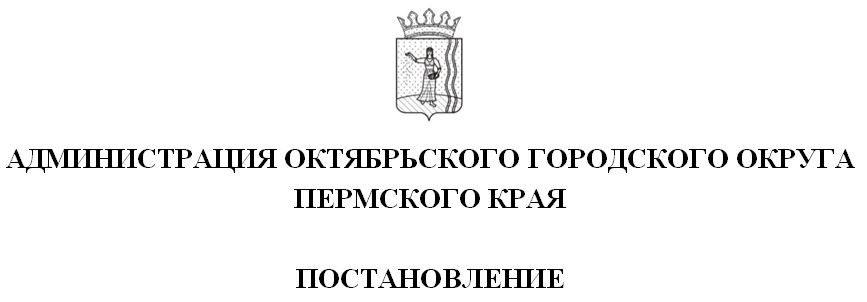          _________________                                                         № ________________Руководствуясь статьей 179 Бюджетного кодекса Российской Федерации, решением Думы Октябрьского городского округа Пермского края от 28 января 2020 г. № 140 «О положении о бюджетном процессе в Октябрьском городском округе Пермского края», Уставом Октябрьского городского округа Пермского края, постановлением Администрации Октябрьского городского округа Пермского края от 11 ноября 2019 года № 926-266-01-05 «Об утверждении порядка разработки, реализации и оценки эффективности муниципальных программ Октябрьского городского округа Пермского края», распоряжением Администрации Октябрьского городского округа Пермского края от 24 августа 2021 года № 461-266-01-06 «Об утверждении Перечня муниципальных программ Октябрьского городского округа Пермского края»,Администрация Октябрьского городского округа ПОСТАНОВЛЯЕТ:1. Внести в муниципальную программу «Поддержка сельского хозяйства и предпринимательства, комплексное развитие сельских территорий в Октябрьском городском округе Пермского края», утвержденную постановлением Администрации Октябрьского муниципального района Пермского края от 17 декабря  2019 г. № 1047-266-01-05 (в ред. от 5 марта 2020г. №225-266-01-05, от 6 июля 2020г. №524-266-01-05, от 13 августа 2020г. №632-266-01-05, от 09 ноября 2020г. № 178-266-01-05, от 16 декабря 2020г. №317-266-01-05, от 25 февраля 2021г. № 132-266-01-05, от 12 апреля 2021г. № 286-266-01-05, от 24 июня 2021г. № 524-266-01-05, от 04 августа 2021г. № 654-266-01-05, от 15 ноября 2021г. № 939-266-01-05, от 10 декабря 2021г. № 1025-266-01-05, от 14 марта 2022г. № 195-266-01-05, от 30.08.2022г. № 748-266-01-05, от 28.10.2022г. № 912-266-01-05)  изменения, утвердив ее в новой редакции, согласно приложению к настоящему постановлению.2. Настоящее постановление вступает в силу со дня обнародования, но не ранее 01 января 2023 года и подлежит размещению на официальном сайте и применяется при формировании бюджета Октябрьского городского округа на 2023 год и плановый период 2024-2025 годов.Глава городского округа – глава администрации Октябрьского городского округа                                                                                    Г. В. ПоезжаевУТВЕРЖДЕНА:                                                                                                                              постановлением Администрации Октябрьского городского округа Пермского края
от 07.12.2022 № 1026-266-01-05ПАСПОРТмуниципальной программы «Поддержка сельского хозяйства и предпринимательства, комплексное развитие сельских территорий в Октябрьском городском округе Пермского края»Характеристика текущего состояния сельского хозяйства, малого и среднего предпринимательства и сельских территорий Октябрьского городского округа Пермского краяМуниципальная программа "Поддержка сельского хозяйства и предпринимательства, комплексное развитие сельских территорий в Октябрьском городском округе Пермского края»" (далее - Программа) является базовым системным документом, определяющим цели, задачи и направления развития сельского хозяйства, малого и среднего предпринимательства, комплексного развития сельских территорий в Октябрьском городском округе, финансовое обеспечение, механизмы и целевые показатели реализации предусмотренных Программой мероприятий.	Программа разработана в соответствии со следующими законодательными и нормативными правовыми актами Российской Федерации, Пермского края и Октябрьского городского округа Пермского края:Федеральным законом от 06 октября 2003 года N 131-ФЗ "Об общих принципах организации местного самоуправления в Российской Федерации" (статья 15): создание условий для развития с/х производства в поселениях, расширения рынка с/х продукции, сырья и продовольствия, содействие развитию малого и среднего предпринимательства, оказание поддержки социально ориентированным некоммерческим организациям, благотворительной деятельности и добровольчеству;Федеральный закон от 29 декабря 2006 года N 264-ФЗ "О развитии сельского хозяйства";Федеральным законом от 24 июля 2007 года N 209-ФЗ "О развитии малого и среднего предпринимательства в Российской Федерации";Постановление Правительства Российской Федерации от 14 июля 2012 года N 717 "О Государственной программе развития сельского хозяйства и регулирования рынков сельскохозяйственной продукции, сырья и продовольствия";Постановление Правительства Российской Федерации от 31 мая 2019 года № 696 «Об утверждении государственной программы Российской Федерации «Комплексное развитие сельских территорий» и о внесении изменений в некоторые акты Правительства Российской Федерации»;Постановление Правительства Пермского края от 03 октября 2013 года № 1320-п «Об утверждении государственной программы «Государственная поддержка агропромышленного комплекса Пермского края»;Стратегией социально-экономического развития Октябрьского муниципального района Пермского края на период 2012-2027 годов, утвержденной решением Земского Собрания Октябрьского муниципального района Пермского края от 31.08.2012 N 64;Постановление Администрации Октябрьского муниципального района Пермского края от 11 ноября 2019 года № 926-266-01-05 «Об утверждении порядка разработки, реализации и оценки эффективности муниципальных программ Октябрьского городского округа Пермского края»;Распоряжение Администрации Октябрьского городского округа Пермского края от 24 августа 2021 года № 461-266-01-06 «Об утверждении Перечня муниципальных программ Октябрьского городского округа Пермского края».       Понятия и термины, используемые в Программе:      1. Товаропроизводитель - организация, индивидуальные предприниматели, осуществляющие деятельность по производству и реализации продукции сельского хозяйства;       2. Сельскохозяйственные товаропроизводители - организация, индивидуальный предприниматель (далее - сельскохозяйственный товаропроизводитель), осуществляющие производство сельскохозяйственной продукции, ее первичную и последующую (промышленную) переработку (в том числе на арендованных основных средствах) в соответствии с перечнем, утверждаемым Правительством Российской Федерации, и реализацию этой продукции при условии, что в доходе сельскохозяйственных товаропроизводителей от реализации товаров (работ, услуг) доля дохода от реализации этой продукции составляет не менее чем семьдесят процентов за календарный год.      3. Сельскохозяйственными товаропроизводителями признаются также:      - граждане, ведущие личное подсобное хозяйство, в соответствии с Федеральным законом от 7 июля 2003 г. N 112-ФЗ "О личном подсобном хозяйстве";      - сельскохозяйственные потребительские кооперативы (перерабатывающие, сбытовые (торговые), обслуживающие (в том числе кредитные), снабженческие, заготовительные), созданные в соответствии с Федеральным законом от 8 декабря 1995 г. N 193-ФЗ "О сельскохозяйственной кооперации";      - крестьянские (фермерские) хозяйства в соответствии с Федеральным законом от 11 июня 2003 г. N 74-ФЗ "О крестьянском (фермерском) хозяйстве".      4. К субъектам малого и среднего предпринимательства относятся зарегистрированные в соответствии с законодательством Российской Федерации и соответствующие условиям, установленным частью 1.1 Федерального закона  от 24 июля 2007 года N 209-ФЗ "О развитии малого и среднего предпринимательства в Российской Федерации", хозяйственные общества, хозяйственные партнерства, производственные кооперативы, потребительские кооперативы, крестьянские (фермерские) хозяйства и индивидуальные предприниматели.       5. Под сельскими территориями (сельской местностью) в соответствии с постановлением Правительства Российской Федерации от 14 июля 2012 года N 717 "О Государственной программе развития сельского хозяйства и регулирования рынков сельскохозяйственной продукции, сырья и продовольствия», понимаются сельские поселения или сельские поселения и межселенные территории, объединенные общей территорией в границах муниципального района, а также сельские населенные пункты и рабочие поселки, входящие в состав городских округов (за исключением городских округов, на территории которых находятся административные центры субъектов Российской Федерации) и городских поселений, на территории которых преобладает деятельность, связанная с производством и переработкой сельскохозяйственной продукции. Перечень таких сельских населенных пунктов и рабочих поселков на территории Пермского края определяется нормативным правовым актом Правительства Пермского края.1.1. Характеристика текущего состояния сельского хозяйства     В настоящее время производством сельскохозяйственной продукции и продовольствия в Октябрьском городском округе Пермского края занимаются 5 сельскохозяйственных производственных кооперативов, 3 сельскохозяйственных предприятий являются обществами с ограниченной ответственностью, 23 крестьянских (фермерских) хозяйства, один индивидуальный предприниматель, 1 предприятие по производству, переработке и реализации продукции (ИП Сабиров Ильдар Талгатович), 3 предприятия по переработке и реализации продукции (Октябрьское районное потребительское общество РАЙПО, сельскохозяйственный потребительский перерабатывающее – сбытовой кооператив «Начинающий фермер», ИП Колпаков Владимир Викторович), 3 предприятия по обслуживанию сельскохозяйственных товаропроизводителей (ГБУВК «Октябрьская станция по борьбе с болезнями животных», Октябрьское отделение филиала ФГБУ «Россельхозцентр» по Пермскому краю, Инспекция гостехнадзора № 3 по Октябрьскому и Уинскому районнам Пермского края), 5833 личных подсобных хозяйств.       Для обеспечения занятости и повышения доходов сельского населения в округе эффективно работает фонд поддержки малого предпринимательства и сельского развития.     Общая численность населения округа на 01.01.2022г составляет 26 162 чел, из них в сельской местности проживает 11 418 чел, что составляет 43,6 % от общей численности населения. Непосредственно в сельскохозяйственных предприятиях округа занято 372 человека.     Сельское хозяйство - одна из главных отраслей материального производства Октябрьского городского округа Пермского края. Основной продукцией сельскохозяйственной отрасли в Октябрьском городском округе Пермском крае традиционно являются молоко, картофель и овощи, яйцо куриное, мясо крупного рогатого скота, птица, свинина. Сбыт продукции ориентирован на внутренний рынок Пермского края.    Доля валовой продукции сельского хозяйства Октябрьского городского округа в валовой продукции сельского хозяйства Пермского края, по данным 2019 года, составляет 1,8%.   В валовой продукции сельского хозяйства округа, по данным 2019 года растениеводство занимает  30,0%, животноводство 70,0%.                         По представленным в таблице 1 данным можно отметить следующие производственные и экономические тенденции в развитии отрасли: в 2019 году произведено валовой продукции сельского хозяйства в хозяйствах всех категорий в сумме 774243 тыс. рублей, в том числе в сельскохозяйственных организациях – 284037 тыс. рублей. Индекс физического объема в хозяйствах всех категорий  составил 94,1% к уровню 2018 года, в сельскохозяйственных организациях – 93,5%.Таблица 1Динамика производстваваловой продукции сельского хозяйства и индекса физического объема по категориям хозяйств в Октябрьском городском округе Пермского края за 2017-2019 годы --------------------------------Источник: Территориальный орган Федеральной службы государственной статистики по Пермскому краю (Пермьстат).       Структурные изменения в объемах производимой сельскохозяйственной продукции по категориям хозяйств представлены в таблице 2. По категориям сельхозпроизводителей продукция аграрного сектора в 2019 году представлена следующим образом: 58,2% произведено хозяйствами населения, 36,7% - сельскохозяйственными организациями и 5,1% приходится на крестьянские (фермерские) хозяйства. Таблица 2Структура производства сельскохозяйственной продукциипо категориям хозяйств, %--------------------------------Источник: Территориальный орган Федеральной службы государственной статистики по Пермскому краю (Пермьстат).      Сельскохозяйственные организации и личные подобные хозяйства населения являются в целом равноправными участниками производства сельскохозяйственной продукции. При этом основными производителями растениеводческой продукции являются личные подсобные хозяйства населения, продукции животноводства - сельскохозяйственные организации.      Основные виды продукции растениеводства, производимой в округе сельскохозяйственными товаропроизводителями различных организационно-правовых форм, включая сложившуюся структуру посевных площадей, среднюю урожайность культур и валовые сборы, представлены в таблице 3.Таблица 3Производство растениеводческой продукции в округе--------------------------------Источник: Территориальный орган Федеральной службы государственной статистики по Пермскому краю (Пермьстат).      В 2019 году хозяйствами всех категорий произведено 1368 т. мяса, 12202 т. молока, доля производства сельскохозяйственных предприятий соответственно составляет 31,6% по мясу и 61,7% по молоку.       По данным 2019 года во всех категориях хозяйств насчитывается 7688 голов крупного рогатого скота, в том числе 3012 голов коров. Динамика и структура поголовья сельскохозяйственных животных в округе представлена в таблице 4.Таблица 4Динамика и структура поголовья сельскохозяйственных животныхв округе--------------------------------Источник: Территориальный орган Федеральной службы государственной статистики по Пермскому краю (Пермьстат).         В округе приостановлен спад производства молока за счет государственной поддержки за произведенную и реализованную продукцию при условии достижения показателей эффективности и реализации инвестпроектов в молочном скотоводстве. Продуктивность коров в округе ежегодно растет, за последние три года надои в сельскохозяйственных организациях увеличились на 7%. С 2011 года СПК имени «Шорохова» является генофондным хозяйством по разведению крупного рогатого скота тагильской породы.       Так же в округе активно за последние 7 лет развивается мясное скотоводство с использованием специализированных пород, обладающих высокой энергией роста, качеством и выходом мяса, по данному направлению работает 14 крестьянских (фермерских) хозяйств. Поголовье стада мясных пород на 01.07.2021 года составляет 1018 голов, в том числе коров 326 голов, среднесуточный привес 631гр.Основные производственные показатели отрасли животноводства в округе приведены в таблице 5.Таблица 5Производство продукции животноводства в округе--------------------------------Источник: Территориальный орган Федеральной службы государственной статистики по Пермскому краю (Пермьстат).         Одна из основных задач, которая реализуется Программой, заключается в улучшении финансово-экономического состояния предприятий, привлечении эффективных собственников, высококлассных специалистов в сельское хозяйство. В современных условиях аграрная политика развития нацелена на формирование и расширение бизнес-подхода в отрасли, увеличение количества эффективных (прибыльных) предприятий и привлечение инвестиций в отрасль.Информация о состоянии и тенденциях развития агропромышленного комплекса за период 2015-2017 годов представлена в таблице 6.Таблица 6Динамика финансово-экономических показателейсельскохозяйственных организаций Октябрьского городского округа Пермского края--------------------------------Источник: Управление сельского хозяйства и предпринимательства администрации Октябрьского городского округа Пермского края по данным годовых бухгалтерских отчетов сельскохозяйственных товаропроизводителей.      За рассматриваемый период 2017-2019 годов выручка предприятий сельскохозяйственной отрасли выросла на 5,1%, производительность труда увеличилась на 19,9%. Среднегодовая численность работников в сельском хозяйстве сократилась на 52 человека и составила 368 человек. В 2019 году получена прибыль до налогообложения в сельском хозяйстве 12910 тыс. руб. Стоимость основных фондов отрасли увеличилась на 2,3%. В настоящее время уровень налоговых поступлений из отрасли превышает объем бюджетных субсидий, непосредственно направленных на государственную поддержку сельскохозяйственных предприятий.      Одним из слабых звеньев в системе повышения эффективности агропромышленного производства остается недостаточная квалификация руководителей и специалистов предприятий, рабочих кадров АПК.       Сложные условия труда, отсутствие благоустроенного жилья, низкий уровень заработной платы, разрушенная социальная сфера села не способствует привлечению на работу и закреплению в сельхозпроизводстве специалистов и рабочих. Поэтому численность работников, занятых в сельскохозяйственном производстве, с каждым годом снижается. При сравнении 2019 года с 2017 годом снижение произошло на 11,0%. Средняя заработная плата в сельскохозяйственных организациях в 2019 году составила 16109 рубля, что на 62,0% ниже средней заработной платы в экономике края и на 49,6% ниже средней заработной платы в экономике округа (таблица 7).Таблица 7Занятость и оплата труда в сельскохозяйственных организациях Октябрьского городского округа Пермского края за 2017-2019 годы--------------------------------Источник: Пермьстат, Управление сельского хозяйства и предпринимательства администрации Октябрьского городского округа Пермского края по данным годовых бухгалтерских отчетов сельскохозяйственных товаропроизводителей.         Одной из наиболее актуальных задач развития аграрного сектора является создание благоприятного инвестиционного климата и активизация инвестиционной деятельности всех хозяйствующих субъектов в сельском хозяйстве.          Аграрное производство в округе модернизируется, формируются новые подходы к отрасли, однако уровень внедрения высоких технологий, обеспечивающих интенсивное развитие сельского хозяйства, остается неудовлетворительным. Уровень производительности и эффективности сельскохозяйственной отрасли по сравнению с другими отраслями экономики остается довольно низким и пока еще не позволяет в полной мере конкурировать с ними.        Отрицательное воздействие на развитие сельского хозяйства округа оказали неблагоприятные погодные условия последних лет. Не удалось активизировать инвестиционные возможности отрасли, не произошло положительных изменений в формировании инновационной системы и инфраструктуры продовольственного рынка, медленно повышались доходы населения. Сохранилась низкая доля сельскохозяйственных товаропроизводителей в цене конечной продукции и в расходах на продукты питания. Существенно усложнял развитие отрасли опережающий рост цен на промышленную продукцию и энергоносители.       Дальнейшее эффективное наращивание производственного потенциала в агропромышленном комплексе во многом зависит от реализации инвестиционных проектов в сфере АПК, наращивания объемов производства и стабильности комплексного развития сельских территорий. Сложившаяся в сельской местности ситуация препятствует формированию социально-экономических условий для устойчивого развития агропромышленного комплекса, создания рабочих мест. Сложные условия труда, отсутствие благоустроенного жилья, неразвитая социальная инфраструктура села не способствуют привлечению на работу и закреплению в сельскохозяйственном производстве специалистов и рабочих, выпускников сельскохозяйственной академии, других вузов, сельскохозяйственных техникумов, профессиональных лицеев и училищ. Низкий уровень обеспеченности села объектами социально-инженерной инфраструктуры является одним из основных факторов, обусловливающих непривлекательность сельской местности и рост миграционных настроений, особенно среди сельской молодежи.       Решение задачи по повышению уровня и качества жизни сельского населения требует пересмотра места и роли сельских территорий в осуществлении стратегических социально-экономических преобразований в округе, в том числе принятия мер по созданию предпосылок для устойчивого развития сельских территорий путем повышения уровня комфортности условий жизнедеятельности; повышения престижности сельскохозяйственного труда и формирования в обществе позитивного отношения к сельскому образу жизни; улучшения демографической ситуации; развития в сельской местности местного самоуправления и институтов гражданского общества.        Таким образом, в отрасли сохраняются следующие проблемы, ограничивающие поступательное экономическое развитие и сохраняющие медленные темпы развития отрасли сельского хозяйства:- моральный и физический износ техники и оборудования ряда сельскохозяйственных товаропроизводителей и, как следствие, использование экстенсивных и устаревших технологий;-  неразвитость инфраструктуры семеноводства и племенного животноводства;- низкая производительность труда и, как результат, низкая доходность сельскохозяйственных товаропроизводителей, дефицит собственных источников финансирования и невысокая заработная плата по сравнению с другими отраслями;- снижение почвенного плодородия;- ограниченный доступ сельскохозяйственных товаропроизводителей к рынку в условиях несовершенства его инфраструктуры, слабого развития кооперации в сфере производства и реализации сельскохозяйственной продукции;- несовершенство системы подготовки кадров, дефицит специалистов, недостаточность эффективных менеджеров в отрасли;- медленные темпы социального развития сельских территорий, сокращение занятости сельских жителей при слабом развитии альтернативных видов деятельности.    Эффективное решение указанных проблем, в том числе с помощью государственной поддержки отрасли, во многом определит качественные преобразования в АПК.1.2. Характеристика текущего состояния малого и среднего предпринимательства            Малое и среднее предпринимательство является составным элементом любой развитой хозяйственной системы как наиболее массовая, динамичная и гибкая форма деловой жизни.            Развитие малого и среднего предпринимательства есть неотъемлемая составляющая одного из приоритетов деятельности исполнительной власти – экономического роста. Развитие малого и среднего предпринимательства как рыночного института обеспечивает решение целого комплекса экономических и социальных задач, в том числе формирование конкурентной среды, насыщение рынка товарами и услугами, обеспечение занятости, увеличение налоговых поступлений в бюджеты всех уровней. Именно малые и средние предприятия способны реализовать наиболее эффективные инновационные проекты, более чутко реализовать изменение рыночной конъюнктуры, занимать недоступные крупным предприятиям ниши.           Малый и средний бизнес в Октябрьском городском округе является важнейшим сегментом экономики, который может существенно влиять на социально-экономическое развитие территории.          В малом и среднем бизнесе занято более одной четвертой всего экономически активного населения. Общее количество субъектов малого и среднего предпринимательства в Октябрьском городском округе на 10 августа 2021 года составило 475 единиц.           В организационно-правовой структуре субъекта малого и среднего предпринимательства – 18 единиц или 3,8% малых предприятий и 457 единицы или 96,2% индивидуальных предпринимателей.           На 1000 жителей Октябрьского городского округа приходится 17,8 субъектов малого и среднего предпринимательства.По видам экономической деятельности структура малого и среднего предпринимательства следующая:              - сельское хозяйство – 55 ед. (9,9%)              - производство – 55 ед. (9,9%)              - строительство – 23 ед. (4,1%)               - транспорт и связь – 23 ед. (4,1%)              - услуги населению – 148 ед. (26,5%)              - торговля – 230 ед. (41,2%)              - прочие – 24 (4,3%).        В таблице 1 представлены показатели, характеризующие малое и среднее предпринимательство в округе. Таблица 1Показатели, характеризующие малое и среднее предпринимательство в округе        В последнее время наблюдаются следующие тенденции в динамике субъектов малого и среднего предпринимательства:       - предприятия становятся многопрофильными, увеличивается число видов экономической деятельности. К основному виду добавляются вспомогательные – автосервис, торговля, строительство, предоставление услуг;      - развиваются новые виды деятельности в сфере услуг населению, жилищно-коммунальном комплексе, бытовом обслуживании, аудит, медицина, юридические услуги.     Недостаточно развиты, но востребованы населением и организациями округа являются платные бытовые услуги, медицинские услуги, персональные услуги.     Органы местного самоуправления Октябрьского городского округа заинтересованы в развитии субъектов малого и среднего предпринимательства, в расширении рынка товаров, работ, услуг, в пополнении местного бюджета, в создании новых рабочих мест.     В Октябрьском городском округе существует ряд причин и факторов, сдерживающих развитие малого и среднего предпринимательства:     - отсутствие начального капитала;     - недостаточность оборотных средств;     - нехватка квалифицированных кадров для бизнеса.     К проблемным вопросам, связанным с деятельностью предпринимателей, следует отнести и необходимость развития финансово-кредитной поддержки, а также совершенствование механизмов использования муниципального имущества субъектами малого и среднего предпринимательства.      Целью формирования инфраструктуры поддержки субъектов малого и среднего предпринимательства является обеспечение потребностей малых и средних предприятий, возникающих в процессе организации, ведения и расширения предпринимательской деятельности. Основной функцией организаций инфраструктуры является создание благоприятных условий для начинающего и развивающегося бизнеса, в том числе в области финансирования, консультирования, имущественного обеспечения, информационной поддержки.      Решение указанных проблем необходимо для совершенствования и стимулирования деятельности субъектов малого и среднего предпринимательства и планируется осуществляться комплексно программно-целевым методом согласно системе мероприятий подпрограммы «Поддержка малого и среднего предпринимательства».1.3. Характеристика текущего состояния в сфере комплексного развития сельских территорийОбщая площадь сельской территории Октябрьского городского округа Пермского края (далее – Городской округ) составляет 3444,4 кв. км, в том числе земель сельскохозяйственного назначения 105754 га.Численность сельского населения Городского округа по состоянию на 01.01.2022 года составила 26162 человек, в том числе городское население 14744 человек, сельское население 11418 человек.Общая площадь жилищного фонда сельских поселений, находящихся на территории Городского округа на 01.01.2020 года составляет 637300 кв. метров, в том числе: многоквартирные жилые дома – 278100 кв. м (43,6 %); индивидуальные жилые дома – 359200 кв. м (56,4 %).Обеспеченность жильем в 2020 году составила 23,5 кв. м в расчете на одного сельского жителя.Доля аварийного и ветхого жилья составляет – 2,7% (16700 кв.м).Средний уровень благоустройства жилищного фонда по обеспеченности электроэнергией составляет 100 %, водопроводом – 80,4%, сетевым газоснабжением – 51,2%.Эффективное наращивание производственного потенциала в агропромышленном комплексе во многом зависит от стабильности комплексного развития сельских территорий, активизации человеческого фактора экономического роста. Повышение роли и конкурентоспособности аграрного сектора экономики во многом зависит от улучшения качественных характеристик трудовых ресурсов в сельской местности, повышения уровня и качества жизни на селе: более полного использования имеющихся трудовых ресурсов, привлечения и закрепления высококвалифицированных кадров нового формата и в целом решения проблемы кадрового обеспечения сельскохозяйственной отрасли.Интегральный эффект от негативного социально-экономического развития сельских территорий выражается в сокращении количества сельских населенных пунктов, запустении сельских территорий, выбытии из оборота продуктивных земель сельскохозяйственного назначения.Этому способствует также крайне низкий уровень комфортности проживания в сельской местности. Важными факторами качества жизни, формирующими предпочтения для проживания в той или иной местности, являются обеспеченность и благоустройство жилищного фонда, наличие инженерных коммуникаций, транспортная доступность, а также развитие объектов социальной сферы и результативность их деятельности.Таким образом, к числу основных проблем развития сельских территорий можно отнести низкий уровень обеспеченности жильем сельского населения, в том числе молодых семей и молодых специалистов.Вопрос комплексного развития сельских территорий Октябрьского городского округа Пермского края носит комплексный характер, и его решение может быть осуществлено с применением программно-целевого подхода, приоритетности развития социальной, инженерной и транспортной инфраструктуры в местах реализации инвестиционных проектов или эффективно функционирующих предприятий в агропромышленном комплексе, консолидации финансовых ресурсов для развития сельской инфраструктуры и жилищного строительства.Повышение роли и конкурентоспособности аграрного сектора экономики требует адекватных мер по улучшению условий жизни на селе и, как следствие, роста престижности сельскохозяйственного труда, улучшения демографической и трудоресурсной ситуации в сельской местности.Приоритеты, цели и задачи в сельском хозяйстве, предпринимательстве и развитии сельских территорий Октябрьского городского округа Пермского края2.1. Приоритетные направления развития сельского хозяйства, предпринимательства и сельских территорий округа2.1. Программа предусматривает комплексное развитие сельского хозяйства, предпринимательства, сельских территорий. К приоритетам государственной политики относятся:- в сфере растениеводства - производство кормов, овощеводство и картофелеводство, производство фуражного зерна, включающие семеноводство, комплексное размещение производства и обеспечивающие устойчивость в целом агропромышленного комплекса;- в сфере животноводства - производство молока и мяса как системообразующей подотрасли, использующей конкурентные преимущества Пермского края, в первую очередь, наличие значительных площадей сельскохозяйственных угодий;- в сфере развития производственного потенциала - мелиорация земель сельскохозяйственного назначения, введение в оборот неиспользуемой пашни и рациональное использование сельскохозяйственных угодий других категорий, вывод из оборота низкопродуктивной пашни в соответствии с рекомендациями научных учреждений Пермского края;- в экономической сфере - создание благоприятной среды для развития предпринимательства, повышения инвестиционной привлекательности отрасли и доходности сельскохозяйственных товаропроизводителей как условие перехода к инновационной модели развития агропромышленного комплекса;- в институционной сфере - развитие кооперации, интеграционных связей в агропромышленном комплексе и формирование территориальных кластеров;научное и кадровое обеспечение - в качестве важнейшего условия формирования инновационного агропромышленного комплекса;- в сфере предпринимательства - создание условий для свободы предпринимательства и конкуренции, развитие механизмов саморегулирования предпринимательского сообщества; совместная с бизнесом работа по повышению общественного статуса и значимости предпринимательства и собственности;- в сфере развития сельских территорий - комплексное планирование развития сельских территорий в соответствии с документами территориального планирования и обустройство объектами социальной и инженерной инфраструктуры населенных пунктов, расположенных в сельской местности, в которых осуществляются инвестиционные проекты в сфере агропромышленного комплекса.  2.2. Цели и задачи Программы и подпрограмм       2.2.1. Целью Программы является повышение занятости, доходов и качества жизни сельского населения Октябрьского городского округа Пермского края, создание благоприятной среды для развития предпринимательства, рост доходности и эффективности сельскохозяйственных товаропроизводителей, а также комплексное развитие сельских территорий.       Для достижения цели планируется решение следующих задач:       1.Освоение внутреннего рынка сбыта за счет развития ресурсного потенциала отрасли растениеводства, животноводства, обеспечивающих рост инвестиционной привлекательности отраслей, повышение конкурентоспособности продукции растениеводства, животноводства и сохранение рабочих мест; повышение продуктивности и устойчивости сельскохозяйственного производства и плодородия почв; повышение эффективности и конкурентоспособности продукции сельскохозяйственных товаропроизводителей за счет технической и технологической модернизации производства; привлечение квалифицированных специалистов в отрасль, повышение качества трудовых ресурсов, укрепление положительного имиджа агропромышленного комплекса.       2.Увеличение объемов произведенной и реализованной сельскохозяйственной продукции субъектами малых форм хозяйствования.       3. Концентрация ресурсов, направляемых на комплексное обустройство объектами социальной и инженерной инфраструктуры населенных пунктов, расположенных в сельской местности, в которых осуществляются инвестиционные проекты в сфере агропромышленного комплекса.       4. Организация взаимодействия органов власти всех уровней, субъектов малого и среднего  предпринимательства, их общественных объединений для формирования и реализации политики Октябрьского городского округа Пермского края по развитию малого и среднего предпринимательства.       5. Обеспечение эффективной деятельности органов власти в сфере развития сельского хозяйства и комплексного развития сельских территорий Октябрьского городского округа Пермского края.     2.2.2. Для каждой подпрограммы определены цели и задачи, решение которых обеспечивает достижение цели Программы.     Подпрограмма 1 «Поддержка подотраслей сельского хозяйства и кадрового потенциала»     Цель подпрограммы - освоение внутреннего рынка сбыта, за счет развития ресурсного потенциала отрасли растениеводства и животноводства, обеспечивающих  рост инвестиционной привлекательности отрасли, повышение конкурентоспособности продукции растениеводства, животноводства  и сохранение рабочих мест, привлечение квалифицированных специалистов в отрасль, повышение качества трудовых ресурсов, укрепление положительного имиджа АПК.     Задачи подпрограммы:      1. Увеличение объемов производства и переработки основных видов продукции растениеводства за счет повышения эффективности использования земель сельскохозяйственного назначения, вовлечения в оборот неиспользуемых земель сельскохозяйственного назначения.      2. Увеличение объемов производства и переработки основных видов продукции животноводства за счет наращивания поголовья, совершенствования племенных и продуктивных качеств сельскохозяйственных животных.      3. Формирование и укрепление положительного имиджа АПК, сельскохозяйственных профессий и аграрного образования, повышение информированности сельского населения и сельскохозяйственных товаропроизводителей о достижениях в АПК, современных технологиях, мерах и механизмах государственной поддержки.       4. Повышение эффективности и конкурентоспособности продукции сельскохозяйственных товаропроизводителей за счет технической и технологической модернизации производства.    Подпрограмма 2 «Поддержка малых форм хозяйствования»    Цель подпрограммы - увеличение объемов произведенной и реализованной сельскохозяйственной продукции СМФХ.    Задача подпрограммы - сохранение крестьянских (фермерских) хозяйств, индивидуальных предпринимателей, занимающихся сельскохозяйственным производством, укрепление их материальной базы, повышение доступности кредитных ресурсов для субъектов малых форм хозяйствования.    Подпрограмма 3 «Комплексное развитие сельских территорий»    Цель подпрограммы - улучшение условий жизнедеятельности на сельских территориях Октябрьского городского округа Пермского края.    Задача подпрограммы - удовлетворение потребностей проживающего на сельских территориях Октябрьского городского округа Пермского края населения, в том числе молодых семей и молодых специалистов в жилье.     Подпрограмма 4 «Поддержка малого и среднего предпринимательства»    Цель подпрограммы - повышение роли малого и среднего предпринимательства в социально-экономическом развитии Октябрьского городского округа Пермского края.    Задачи подпрограммы:      1.Пропаганда идеи предпринимательства, активизация субъектов малого и среднего предпринимательства, повышение их конкурентоспособности.    2.Привлечение малого и среднего бизнеса к реализации проектов и программ городского округа.    Подпрограмма 5 «Обеспечение реализации муниципальной программы»    Цель подпрограммы - эффективная деятельность органов местного самоуправления в сфере развития сельского хозяйства и предпринимательства Октябрьского городского округа Пермского края.    Задачи подпрограммы:    1.Обеспечение реализации основных мероприятий программы, подпрограмм в соответствии с установленными сроками    2.Эффективная реализация переданных полномочий по поддержке сельскохозяйственного производства.Прогноз конечных результатов Программы, характеризующих развитие сельского хозяйства, предпринимательства и сельских территорий      Динамика развития сельского хозяйства округа на период до 2025 года будет формироваться под воздействием различных факторов. С одной стороны, сказываются меры, которые были приняты в последние годы по повышению устойчивости отрасли, с другой - сохраняется сложная макроэкономическая обстановка в связи с последствиями кризиса, что усиливает вероятность проявления рисков для устойчивого и динамичного развития аграрного сектора экономики.        В растениеводстве предстоит освоить интенсивные технологии, базирующиеся на новом поколении тракторов и сельскохозяйственных машин, увеличении внесения минеральных удобрений и выполнении работ по защите растений от вредителей и болезней, переходе на посев перспективными высокоурожайными сортами и гибридами, повысить качество производимой продукции, расширить посевные площади во всех категориях хозяйств.       В животноводстве решение задачи ускоренного наращивания производства мяса и молока с одновременной реализацией комплекса мероприятий по сбыту продукции позволит повысить уровень потребления населением этих продуктов.      В предпринимательстве ожидается увеличение числа субъектов малого и среднего предпринимательства.      В развитии сельских территорий предстоит улучшить жилищно-бытовые условия граждан, молодых семей и молодых специалистов в сельской местности.      Ожидается, что в результате реализации Программы будет сохранен уровень занятости в сельском хозяйстве с учетом создания рабочих мест в малых формах хозяйствования, достигнуто повышение доходов и качества жизни сельского населения Октябрьского городского округа Пермского края, а также обеспечен рост доходности и эффективности сельскохозяйственных товаропроизводителей.4. Сроки реализации Программы в целом, этапы и сроки их реализации      Программа рассчитана на период реализации с 2020 по 2025 годы.      Программа не имеет строгой разбивки на этапы, мероприятия реализуются на протяжении всего срока реализации Программы.5. Перечень мероприятий Программы с указанием сроков их реализации и ожидаемых результатов      Мероприятия Программы реализуются в рамках 5 подпрограмм, которые обеспечивают решение задач и достижение цели Программы.      Подробный перечень мероприятий Программы с указанием сроков их реализации и ожидаемых результатов изложен в соответствующих разделах подпрограмм и в Приложении 7 к Программе.6. Основные меры правового регулирования в сельском хозяйстве, предпринимательстве и устойчивого развития сельских территорий, направленные на достижение целей и конечных результатов Программы, с обоснованием основных положений и сроков принятия необходимых нормативных правовых актов        Достижение поставленных целей и выполнение программных мероприятий предполагает взаимодействие ответственных исполнителей и участников Программы.        Заказчиком Программы является Администрация Октябрьского городского округа Пермского края. Ответственным исполнителем Программы является Управление сельского хозяйства и предпринимательства администрации Октябрьского городского округа Пермского края и Управление образования администрации Октябрьского городского округа.        Администрация Октябрьского городского округа Пермского края:разрабатывает и утверждает муниципальную программу "Поддержка сельского хозяйства и предпринимательства, комплексное развитие сельских территорий в Октябрьском городском округе Пермского края ";      разрабатывает и утверждает постановлением Администрации Октябрьского городского округа Пермского края порядки расходования средств на мероприятия, предусмотренные Программой;издает иные нормативные правовые акты, необходимые для реализации программных мероприятий;организует исполнение мероприятий;организует оценку эффективности мероприятий;систематически организует мониторинг результативности и эффективности Программы.       Управление реализацией Программы осуществляют:       -  Управление сельского хозяйства и предпринимательства администрации Октябрьского городского округа Пермского края, являющееся разработчиком и ответственным исполнителем Программы, а также уполномоченным органом по обеспечению выполнения отдельных государственных полномочий по поддержке сельскохозяйственного производства;       - Управление образования администрации Октябрьского городского округа, являющееся ответственным исполнителем Программы.      Управление сельского хозяйства и предпринимательства администрации Октябрьского городского округа Пермского края и Управление образования администрации Октябрьского городского округа Пермского края:несет ответственность за достижение поставленных целей и решение задач Программы, обеспечение достижения целевых показателей;обеспечивает реализацию Программы в соответствии с перечнем программных мероприятий и в пределах средств, предусмотренных бюджетом Пермского края и бюджетом Октябрьского городского округа Пермского края на очередной финансовый год и плановый период;доводит до сведения всех заинтересованных лиц информацию о реализации Программы посредством размещения в средствах массовой информации и Интернете;по итогам года и после окончания сроков реализации Программы готовит отчет в экономический отдел администрации Октябрьского городского округа Пермского края.      Участниками Программы являются привлекаемые к реализации программных мероприятий хозяйствующие субъекты различных форм собственности.       Механизм реализации Программы включает в себя:       систему нормативных правовых актов, регулирующих правоотношения в АПК;       распределение финансовых средств между участниками Программы.       Механизм реализации целей и задач Программы по соответствующим подпрограммам устанавливается в порядках предоставления субсидий, утверждаемых нормативными правовыми актами Правительства Пермского края и Администрацией Октябрьского городского округа Пермского края.        Контрольно-счетная палата Октябрьского городского округа Пермского края осуществляет контроль за целевым и эффективным использованием средств бюджета Октябрьского городского округа Пермского края, выделенных на реализацию мероприятий настоящей Программы.Финансовый контроль использования средств бюджета Октябрьского городского округа Пермского края, направленных на реализацию Программы, осуществляется Финансовым управлением администрации Октябрьского городского округа Пермского края. Финансирование Программы планируется за счет средств федерального, краевого и местного бюджетов.Объем финансирования реализации Программы определяется ежегодно при формировании бюджета Округа и утверждается решением Думы Октябрьского городского округа Пермского края на очередной финансовый год и плановый период.7. Перечень и краткое описание подпрограмм      Структура и перечень подпрограмм соответствуют принципам программно-целевого управления, охватывают все основные сферы агропромышленного производства: производство сельскохозяйственной продукции и пищевых продуктов, их реализацию, технико-технологическое, информационное и научное обеспечение, институциональные преобразования, предпринимательство и комплексное развитие сельских территорий, управление реализацией Программы. Состав подпрограмм рассчитан на комплексное развитие агропромышленного комплекса, предпринимательства.      Система основных мероприятий Программы определяет приоритетные направления развития сельского хозяйства, предпринимательства, комплексного развития сельских территорий в Октябрьском городском округе Пермского края и предполагает реализацию мероприятий Программы по следующим подпрограммам:      Подпрограмма 1 «Поддержка подотраслей сельского хозяйства и кадрового потенциала»;      Подпрограмма 2 «Поддержка малых форм хозяйствования»;      Подпрограмма 3 «Комплексное развитие сельских территорий»;      Подпрограмма 4 «Поддержка малого и среднего предпринимательства»       Подпрограмма 5 «Обеспечение реализации муниципальной программы».      Мероприятия Подпрограммы 1 «Развитие подотраслей сельского хозяйства и кадрового потенциала» (Приложение 1 к Программе) направлены на:      -  поддержку приоритетных подотраслей растениеводства и животноводства;      -  поддержку обновления парка сельскохозяйственной техники и оборудования;      -  поддержку кадрового потенциала.     В качестве целевых показателей подпрограммы используются следующие показатели: приобретение и внесение минеральных удобрений; сохранность племенного условного маточного поголовья сельскохозяйственных животных к уровню предыдущего года; реализация молока; индекс производительности труда; приобретение семян многолетних бобовых культур; количество приобретенных единиц техники и оборудования.        Мероприятия Подпрограммы 2 «Поддержка малых форм хозяйствования» (Приложение 2 к Программе) направлены на:          - государственную поддержку кредитования малых форм хозяйствования.       В качестве целевого показателя подпрограммы используется объем субсидируемых кредитов, привлеченных крестьянскими (фермерскими) хозяйствами, личными подсобными хозяйствами, сельскохозяйственными потребительскими кооперативами и гражданами, проживающими в сельской местности.        Мероприятия Подпрограммы 3 «Комплексное развитие сельских территорий» (Приложение 3 к Программе) направлены на:        - повышение качества жизни граждан, проживающих в сельской местности;        - повышение качества жизни молодых семей и молодых специалистов, проживающих в сельской местности.                В качестве целевого показателя подпрограммы используется количество семей граждан, улучшивших жилищные условия.        Мероприятия Подпрограммы 4 «Поддержка малого и среднего предпринимательства» (Приложение 4 к программе) направлены на:       - создание единой системы пропаганды предпринимательства и формирование благоприятной социально-психологической среды;       - расширение доступа субъектов малого и среднего предпринимательства к финансовым ресурсам;       - поддержку частных образовательных организаций, осуществляющих образовательную деятельность по образовательным программам дошкольного образования.       В качестве целевых показателей подпрограммы используются следующие показатели: количество проведенных мероприятий; количество вновь зарегистрированных субъектов малого и среднего предпринимательства; сохранение числа предпринимателей осуществляющих образовательную деятельность по образовательным программам дошкольного образования.         Мероприятия Подпрограммы 5 «Обеспечение реализации муниципальной программы» (Приложение 5 к Программе) направлены на:        - обеспечение выполнения функций органами местного самоуправления;        - администрирование отдельных государственных полномочий по поддержке сельскохозяйственного производства.8. Перечень целевых показателей Программы с расшифровкой плановых значений по годам ее реализации, а также сведения о взаимосвязи мероприятий и результатов их выполнения с конечными целевыми показателями Программы      Для оценки эффективности и результативности Программы сформирована система целевых показателей.     Плановые значения целевых показателей реализации Программы и подпрограмм, по которым будет оцениваться эффективность и результативность реализации Программы, а также сведения о взаимосвязи мероприятий и результатов их выполнения с конечными целевыми показателями Программы приведены в Приложении 6 к Программе.9. Информация по ресурсному обеспечению Программы          Информация по ресурсному обеспечению в целом по Программе представлена в паспорте Программы. Дополнительная информация по ресурсному обеспечению Программы в разрезе мероприятий за счет средств федерального бюджета, краевого бюджета, бюджета Октябрьского городского округа Пермского края с расшифровкой по главным распорядителям бюджетных средств, а также по годам реализации Программы, подпрограмм и мероприятий приведена в Приложениях 8-11 к Программе.10. Описание мер регулирования и управления рисками с целью минимизации их влияния на достижение целей ПрограммыРеализация Программы осуществляется исполнителем в порядке, установленном постановлением Администрации Октябрьского муниципального района Пермского края от 11 ноября 2019 года № 926-266-01-05 «Об утверждении порядка разработки, реализации и оценки эффективности муниципальных программ Октябрьского городского округа Пермского края».Программа предусматривает персональную ответственность исполнителей программы и подпрограмм за реализацию закрепленных за ними мероприятий.	Ответственные исполнитель анализирует статистическую и другую отчетность по использованию бюджетных средств и реализации других показателей Программы для размещения этой информации на официальном сайте Администрации Октябрьского городского округа Пермского края в информационно-телекоммуникационной сети «Интернет».Предполагается привлечение средств федерального и краевого бюджетов на условиях, установленных федеральным и краевым законодательством, на основании соглашений, заключаемых с Министерством сельского хозяйства и продовольствия Пермского края на поддержку сельскохозяйственного производства.Ответственные исполнители:             организуют реализацию Программы, вносят предложения о внесении изменений в Программу и несут ответственность за достижение целевых показателей Программы в целом, а также конечных результатов ее реализации;            ежегодно готовят годовой отчет о результатах реализации и об оценке эффективности Программы (оценка хода реализации Программы в целом, по ее подпрограммам за прошедший год). По каждой подпрограмме анализируют выполнение намеченных задач, достижение предусмотренных в них индикаторов, эффективность использования бюджетных средств.Внесение изменений в Программу осуществляется по инициативе ответственных исполнителей, а также во исполнение поручений главы Октябрьского городского округа Пермского края, в том числе по результатам оценки эффективности реализации Программы.Закупка товаров, работ, услуг в рамках исполнения мероприятий муниципальной программы осуществляется в соответствии с процедурами, установленными законодательством о размещении заказов на поставки товаров, выполнение работ, оказание услуг для государственных и муниципальных нужд.Ответственный исполнитель мероприятий несет ответственность за некачественное и несвоевременное их выполнение, нецелевое и нерациональное использование финансовых средств в соответствии с действующим законодательством.	Одним из организационных механизмов решения задач Программы является координирующая работа как действующих совещательных и экспертных структур, так и планируемых к созданию.При реализации целей и задач Программы осуществляются меры, направленные на предотвращение негативного воздействия рисков и повышение уровня гарантированности достижения предусмотренных в ней конечных результатов.Основными видами рисков по источникам возникновения и характеру влияния на процесс и результаты реализации Программы являются:правовые риски, которые связаны с изменением федерального и краевого законодательства, длительностью формирования нормативно-правовой базы, необходимой для эффективной реализации Программы, и могут привести к существенному увеличению планируемых сроков или изменению условий реализации мероприятий Программы.Для минимизации данной группы рисков планируется на этапе разработки проектов документов привлекать к их обсуждению основные заинтересованные стороны, которые впоследствии должны принять участие в их согласовании; проводить мониторинг планируемых изменений в федеральном и краевом законодательстве в сферах развития агропромышленного комплекса, предпринимательства и комплексного развития сельских территорий.Финансовые риски, которые связаны с возникновением бюджетного дефицита и, вследствие этого, недостаточным уровнем бюджетного финансирования, секвестированием бюджетных расходов на сферы развития сельского хозяйства, предпринимательства и комплексного развития сельских территорий может повлечь недофинансирование, сокращение или прекращение подпрограммных мероприятий.Способами ограничения финансовых рисков выступают: ежегодное уточнение финансовых средств, предусмотренных на реализацию мероприятий подпрограммы, в зависимости от достигнутых результатов; определение приоритетов для первоочередного финансирования; планирование бюджетных расходов с применением методик оценки эффективности бюджетных расходов; привлечение внебюджетных источников финансирования.Макроэкономические риски, связанные с возможностями ухудшения внутренней и внешней конъюнктуры, снижения темпов роста национальной экономики и уровня инвестиционной активности, высокой инфляцией, а также с кризисом банковской системы и возникновением бюджетного дефицита, могут вызвать снижение инвестиционной привлекательности предприятий Октябрьского городского округа Пермского края, необоснованный рост стоимости их продукции и услуг, а также существенно снизить объемы реализуемой продукции.Снижение данных рисков предусматривается в рамках мероприятий подпрограммы, направленных на совершенствование государственного стратегического управления.Административные риски, связанные с неэффективным управлением реализацией Программы, низкой эффективностью взаимодействия заинтересованных сторон, влекущими за собой потерю управляемости, нарушение планируемых сроков реализации подпрограмм, невыполнение ее цели и задач, не достижение плановых значений показателей, снижение эффективности использования ресурсов и качества выполнения мероприятий подпрограмм.           Основными условиями минимизации административных рисков являются: формирование эффективной системы управления реализацией Программы; проведение систематического аудита результативности реализации Программы; регулярная публикация отчетов о ходе реализации Программы; повышение эффективности взаимодействия участников реализации Программы; заключение и контроль реализации соглашений о взаимодействии с заинтересованными сторонами; создание системы мониторинга реализации мероприятий подпрограмм и Программы в целом; своевременная корректировка мероприятий подпрограмм.          Природные риски, связанные с размещением большей части сельскохозяйственного производства в зоне рискованного земледелия, что приводит к существенным потерям объемов производства, ухудшению ценовой ситуации и снижению доходов сельскохозяйственных товаропроизводителей, росту импорта продовольственных товаров.Управление рисками реализации Программы будет осуществляться на основе:         использования мер, предусмотренных Федеральным законом от 25 июля 2011 г. N 260-ФЗ "О государственной поддержке в сфере сельскохозяйственного страхования и о внесении изменений в Федеральный закон "О развитии сельского хозяйства";                 проведения мониторинга угроз и рисков развития агропромышленного комплекса Октябрьского городского округа Пермского края и обеспечения продовольственной безопасности, выработки прогнозов, решений и рекомендаций в сфере управления агропромышленным комплексом;        подготовки и представления ежегодного доклада в экономический отдел администрации Октябрьского городского округа Пермского края о ходе и результатах реализации Программы, в который при необходимости могут вноситься предложения о корректировке Программы.Возникновение рисковых событий может привести к неэффективному использованию финансовых и административных ресурсов, срывам выполнения программных мероприятий и входящих в нее подпрограмм, невыполнению целей и задач Программы и соответственно целевых показателей.Принятие общих мер по управлению рисками осуществляется ответственными исполнителями Программы в процессе мониторинга реализации Программы и оценки ее эффективности и результативности.11. Методика оценки эффективности Программы        Эффективность реализации Программы в целом оценивается исходя из достижения уровня по каждому целевому показателю как по годам по отношению к предыдущему году, так и к запланированному в Программе значению. Стоимостные показатели рассчитываются в ценах соответствующего года.         Показатели подпрограмм предполагают оценку интегрированного эффекта от реализации основных мероприятий или указывают на результативность наиболее существенных направлений государственной поддержки агропромышленного комплекса.Приложение 1                                                                                  к муниципальной программе                                                  «Поддержка сельского хозяйства и предпринимательства, комплексное развитие сельских территорий в Октябрьском городском округе Пермского края»                                                                                                                    ПАСПОРТподпрограммы 1 «Поддержка подотраслей сельского хозяйства и кадрового потенциала»Приложение 2                                                                                  к муниципальной программе                                                  «Поддержка сельского хозяйства и предпринимательства,  комплексное развитие сельских территорий в Октябрьском городском округе Пермского края»  ПАСПОРТподпрограммы 2 «Поддержка малых форм хозяйствования»Приложение 3                                                                                  к муниципальной программе                                                  «Поддержка сельского хозяйства и предпринимательства, комплексное развитие сельских территорий в Октябрьском городском округе Пермского края»                                                                                                                    ПАСПОРТподпрограммы 3 «Комплексное развитие сельских территорий» Приложение 4                                                                                  к муниципальной программе                                                  «Поддержка сельского хозяйства и предпринимательства, комплексное развитие сельских территорий в Октябрьском городском округе Пермского края»                                                                                                                    ПАСПОРТ подпрограммы 4 «Поддержка малого и среднего предпринимательства»Приложение 5                                                                                  к муниципальной программе                                                  «Поддержка сельского хозяйства и предпринимательства, комплексное развитие сельских территорий в Октябрьском городском округе Пермского края»                                                                                                                    ПАСПОРТ подпрограммы 5 «Обеспечение реализации муниципальной программы» Приложение 6                                                                                  к муниципальной программе                                                  «Поддержка сельского хозяйства и предпринимательства, комплексное развитие сельских территорий в Октябрьском городском округе Пермского края»                                                                                                                    Цели, задачи и целевые показателимуниципальной программы «Поддержка сельского хозяйства и предпринимательства, комплексное развитие сельскихтерриторий  в Октябрьском городском округе Пермского края» на 2020-2025 годы Приложение 7                                                                                  к муниципальной программе                                                  «Поддержка сельского хозяйства и предпринимательства, комплексное развитие сельских территорий в Октябрьском городском округе Пермского края»                                                                                                                    Перечень мероприятий муниципальной программы на 2020-2025 годыПриложение 8                                                                                  к муниципальной программе                                                  «Поддержка сельского хозяйства и предпринимательства, комплексное развитие сельских территорий в Октябрьском городском округе Пермского края»                                                                                                                    Финансовое обеспечение реализации муниципальной программы за счет средств бюджета городского округа на 2020-2025 годыПриложение 9                                                                                  к муниципальной программе                                                  «Поддержка сельского хозяйства и предпринимательства, комплексное развитие сельских территорий в Октябрьском городском округе Пермского края»                                                                                                                    Финансовое обеспечение реализации муниципальной программы за счет средств бюджета Пермского края на 2020-2025 годыПриложение 10                                                                                  к муниципальной программе                                                  «Поддержка сельского хозяйства и предпринимательства, комплексное развитие сельских территорий в Октябрьском городском округе Пермского края»                                                                                                                    Финансовое обеспечение реализации муниципальной программы за счет средств федерального бюджета на 2020-2025 годыПриложение 11                                                                                  к муниципальной программе                                                  «Поддержка сельского хозяйства и предпринимательства, комплексное развитие сельских территорий в Октябрьском городском округе Пермского края»                                                                                                                    Финансовое обеспечение реализации муниципальной программы за счет всех источников финансирования на 2020-2025 годыОтветственный исполнитель программыУправление сельского хозяйства и предпринимательства администрации Октябрьского городского округа Пермского края;Управление образования администрации Октябрьского городского округа Пермского краяУправление сельского хозяйства и предпринимательства администрации Октябрьского городского округа Пермского края;Управление образования администрации Октябрьского городского округа Пермского краяУправление сельского хозяйства и предпринимательства администрации Октябрьского городского округа Пермского края;Управление образования администрации Октябрьского городского округа Пермского краяУправление сельского хозяйства и предпринимательства администрации Октябрьского городского округа Пермского края;Управление образования администрации Октябрьского городского округа Пермского краяУправление сельского хозяйства и предпринимательства администрации Октябрьского городского округа Пермского края;Управление образования администрации Октябрьского городского округа Пермского краяУправление сельского хозяйства и предпринимательства администрации Октябрьского городского округа Пермского края;Управление образования администрации Октябрьского городского округа Пермского краяУправление сельского хозяйства и предпринимательства администрации Октябрьского городского округа Пермского края;Управление образования администрации Октябрьского городского округа Пермского краяУправление сельского хозяйства и предпринимательства администрации Октябрьского городского округа Пермского края;Управление образования администрации Октябрьского городского округа Пермского краяУправление сельского хозяйства и предпринимательства администрации Октябрьского городского округа Пермского края;Управление образования администрации Октябрьского городского округа Пермского краяУправление сельского хозяйства и предпринимательства администрации Октябрьского городского округа Пермского края;Управление образования администрации Октябрьского городского округа Пермского краяУправление сельского хозяйства и предпринимательства администрации Октябрьского городского округа Пермского края;Управление образования администрации Октябрьского городского округа Пермского краяУправление сельского хозяйства и предпринимательства администрации Октябрьского городского округа Пермского края;Управление образования администрации Октябрьского городского округа Пермского краяУправление сельского хозяйства и предпринимательства администрации Октябрьского городского округа Пермского края;Управление образования администрации Октябрьского городского округа Пермского краяУправление сельского хозяйства и предпринимательства администрации Октябрьского городского округа Пермского края;Управление образования администрации Октябрьского городского округа Пермского краяУправление сельского хозяйства и предпринимательства администрации Октябрьского городского округа Пермского края;Управление образования администрации Октябрьского городского округа Пермского краяСоисполнители программыОтсутствуютОтсутствуютОтсутствуютОтсутствуютОтсутствуютОтсутствуютОтсутствуютОтсутствуютОтсутствуютОтсутствуютОтсутствуютОтсутствуютОтсутствуютОтсутствуютОтсутствуютУчастники программыУправление сельского хозяйства и предпринимательства администрации Октябрьского городского округа Пермского края; Управление образования администрации Октябрьского городского округа Пермского краяУправление сельского хозяйства и предпринимательства администрации Октябрьского городского округа Пермского края; Управление образования администрации Октябрьского городского округа Пермского краяУправление сельского хозяйства и предпринимательства администрации Октябрьского городского округа Пермского края; Управление образования администрации Октябрьского городского округа Пермского краяУправление сельского хозяйства и предпринимательства администрации Октябрьского городского округа Пермского края; Управление образования администрации Октябрьского городского округа Пермского краяУправление сельского хозяйства и предпринимательства администрации Октябрьского городского округа Пермского края; Управление образования администрации Октябрьского городского округа Пермского краяУправление сельского хозяйства и предпринимательства администрации Октябрьского городского округа Пермского края; Управление образования администрации Октябрьского городского округа Пермского краяУправление сельского хозяйства и предпринимательства администрации Октябрьского городского округа Пермского края; Управление образования администрации Октябрьского городского округа Пермского краяУправление сельского хозяйства и предпринимательства администрации Октябрьского городского округа Пермского края; Управление образования администрации Октябрьского городского округа Пермского краяУправление сельского хозяйства и предпринимательства администрации Октябрьского городского округа Пермского края; Управление образования администрации Октябрьского городского округа Пермского краяУправление сельского хозяйства и предпринимательства администрации Октябрьского городского округа Пермского края; Управление образования администрации Октябрьского городского округа Пермского краяУправление сельского хозяйства и предпринимательства администрации Октябрьского городского округа Пермского края; Управление образования администрации Октябрьского городского округа Пермского краяУправление сельского хозяйства и предпринимательства администрации Октябрьского городского округа Пермского края; Управление образования администрации Октябрьского городского округа Пермского краяУправление сельского хозяйства и предпринимательства администрации Октябрьского городского округа Пермского края; Управление образования администрации Октябрьского городского округа Пермского краяУправление сельского хозяйства и предпринимательства администрации Октябрьского городского округа Пермского края; Управление образования администрации Октябрьского городского округа Пермского краяУправление сельского хозяйства и предпринимательства администрации Октябрьского городского округа Пермского края; Управление образования администрации Октябрьского городского округа Пермского краяПодпрограммы программы1.Поддержка подотраслей сельского хозяйства и кадрового потенциала.2.Поддержка малых форм хозяйствования.3.Комплексное развитие сельских территорий.4. Поддержка малого и среднего предпринимательства.5.Обеспечение реализации муниципальной программы.1.Поддержка подотраслей сельского хозяйства и кадрового потенциала.2.Поддержка малых форм хозяйствования.3.Комплексное развитие сельских территорий.4. Поддержка малого и среднего предпринимательства.5.Обеспечение реализации муниципальной программы.1.Поддержка подотраслей сельского хозяйства и кадрового потенциала.2.Поддержка малых форм хозяйствования.3.Комплексное развитие сельских территорий.4. Поддержка малого и среднего предпринимательства.5.Обеспечение реализации муниципальной программы.1.Поддержка подотраслей сельского хозяйства и кадрового потенциала.2.Поддержка малых форм хозяйствования.3.Комплексное развитие сельских территорий.4. Поддержка малого и среднего предпринимательства.5.Обеспечение реализации муниципальной программы.1.Поддержка подотраслей сельского хозяйства и кадрового потенциала.2.Поддержка малых форм хозяйствования.3.Комплексное развитие сельских территорий.4. Поддержка малого и среднего предпринимательства.5.Обеспечение реализации муниципальной программы.1.Поддержка подотраслей сельского хозяйства и кадрового потенциала.2.Поддержка малых форм хозяйствования.3.Комплексное развитие сельских территорий.4. Поддержка малого и среднего предпринимательства.5.Обеспечение реализации муниципальной программы.1.Поддержка подотраслей сельского хозяйства и кадрового потенциала.2.Поддержка малых форм хозяйствования.3.Комплексное развитие сельских территорий.4. Поддержка малого и среднего предпринимательства.5.Обеспечение реализации муниципальной программы.1.Поддержка подотраслей сельского хозяйства и кадрового потенциала.2.Поддержка малых форм хозяйствования.3.Комплексное развитие сельских территорий.4. Поддержка малого и среднего предпринимательства.5.Обеспечение реализации муниципальной программы.1.Поддержка подотраслей сельского хозяйства и кадрового потенциала.2.Поддержка малых форм хозяйствования.3.Комплексное развитие сельских территорий.4. Поддержка малого и среднего предпринимательства.5.Обеспечение реализации муниципальной программы.1.Поддержка подотраслей сельского хозяйства и кадрового потенциала.2.Поддержка малых форм хозяйствования.3.Комплексное развитие сельских территорий.4. Поддержка малого и среднего предпринимательства.5.Обеспечение реализации муниципальной программы.1.Поддержка подотраслей сельского хозяйства и кадрового потенциала.2.Поддержка малых форм хозяйствования.3.Комплексное развитие сельских территорий.4. Поддержка малого и среднего предпринимательства.5.Обеспечение реализации муниципальной программы.1.Поддержка подотраслей сельского хозяйства и кадрового потенциала.2.Поддержка малых форм хозяйствования.3.Комплексное развитие сельских территорий.4. Поддержка малого и среднего предпринимательства.5.Обеспечение реализации муниципальной программы.1.Поддержка подотраслей сельского хозяйства и кадрового потенциала.2.Поддержка малых форм хозяйствования.3.Комплексное развитие сельских территорий.4. Поддержка малого и среднего предпринимательства.5.Обеспечение реализации муниципальной программы.1.Поддержка подотраслей сельского хозяйства и кадрового потенциала.2.Поддержка малых форм хозяйствования.3.Комплексное развитие сельских территорий.4. Поддержка малого и среднего предпринимательства.5.Обеспечение реализации муниципальной программы.1.Поддержка подотраслей сельского хозяйства и кадрового потенциала.2.Поддержка малых форм хозяйствования.3.Комплексное развитие сельских территорий.4. Поддержка малого и среднего предпринимательства.5.Обеспечение реализации муниципальной программы.Программно-целевые инструменты программыВ рамках муниципальной программы не предусмотрена реализация ведомственных целевых программВ рамках муниципальной программы не предусмотрена реализация ведомственных целевых программВ рамках муниципальной программы не предусмотрена реализация ведомственных целевых программВ рамках муниципальной программы не предусмотрена реализация ведомственных целевых программВ рамках муниципальной программы не предусмотрена реализация ведомственных целевых программВ рамках муниципальной программы не предусмотрена реализация ведомственных целевых программВ рамках муниципальной программы не предусмотрена реализация ведомственных целевых программВ рамках муниципальной программы не предусмотрена реализация ведомственных целевых программВ рамках муниципальной программы не предусмотрена реализация ведомственных целевых программВ рамках муниципальной программы не предусмотрена реализация ведомственных целевых программВ рамках муниципальной программы не предусмотрена реализация ведомственных целевых программВ рамках муниципальной программы не предусмотрена реализация ведомственных целевых программВ рамках муниципальной программы не предусмотрена реализация ведомственных целевых программВ рамках муниципальной программы не предусмотрена реализация ведомственных целевых программВ рамках муниципальной программы не предусмотрена реализация ведомственных целевых программЦели программыПовышение занятости, доходов и качества жизни сельского населения Октябрьского городского округа Пермского края, создание благоприятной среды для развития предпринимательства, рост доходности и эффективности сельскохозяйственных товаропроизводителей, а также комплексное развитие сельских территорий.Повышение занятости, доходов и качества жизни сельского населения Октябрьского городского округа Пермского края, создание благоприятной среды для развития предпринимательства, рост доходности и эффективности сельскохозяйственных товаропроизводителей, а также комплексное развитие сельских территорий.Повышение занятости, доходов и качества жизни сельского населения Октябрьского городского округа Пермского края, создание благоприятной среды для развития предпринимательства, рост доходности и эффективности сельскохозяйственных товаропроизводителей, а также комплексное развитие сельских территорий.Повышение занятости, доходов и качества жизни сельского населения Октябрьского городского округа Пермского края, создание благоприятной среды для развития предпринимательства, рост доходности и эффективности сельскохозяйственных товаропроизводителей, а также комплексное развитие сельских территорий.Повышение занятости, доходов и качества жизни сельского населения Октябрьского городского округа Пермского края, создание благоприятной среды для развития предпринимательства, рост доходности и эффективности сельскохозяйственных товаропроизводителей, а также комплексное развитие сельских территорий.Повышение занятости, доходов и качества жизни сельского населения Октябрьского городского округа Пермского края, создание благоприятной среды для развития предпринимательства, рост доходности и эффективности сельскохозяйственных товаропроизводителей, а также комплексное развитие сельских территорий.Повышение занятости, доходов и качества жизни сельского населения Октябрьского городского округа Пермского края, создание благоприятной среды для развития предпринимательства, рост доходности и эффективности сельскохозяйственных товаропроизводителей, а также комплексное развитие сельских территорий.Повышение занятости, доходов и качества жизни сельского населения Октябрьского городского округа Пермского края, создание благоприятной среды для развития предпринимательства, рост доходности и эффективности сельскохозяйственных товаропроизводителей, а также комплексное развитие сельских территорий.Повышение занятости, доходов и качества жизни сельского населения Октябрьского городского округа Пермского края, создание благоприятной среды для развития предпринимательства, рост доходности и эффективности сельскохозяйственных товаропроизводителей, а также комплексное развитие сельских территорий.Повышение занятости, доходов и качества жизни сельского населения Октябрьского городского округа Пермского края, создание благоприятной среды для развития предпринимательства, рост доходности и эффективности сельскохозяйственных товаропроизводителей, а также комплексное развитие сельских территорий.Повышение занятости, доходов и качества жизни сельского населения Октябрьского городского округа Пермского края, создание благоприятной среды для развития предпринимательства, рост доходности и эффективности сельскохозяйственных товаропроизводителей, а также комплексное развитие сельских территорий.Повышение занятости, доходов и качества жизни сельского населения Октябрьского городского округа Пермского края, создание благоприятной среды для развития предпринимательства, рост доходности и эффективности сельскохозяйственных товаропроизводителей, а также комплексное развитие сельских территорий.Повышение занятости, доходов и качества жизни сельского населения Октябрьского городского округа Пермского края, создание благоприятной среды для развития предпринимательства, рост доходности и эффективности сельскохозяйственных товаропроизводителей, а также комплексное развитие сельских территорий.Повышение занятости, доходов и качества жизни сельского населения Октябрьского городского округа Пермского края, создание благоприятной среды для развития предпринимательства, рост доходности и эффективности сельскохозяйственных товаропроизводителей, а также комплексное развитие сельских территорий.Повышение занятости, доходов и качества жизни сельского населения Октябрьского городского округа Пермского края, создание благоприятной среды для развития предпринимательства, рост доходности и эффективности сельскохозяйственных товаропроизводителей, а также комплексное развитие сельских территорий.Задачи программы1.Освоение внутреннего рынка сбыта за счет развития ресурсного потенциала отрасли растениеводства, животноводства, обеспечивающих рост инвестиционной привлекательности отраслей, повышение конкурентоспособности продукции растениеводства, животноводства и сохранение рабочих мест; повышение продуктивности и устойчивости сельскохозяйственного производства и плодородия почв; повышение эффективности и конкурентоспособности продукции сельскохозяйственных товаропроизводителей за счет технической и технологической модернизации производства, привлечение квалифицированных специалистов в отрасль, повышение качества трудовых ресурсов, укрепление положительного имиджа агропромышленного комплекса.2.Увеличение объемов произведенной и реализованной сельскохозяйственной продукции субъектами малых форм хозяйствования.3. Концентрация ресурсов, направляемых на комплексное обустройство объектами социальной и инженерной инфраструктуры населенных пунктов, расположенных в сельской местности, в которых осуществляются инвестиционные проекты в сфере агропромышленного комплекса.4. Организация взаимодействия органов власти всех уровней, субъектов малого и среднего предпринимательства, их общественных объединений для формирования и реализации политики Октябрьского городского округа Пермского края по развитию малого и среднего предпринимательства.5. Обеспечение эффективной деятельности органов власти в сфере развития сельского хозяйства и комплексного развития сельских территорий Октябрьского городского округа Пермского края. 1.Освоение внутреннего рынка сбыта за счет развития ресурсного потенциала отрасли растениеводства, животноводства, обеспечивающих рост инвестиционной привлекательности отраслей, повышение конкурентоспособности продукции растениеводства, животноводства и сохранение рабочих мест; повышение продуктивности и устойчивости сельскохозяйственного производства и плодородия почв; повышение эффективности и конкурентоспособности продукции сельскохозяйственных товаропроизводителей за счет технической и технологической модернизации производства, привлечение квалифицированных специалистов в отрасль, повышение качества трудовых ресурсов, укрепление положительного имиджа агропромышленного комплекса.2.Увеличение объемов произведенной и реализованной сельскохозяйственной продукции субъектами малых форм хозяйствования.3. Концентрация ресурсов, направляемых на комплексное обустройство объектами социальной и инженерной инфраструктуры населенных пунктов, расположенных в сельской местности, в которых осуществляются инвестиционные проекты в сфере агропромышленного комплекса.4. Организация взаимодействия органов власти всех уровней, субъектов малого и среднего предпринимательства, их общественных объединений для формирования и реализации политики Октябрьского городского округа Пермского края по развитию малого и среднего предпринимательства.5. Обеспечение эффективной деятельности органов власти в сфере развития сельского хозяйства и комплексного развития сельских территорий Октябрьского городского округа Пермского края. 1.Освоение внутреннего рынка сбыта за счет развития ресурсного потенциала отрасли растениеводства, животноводства, обеспечивающих рост инвестиционной привлекательности отраслей, повышение конкурентоспособности продукции растениеводства, животноводства и сохранение рабочих мест; повышение продуктивности и устойчивости сельскохозяйственного производства и плодородия почв; повышение эффективности и конкурентоспособности продукции сельскохозяйственных товаропроизводителей за счет технической и технологической модернизации производства, привлечение квалифицированных специалистов в отрасль, повышение качества трудовых ресурсов, укрепление положительного имиджа агропромышленного комплекса.2.Увеличение объемов произведенной и реализованной сельскохозяйственной продукции субъектами малых форм хозяйствования.3. Концентрация ресурсов, направляемых на комплексное обустройство объектами социальной и инженерной инфраструктуры населенных пунктов, расположенных в сельской местности, в которых осуществляются инвестиционные проекты в сфере агропромышленного комплекса.4. Организация взаимодействия органов власти всех уровней, субъектов малого и среднего предпринимательства, их общественных объединений для формирования и реализации политики Октябрьского городского округа Пермского края по развитию малого и среднего предпринимательства.5. Обеспечение эффективной деятельности органов власти в сфере развития сельского хозяйства и комплексного развития сельских территорий Октябрьского городского округа Пермского края. 1.Освоение внутреннего рынка сбыта за счет развития ресурсного потенциала отрасли растениеводства, животноводства, обеспечивающих рост инвестиционной привлекательности отраслей, повышение конкурентоспособности продукции растениеводства, животноводства и сохранение рабочих мест; повышение продуктивности и устойчивости сельскохозяйственного производства и плодородия почв; повышение эффективности и конкурентоспособности продукции сельскохозяйственных товаропроизводителей за счет технической и технологической модернизации производства, привлечение квалифицированных специалистов в отрасль, повышение качества трудовых ресурсов, укрепление положительного имиджа агропромышленного комплекса.2.Увеличение объемов произведенной и реализованной сельскохозяйственной продукции субъектами малых форм хозяйствования.3. Концентрация ресурсов, направляемых на комплексное обустройство объектами социальной и инженерной инфраструктуры населенных пунктов, расположенных в сельской местности, в которых осуществляются инвестиционные проекты в сфере агропромышленного комплекса.4. Организация взаимодействия органов власти всех уровней, субъектов малого и среднего предпринимательства, их общественных объединений для формирования и реализации политики Октябрьского городского округа Пермского края по развитию малого и среднего предпринимательства.5. Обеспечение эффективной деятельности органов власти в сфере развития сельского хозяйства и комплексного развития сельских территорий Октябрьского городского округа Пермского края. 1.Освоение внутреннего рынка сбыта за счет развития ресурсного потенциала отрасли растениеводства, животноводства, обеспечивающих рост инвестиционной привлекательности отраслей, повышение конкурентоспособности продукции растениеводства, животноводства и сохранение рабочих мест; повышение продуктивности и устойчивости сельскохозяйственного производства и плодородия почв; повышение эффективности и конкурентоспособности продукции сельскохозяйственных товаропроизводителей за счет технической и технологической модернизации производства, привлечение квалифицированных специалистов в отрасль, повышение качества трудовых ресурсов, укрепление положительного имиджа агропромышленного комплекса.2.Увеличение объемов произведенной и реализованной сельскохозяйственной продукции субъектами малых форм хозяйствования.3. Концентрация ресурсов, направляемых на комплексное обустройство объектами социальной и инженерной инфраструктуры населенных пунктов, расположенных в сельской местности, в которых осуществляются инвестиционные проекты в сфере агропромышленного комплекса.4. Организация взаимодействия органов власти всех уровней, субъектов малого и среднего предпринимательства, их общественных объединений для формирования и реализации политики Октябрьского городского округа Пермского края по развитию малого и среднего предпринимательства.5. Обеспечение эффективной деятельности органов власти в сфере развития сельского хозяйства и комплексного развития сельских территорий Октябрьского городского округа Пермского края. 1.Освоение внутреннего рынка сбыта за счет развития ресурсного потенциала отрасли растениеводства, животноводства, обеспечивающих рост инвестиционной привлекательности отраслей, повышение конкурентоспособности продукции растениеводства, животноводства и сохранение рабочих мест; повышение продуктивности и устойчивости сельскохозяйственного производства и плодородия почв; повышение эффективности и конкурентоспособности продукции сельскохозяйственных товаропроизводителей за счет технической и технологической модернизации производства, привлечение квалифицированных специалистов в отрасль, повышение качества трудовых ресурсов, укрепление положительного имиджа агропромышленного комплекса.2.Увеличение объемов произведенной и реализованной сельскохозяйственной продукции субъектами малых форм хозяйствования.3. Концентрация ресурсов, направляемых на комплексное обустройство объектами социальной и инженерной инфраструктуры населенных пунктов, расположенных в сельской местности, в которых осуществляются инвестиционные проекты в сфере агропромышленного комплекса.4. Организация взаимодействия органов власти всех уровней, субъектов малого и среднего предпринимательства, их общественных объединений для формирования и реализации политики Октябрьского городского округа Пермского края по развитию малого и среднего предпринимательства.5. Обеспечение эффективной деятельности органов власти в сфере развития сельского хозяйства и комплексного развития сельских территорий Октябрьского городского округа Пермского края. 1.Освоение внутреннего рынка сбыта за счет развития ресурсного потенциала отрасли растениеводства, животноводства, обеспечивающих рост инвестиционной привлекательности отраслей, повышение конкурентоспособности продукции растениеводства, животноводства и сохранение рабочих мест; повышение продуктивности и устойчивости сельскохозяйственного производства и плодородия почв; повышение эффективности и конкурентоспособности продукции сельскохозяйственных товаропроизводителей за счет технической и технологической модернизации производства, привлечение квалифицированных специалистов в отрасль, повышение качества трудовых ресурсов, укрепление положительного имиджа агропромышленного комплекса.2.Увеличение объемов произведенной и реализованной сельскохозяйственной продукции субъектами малых форм хозяйствования.3. Концентрация ресурсов, направляемых на комплексное обустройство объектами социальной и инженерной инфраструктуры населенных пунктов, расположенных в сельской местности, в которых осуществляются инвестиционные проекты в сфере агропромышленного комплекса.4. Организация взаимодействия органов власти всех уровней, субъектов малого и среднего предпринимательства, их общественных объединений для формирования и реализации политики Октябрьского городского округа Пермского края по развитию малого и среднего предпринимательства.5. Обеспечение эффективной деятельности органов власти в сфере развития сельского хозяйства и комплексного развития сельских территорий Октябрьского городского округа Пермского края. 1.Освоение внутреннего рынка сбыта за счет развития ресурсного потенциала отрасли растениеводства, животноводства, обеспечивающих рост инвестиционной привлекательности отраслей, повышение конкурентоспособности продукции растениеводства, животноводства и сохранение рабочих мест; повышение продуктивности и устойчивости сельскохозяйственного производства и плодородия почв; повышение эффективности и конкурентоспособности продукции сельскохозяйственных товаропроизводителей за счет технической и технологической модернизации производства, привлечение квалифицированных специалистов в отрасль, повышение качества трудовых ресурсов, укрепление положительного имиджа агропромышленного комплекса.2.Увеличение объемов произведенной и реализованной сельскохозяйственной продукции субъектами малых форм хозяйствования.3. Концентрация ресурсов, направляемых на комплексное обустройство объектами социальной и инженерной инфраструктуры населенных пунктов, расположенных в сельской местности, в которых осуществляются инвестиционные проекты в сфере агропромышленного комплекса.4. Организация взаимодействия органов власти всех уровней, субъектов малого и среднего предпринимательства, их общественных объединений для формирования и реализации политики Октябрьского городского округа Пермского края по развитию малого и среднего предпринимательства.5. Обеспечение эффективной деятельности органов власти в сфере развития сельского хозяйства и комплексного развития сельских территорий Октябрьского городского округа Пермского края. 1.Освоение внутреннего рынка сбыта за счет развития ресурсного потенциала отрасли растениеводства, животноводства, обеспечивающих рост инвестиционной привлекательности отраслей, повышение конкурентоспособности продукции растениеводства, животноводства и сохранение рабочих мест; повышение продуктивности и устойчивости сельскохозяйственного производства и плодородия почв; повышение эффективности и конкурентоспособности продукции сельскохозяйственных товаропроизводителей за счет технической и технологической модернизации производства, привлечение квалифицированных специалистов в отрасль, повышение качества трудовых ресурсов, укрепление положительного имиджа агропромышленного комплекса.2.Увеличение объемов произведенной и реализованной сельскохозяйственной продукции субъектами малых форм хозяйствования.3. Концентрация ресурсов, направляемых на комплексное обустройство объектами социальной и инженерной инфраструктуры населенных пунктов, расположенных в сельской местности, в которых осуществляются инвестиционные проекты в сфере агропромышленного комплекса.4. Организация взаимодействия органов власти всех уровней, субъектов малого и среднего предпринимательства, их общественных объединений для формирования и реализации политики Октябрьского городского округа Пермского края по развитию малого и среднего предпринимательства.5. Обеспечение эффективной деятельности органов власти в сфере развития сельского хозяйства и комплексного развития сельских территорий Октябрьского городского округа Пермского края. 1.Освоение внутреннего рынка сбыта за счет развития ресурсного потенциала отрасли растениеводства, животноводства, обеспечивающих рост инвестиционной привлекательности отраслей, повышение конкурентоспособности продукции растениеводства, животноводства и сохранение рабочих мест; повышение продуктивности и устойчивости сельскохозяйственного производства и плодородия почв; повышение эффективности и конкурентоспособности продукции сельскохозяйственных товаропроизводителей за счет технической и технологической модернизации производства, привлечение квалифицированных специалистов в отрасль, повышение качества трудовых ресурсов, укрепление положительного имиджа агропромышленного комплекса.2.Увеличение объемов произведенной и реализованной сельскохозяйственной продукции субъектами малых форм хозяйствования.3. Концентрация ресурсов, направляемых на комплексное обустройство объектами социальной и инженерной инфраструктуры населенных пунктов, расположенных в сельской местности, в которых осуществляются инвестиционные проекты в сфере агропромышленного комплекса.4. Организация взаимодействия органов власти всех уровней, субъектов малого и среднего предпринимательства, их общественных объединений для формирования и реализации политики Октябрьского городского округа Пермского края по развитию малого и среднего предпринимательства.5. Обеспечение эффективной деятельности органов власти в сфере развития сельского хозяйства и комплексного развития сельских территорий Октябрьского городского округа Пермского края. 1.Освоение внутреннего рынка сбыта за счет развития ресурсного потенциала отрасли растениеводства, животноводства, обеспечивающих рост инвестиционной привлекательности отраслей, повышение конкурентоспособности продукции растениеводства, животноводства и сохранение рабочих мест; повышение продуктивности и устойчивости сельскохозяйственного производства и плодородия почв; повышение эффективности и конкурентоспособности продукции сельскохозяйственных товаропроизводителей за счет технической и технологической модернизации производства, привлечение квалифицированных специалистов в отрасль, повышение качества трудовых ресурсов, укрепление положительного имиджа агропромышленного комплекса.2.Увеличение объемов произведенной и реализованной сельскохозяйственной продукции субъектами малых форм хозяйствования.3. Концентрация ресурсов, направляемых на комплексное обустройство объектами социальной и инженерной инфраструктуры населенных пунктов, расположенных в сельской местности, в которых осуществляются инвестиционные проекты в сфере агропромышленного комплекса.4. Организация взаимодействия органов власти всех уровней, субъектов малого и среднего предпринимательства, их общественных объединений для формирования и реализации политики Октябрьского городского округа Пермского края по развитию малого и среднего предпринимательства.5. Обеспечение эффективной деятельности органов власти в сфере развития сельского хозяйства и комплексного развития сельских территорий Октябрьского городского округа Пермского края. 1.Освоение внутреннего рынка сбыта за счет развития ресурсного потенциала отрасли растениеводства, животноводства, обеспечивающих рост инвестиционной привлекательности отраслей, повышение конкурентоспособности продукции растениеводства, животноводства и сохранение рабочих мест; повышение продуктивности и устойчивости сельскохозяйственного производства и плодородия почв; повышение эффективности и конкурентоспособности продукции сельскохозяйственных товаропроизводителей за счет технической и технологической модернизации производства, привлечение квалифицированных специалистов в отрасль, повышение качества трудовых ресурсов, укрепление положительного имиджа агропромышленного комплекса.2.Увеличение объемов произведенной и реализованной сельскохозяйственной продукции субъектами малых форм хозяйствования.3. Концентрация ресурсов, направляемых на комплексное обустройство объектами социальной и инженерной инфраструктуры населенных пунктов, расположенных в сельской местности, в которых осуществляются инвестиционные проекты в сфере агропромышленного комплекса.4. Организация взаимодействия органов власти всех уровней, субъектов малого и среднего предпринимательства, их общественных объединений для формирования и реализации политики Октябрьского городского округа Пермского края по развитию малого и среднего предпринимательства.5. Обеспечение эффективной деятельности органов власти в сфере развития сельского хозяйства и комплексного развития сельских территорий Октябрьского городского округа Пермского края. 1.Освоение внутреннего рынка сбыта за счет развития ресурсного потенциала отрасли растениеводства, животноводства, обеспечивающих рост инвестиционной привлекательности отраслей, повышение конкурентоспособности продукции растениеводства, животноводства и сохранение рабочих мест; повышение продуктивности и устойчивости сельскохозяйственного производства и плодородия почв; повышение эффективности и конкурентоспособности продукции сельскохозяйственных товаропроизводителей за счет технической и технологической модернизации производства, привлечение квалифицированных специалистов в отрасль, повышение качества трудовых ресурсов, укрепление положительного имиджа агропромышленного комплекса.2.Увеличение объемов произведенной и реализованной сельскохозяйственной продукции субъектами малых форм хозяйствования.3. Концентрация ресурсов, направляемых на комплексное обустройство объектами социальной и инженерной инфраструктуры населенных пунктов, расположенных в сельской местности, в которых осуществляются инвестиционные проекты в сфере агропромышленного комплекса.4. Организация взаимодействия органов власти всех уровней, субъектов малого и среднего предпринимательства, их общественных объединений для формирования и реализации политики Октябрьского городского округа Пермского края по развитию малого и среднего предпринимательства.5. Обеспечение эффективной деятельности органов власти в сфере развития сельского хозяйства и комплексного развития сельских территорий Октябрьского городского округа Пермского края. 1.Освоение внутреннего рынка сбыта за счет развития ресурсного потенциала отрасли растениеводства, животноводства, обеспечивающих рост инвестиционной привлекательности отраслей, повышение конкурентоспособности продукции растениеводства, животноводства и сохранение рабочих мест; повышение продуктивности и устойчивости сельскохозяйственного производства и плодородия почв; повышение эффективности и конкурентоспособности продукции сельскохозяйственных товаропроизводителей за счет технической и технологической модернизации производства, привлечение квалифицированных специалистов в отрасль, повышение качества трудовых ресурсов, укрепление положительного имиджа агропромышленного комплекса.2.Увеличение объемов произведенной и реализованной сельскохозяйственной продукции субъектами малых форм хозяйствования.3. Концентрация ресурсов, направляемых на комплексное обустройство объектами социальной и инженерной инфраструктуры населенных пунктов, расположенных в сельской местности, в которых осуществляются инвестиционные проекты в сфере агропромышленного комплекса.4. Организация взаимодействия органов власти всех уровней, субъектов малого и среднего предпринимательства, их общественных объединений для формирования и реализации политики Октябрьского городского округа Пермского края по развитию малого и среднего предпринимательства.5. Обеспечение эффективной деятельности органов власти в сфере развития сельского хозяйства и комплексного развития сельских территорий Октябрьского городского округа Пермского края. 1.Освоение внутреннего рынка сбыта за счет развития ресурсного потенциала отрасли растениеводства, животноводства, обеспечивающих рост инвестиционной привлекательности отраслей, повышение конкурентоспособности продукции растениеводства, животноводства и сохранение рабочих мест; повышение продуктивности и устойчивости сельскохозяйственного производства и плодородия почв; повышение эффективности и конкурентоспособности продукции сельскохозяйственных товаропроизводителей за счет технической и технологической модернизации производства, привлечение квалифицированных специалистов в отрасль, повышение качества трудовых ресурсов, укрепление положительного имиджа агропромышленного комплекса.2.Увеличение объемов произведенной и реализованной сельскохозяйственной продукции субъектами малых форм хозяйствования.3. Концентрация ресурсов, направляемых на комплексное обустройство объектами социальной и инженерной инфраструктуры населенных пунктов, расположенных в сельской местности, в которых осуществляются инвестиционные проекты в сфере агропромышленного комплекса.4. Организация взаимодействия органов власти всех уровней, субъектов малого и среднего предпринимательства, их общественных объединений для формирования и реализации политики Октябрьского городского округа Пермского края по развитию малого и среднего предпринимательства.5. Обеспечение эффективной деятельности органов власти в сфере развития сельского хозяйства и комплексного развития сельских территорий Октябрьского городского округа Пермского края. Ожидаемые результаты реализации программыВыполнение целевых показателей не менее чем на 90%Выполнение целевых показателей не менее чем на 90%Выполнение целевых показателей не менее чем на 90%Выполнение целевых показателей не менее чем на 90%Выполнение целевых показателей не менее чем на 90%Выполнение целевых показателей не менее чем на 90%Выполнение целевых показателей не менее чем на 90%Выполнение целевых показателей не менее чем на 90%Выполнение целевых показателей не менее чем на 90%Выполнение целевых показателей не менее чем на 90%Выполнение целевых показателей не менее чем на 90%Выполнение целевых показателей не менее чем на 90%Выполнение целевых показателей не менее чем на 90%Выполнение целевых показателей не менее чем на 90%Выполнение целевых показателей не менее чем на 90%Этапы и сроки реализации программыПрограмма рассчитана на период реализации с 2020 по 2025 годы. Программа не имеет строгой разбивки на этапы.Программа рассчитана на период реализации с 2020 по 2025 годы. Программа не имеет строгой разбивки на этапы.Программа рассчитана на период реализации с 2020 по 2025 годы. Программа не имеет строгой разбивки на этапы.Программа рассчитана на период реализации с 2020 по 2025 годы. Программа не имеет строгой разбивки на этапы.Программа рассчитана на период реализации с 2020 по 2025 годы. Программа не имеет строгой разбивки на этапы.Программа рассчитана на период реализации с 2020 по 2025 годы. Программа не имеет строгой разбивки на этапы.Программа рассчитана на период реализации с 2020 по 2025 годы. Программа не имеет строгой разбивки на этапы.Программа рассчитана на период реализации с 2020 по 2025 годы. Программа не имеет строгой разбивки на этапы.Программа рассчитана на период реализации с 2020 по 2025 годы. Программа не имеет строгой разбивки на этапы.Программа рассчитана на период реализации с 2020 по 2025 годы. Программа не имеет строгой разбивки на этапы.Программа рассчитана на период реализации с 2020 по 2025 годы. Программа не имеет строгой разбивки на этапы.Программа рассчитана на период реализации с 2020 по 2025 годы. Программа не имеет строгой разбивки на этапы.Программа рассчитана на период реализации с 2020 по 2025 годы. Программа не имеет строгой разбивки на этапы.Программа рассчитана на период реализации с 2020 по 2025 годы. Программа не имеет строгой разбивки на этапы.Программа рассчитана на период реализации с 2020 по 2025 годы. Программа не имеет строгой разбивки на этапы.Целевые показатели программыN п/пНаименование показателяЕд. изм.Плановое значение целевого показателя Плановое значение целевого показателя Плановое значение целевого показателя Плановое значение целевого показателя Плановое значение целевого показателя Плановое значение целевого показателя Плановое значение целевого показателя Плановое значение целевого показателя Плановое значение целевого показателя Плановое значение целевого показателя Плановое значение целевого показателя Плановое значение целевого показателя Целевые показатели программыN п/пНаименование показателяЕд. изм.2019год2019год2020год2020год2021год2021год2022 год2022 год2023 год2023 год2024 год2025 годЦелевые показатели программы1Приобретение и внесение минеральных удобренийтонн физического веса116116120120125125130130135135140140Целевые показатели программы2Приобретение семян многолетних бобовых культуртонн333300000000Целевые показатели программы3Сохранение племенного условного маточного поголовья сельскохозяйственных животных к уровню предыдущего года%100100100100100100100100100100100100Целевые показатели программы4Реализация молокатонн651565156520652065256525653065306535653565406540Целевые показатели программы5Индекс производительности труда%107,5107,5108,0108,0108,0108,0110,0110,0110,0110,0110,0110,0Целевые показатели программы6Количество приобретенных единиц техники и оборудованияед.000055555555Целевые показатели программы7Объем субсидируемых кредитов, привлеченных крестьянскими (фермерскими) хозяйствами, личными подсобными хозяйствами, сельскохозяйственными потребительскими кооперативами и гражданами, проживающими в сельской местноститысяч рублей49049049049000000000Целевые показатели программы8Количество семей граждан, улучшивших жилищные условиясемей002200000000Целевые показатели программы9Количество вновь зарегистрированных субъектов малого и среднего предпринимательстваед.333333333333Целевые показатели программы10Сохранение числа предпринимателей осуществляющих образовательную деятельность по образовательным программам дошкольного образованияед.111111111111Целевые показатели программы11Уровень выполнения      целевых показателей     муниципальной          программы%909090909090909090909090Целевые показатели программы12Реализация УСХиП отдельных               государственных         полномочий по поддержке сельскохозяйственного   производства%909090909090909090909090Объемы и источники финансирования программыИсточники финансированияИсточники финансированияРасходы (тыс. руб.)Расходы (тыс. руб.)Расходы (тыс. руб.)Расходы (тыс. руб.)Расходы (тыс. руб.)Расходы (тыс. руб.)Расходы (тыс. руб.)Расходы (тыс. руб.)Расходы (тыс. руб.)Расходы (тыс. руб.)Расходы (тыс. руб.)Расходы (тыс. руб.)Расходы (тыс. руб.)Объемы и источники финансирования программыИсточники финансированияИсточники финансирования2020 год2020 год2021 год2021 год2022 год2022 год2023 год2023 год2024 год2024 год2025 год2025 годИтогоОбъемы и источники финансирования программыВсего, в том числе:Всего, в том числе:10777,510777,57777,17777,17654,87654,88316,18316,110356,310356,310351,010351,055232,8Объемы и источники финансирования программыкраевой бюджеткраевой бюджет1240,61240,6630,4630,4846,9846,9892,8892,8931,8931,8931,8931,85474,3Объемы и источники финансирования программыфедеральный бюджетфедеральный бюджет1472,61472,60,00,00,00,00,00,00,00,00,00,01472,6Объемы и источники финансирования программыбюджет ОМСУбюджет ОМСУ8064,38064,37146,77146,76807,96807,97423,37423,39424,59424,59419,29419,248285,9Объемы и источники финансирования программывнебюджетные источникивнебюджетные источники0,00,00,00,00,00,00,00,00,00,00,00,00,0Показатели2017 год2018 год2019 год1234Валовая продукция сельского хозяйства во всех категориях хозяйств, тыс. руб.                       784748795280774243Индекс физического объема производства               сельскохозяйственной продукции, %, в том числе: 98,6101,294,1сельскохозяйственные организации, тыс. руб.     283380275045284037Индекс физического объема производства сельскохозяйственной продукции в сельскохозяйственных организациях, %            109,096,793,5Хозяйства населения, тыс. руб.                       454468484489451000Индекс физического объема производства сельскохозяйственной продукции в хозяйствах населения, %     90,1104,793,7Крестьянские (фермерские) хозяйства, тыс. руб.       469003574639206Индекс физического объема производства сельскохозяйственной продукции в крестьянских (фермерских) хозяйствах, % 169,493,5103,8Показатели2017 год2018 год2019 год1234Сельскохозяйственные организации36,134,636,7Хозяйства населения57,960,958,2Крестьянские (фермерские) хозяйства6,04,55,1Наименование показателейНаименование показателейЕдиницы измерения2017 год2018 год2019 год112345Хозяйства всех категорий:Хозяйства всех категорий:Хозяйства всех категорий:Хозяйства всех категорий:Хозяйства всех категорий:Посевные площади, всегоПосевные площади, всеготыс. га23,525,424,3в т.ч. площадь зерновыхв т.ч. площадь зерновыхтыс. га7,87,57,2картофелякартофелятыс. га0,50,50,5овощей открытого грунтаовощей открытого грунтатыс. га0,040,040,04Валовой сбор зернаВаловой сбор зернатыс. тн10,610,38,5Урожайность зерновыхУрожайность зерновыхц/га14,213,713,2Валовой сбор картофеляВаловой сбор картофелятыс. тн4,65,85,3Урожайность картофеляУрожайность картофеляц/га94,6126,9119,3Валовой сбор овощей, всегоВаловой сбор овощей, всеготыс. тн1,31,41,3Урожайность овощей открытого грунтаУрожайность овощей открытого грунтац/га304,5348,0331,7в т.ч. сельскохозяйственные организации:в т.ч. сельскохозяйственные организации:в т.ч. сельскохозяйственные организации:в т.ч. сельскохозяйственные организации:в т.ч. сельскохозяйственные организации:в т.ч. сельскохозяйственные организации:Посевные площади, всегоПосевные площади, всеготыс. га17,817,416,6в т.ч. площадь зерновыхв т.ч. площадь зерновыхтыс. га6,35,65,4картофелякартофелятыс. га0,0020,0020,002Валовой сбор зернаВаловой сбор зернатыс. тн8,37,66,1Урожайность зерновыхУрожайность зерновыхц/га13,913,513,2Валовой сбор картофеляВаловой сбор картофелятыс. тн0,010,020,03Урожайность картофеляУрожайность картофеляц/га50,0120,0125,0Наименование показателейЕдиницы измерения2017 год2018 год2019 год12345Хозяйства всех категорий:Хозяйства всех категорий:Хозяйства всех категорий:Хозяйства всех категорий:Хозяйства всех категорий:Поголовье крупного рогатого скотагол.765976557688в т.ч. коровгол.295529753012свинейгол.10081015984птицыгол.149351512715643в т.ч. сельскохозяйственные организации:в т.ч. сельскохозяйственные организации:в т.ч. сельскохозяйственные организации:в т.ч. сельскохозяйственные организации:в т.ч. сельскохозяйственные организации:Поголовье крупного рогатого скотагол.433841494106в т.ч. коровгол.160116011601Наименование показателейЕдиницы измерения2017 год2018 год2019 год12345Хозяйства всех категорий:Хозяйства всех категорий:Хозяйства всех категорий:Хозяйства всех категорий:Хозяйства всех категорий:Произведено (реализовано) на убой скота и птицы в живом весетонн145714251368Производство молокатонн122351211012202Производство яицтыс. шт.157614881574в т.ч. сельскохозяйственные организации:в т.ч. сельскохозяйственные организации:в т.ч. сельскохозяйственные организации:в т.ч. сельскохозяйственные организации:в т.ч. сельскохозяйственные организации:Произведено (реализовано) на убой скота и птицы в живом весетонн425425433Валовой надой молокатонн751773687524Надой на 1 коровукг458746044700Показатели2017 год2018 год2019 год1234Количество хозяйств988удельный вес прибыльных, %88,9100,062,5Выручка от реализации, тыс. руб.194188194794204000в том числе на одного работника, тыс. руб. - производительность462497554Прибыль от реализации, тыс. руб.11901-6188-8448Прибыль до налогообложения с учетом субсидий, тыс. руб.356152092312910Чистая прибыль, тыс. руб.351102014312006Получено бюджетных средств - всего, тыс. руб.326162753925307Выплачено сельскохозяйственными организациями налогов и неналоговых сборов, тыс. руб.             354013629334804Основные фонды, остаточная стоимость, на конец отчетного периода, тыс. руб.164355177204168094Показатели2017 год2018 год2019 год1234Среднегодовая численность работников, чел.438415390Средняя заработная плата в сельском хозяйстве, руб.137181500516109Средняя заработная плата в экономике края, руб.361973943942395Средняя заработная плата в экономике округа, руб.278352985931959Отношение средней заработной платы в сельском хозяйстве к средней заработной плате в среднем по экономике края, %37,938,038,0Отношение средней заработной платы в сельском хозяйстве к средней заработной плате в среднем по экономике округа, %49,337,650,4Фонд оплаты труда в сельском хозяйстве, тыс. руб.721047472775390Показатели2017 год2018 год2019 годКоличество зарегистрированных субъектов малого и среднего предпринимательства, ед.460491475Оборот розничной торговли, млн. руб. 1938,32029,22020,4Оборот общественного питания, млн. руб. 40,143,744,2Численность занятых в малом и среднем предпринимательстве, чел. 243224322432Ответственный исполнитель Подпрограммы Управление сельского хозяйства и предпринимательства администрации Октябрьского городского округа Пермского краяУправление сельского хозяйства и предпринимательства администрации Октябрьского городского округа Пермского краяУправление сельского хозяйства и предпринимательства администрации Октябрьского городского округа Пермского краяУправление сельского хозяйства и предпринимательства администрации Октябрьского городского округа Пермского краяУправление сельского хозяйства и предпринимательства администрации Октябрьского городского округа Пермского краяУправление сельского хозяйства и предпринимательства администрации Октябрьского городского округа Пермского краяУправление сельского хозяйства и предпринимательства администрации Октябрьского городского округа Пермского краяУправление сельского хозяйства и предпринимательства администрации Октябрьского городского округа Пермского краяУправление сельского хозяйства и предпринимательства администрации Октябрьского городского округа Пермского краяУправление сельского хозяйства и предпринимательства администрации Октябрьского городского округа Пермского краяУправление сельского хозяйства и предпринимательства администрации Октябрьского городского округа Пермского краяУправление сельского хозяйства и предпринимательства администрации Октябрьского городского округа Пермского краяУправление сельского хозяйства и предпринимательства администрации Октябрьского городского округа Пермского краяУправление сельского хозяйства и предпринимательства администрации Октябрьского городского округа Пермского краяСоисполнители Подпрограммы ОтсутствуютОтсутствуютОтсутствуютОтсутствуютОтсутствуютОтсутствуютОтсутствуютОтсутствуютОтсутствуютОтсутствуютОтсутствуютОтсутствуютОтсутствуютОтсутствуютУчастники Подпрограммы Управление сельского хозяйства и предпринимательства администрации Октябрьского городского округа Пермского краяУправление сельского хозяйства и предпринимательства администрации Октябрьского городского округа Пермского краяУправление сельского хозяйства и предпринимательства администрации Октябрьского городского округа Пермского краяУправление сельского хозяйства и предпринимательства администрации Октябрьского городского округа Пермского краяУправление сельского хозяйства и предпринимательства администрации Октябрьского городского округа Пермского краяУправление сельского хозяйства и предпринимательства администрации Октябрьского городского округа Пермского краяУправление сельского хозяйства и предпринимательства администрации Октябрьского городского округа Пермского краяУправление сельского хозяйства и предпринимательства администрации Октябрьского городского округа Пермского краяУправление сельского хозяйства и предпринимательства администрации Октябрьского городского округа Пермского краяУправление сельского хозяйства и предпринимательства администрации Октябрьского городского округа Пермского краяУправление сельского хозяйства и предпринимательства администрации Октябрьского городского округа Пермского краяУправление сельского хозяйства и предпринимательства администрации Октябрьского городского округа Пермского краяУправление сельского хозяйства и предпринимательства администрации Октябрьского городского округа Пермского краяУправление сельского хозяйства и предпринимательства администрации Октябрьского городского округа Пермского краяПрограммно-целевые инструменты Подпрограммы ОтсутствуютОтсутствуютОтсутствуютОтсутствуютОтсутствуютОтсутствуютОтсутствуютОтсутствуютОтсутствуютОтсутствуютОтсутствуютОтсутствуютОтсутствуютОтсутствуютЦели Подпрограммы Освоение внутреннего рынка сбыта, за счет развития ресурсного потенциала отрасли растениеводства и животноводства, обеспечивающих  рост инвестиционной привлекательности отрасли, повышение конкурентоспособности продукции растениеводства, животноводства  и сохранение рабочих мест, привлечение квалифицированных специалистов в отрасль, повышение качества трудовых ресурсов, укрепление положительного имиджа АПК.Освоение внутреннего рынка сбыта, за счет развития ресурсного потенциала отрасли растениеводства и животноводства, обеспечивающих  рост инвестиционной привлекательности отрасли, повышение конкурентоспособности продукции растениеводства, животноводства  и сохранение рабочих мест, привлечение квалифицированных специалистов в отрасль, повышение качества трудовых ресурсов, укрепление положительного имиджа АПК.Освоение внутреннего рынка сбыта, за счет развития ресурсного потенциала отрасли растениеводства и животноводства, обеспечивающих  рост инвестиционной привлекательности отрасли, повышение конкурентоспособности продукции растениеводства, животноводства  и сохранение рабочих мест, привлечение квалифицированных специалистов в отрасль, повышение качества трудовых ресурсов, укрепление положительного имиджа АПК.Освоение внутреннего рынка сбыта, за счет развития ресурсного потенциала отрасли растениеводства и животноводства, обеспечивающих  рост инвестиционной привлекательности отрасли, повышение конкурентоспособности продукции растениеводства, животноводства  и сохранение рабочих мест, привлечение квалифицированных специалистов в отрасль, повышение качества трудовых ресурсов, укрепление положительного имиджа АПК.Освоение внутреннего рынка сбыта, за счет развития ресурсного потенциала отрасли растениеводства и животноводства, обеспечивающих  рост инвестиционной привлекательности отрасли, повышение конкурентоспособности продукции растениеводства, животноводства  и сохранение рабочих мест, привлечение квалифицированных специалистов в отрасль, повышение качества трудовых ресурсов, укрепление положительного имиджа АПК.Освоение внутреннего рынка сбыта, за счет развития ресурсного потенциала отрасли растениеводства и животноводства, обеспечивающих  рост инвестиционной привлекательности отрасли, повышение конкурентоспособности продукции растениеводства, животноводства  и сохранение рабочих мест, привлечение квалифицированных специалистов в отрасль, повышение качества трудовых ресурсов, укрепление положительного имиджа АПК.Освоение внутреннего рынка сбыта, за счет развития ресурсного потенциала отрасли растениеводства и животноводства, обеспечивающих  рост инвестиционной привлекательности отрасли, повышение конкурентоспособности продукции растениеводства, животноводства  и сохранение рабочих мест, привлечение квалифицированных специалистов в отрасль, повышение качества трудовых ресурсов, укрепление положительного имиджа АПК.Освоение внутреннего рынка сбыта, за счет развития ресурсного потенциала отрасли растениеводства и животноводства, обеспечивающих  рост инвестиционной привлекательности отрасли, повышение конкурентоспособности продукции растениеводства, животноводства  и сохранение рабочих мест, привлечение квалифицированных специалистов в отрасль, повышение качества трудовых ресурсов, укрепление положительного имиджа АПК.Освоение внутреннего рынка сбыта, за счет развития ресурсного потенциала отрасли растениеводства и животноводства, обеспечивающих  рост инвестиционной привлекательности отрасли, повышение конкурентоспособности продукции растениеводства, животноводства  и сохранение рабочих мест, привлечение квалифицированных специалистов в отрасль, повышение качества трудовых ресурсов, укрепление положительного имиджа АПК.Освоение внутреннего рынка сбыта, за счет развития ресурсного потенциала отрасли растениеводства и животноводства, обеспечивающих  рост инвестиционной привлекательности отрасли, повышение конкурентоспособности продукции растениеводства, животноводства  и сохранение рабочих мест, привлечение квалифицированных специалистов в отрасль, повышение качества трудовых ресурсов, укрепление положительного имиджа АПК.Освоение внутреннего рынка сбыта, за счет развития ресурсного потенциала отрасли растениеводства и животноводства, обеспечивающих  рост инвестиционной привлекательности отрасли, повышение конкурентоспособности продукции растениеводства, животноводства  и сохранение рабочих мест, привлечение квалифицированных специалистов в отрасль, повышение качества трудовых ресурсов, укрепление положительного имиджа АПК.Освоение внутреннего рынка сбыта, за счет развития ресурсного потенциала отрасли растениеводства и животноводства, обеспечивающих  рост инвестиционной привлекательности отрасли, повышение конкурентоспособности продукции растениеводства, животноводства  и сохранение рабочих мест, привлечение квалифицированных специалистов в отрасль, повышение качества трудовых ресурсов, укрепление положительного имиджа АПК.Освоение внутреннего рынка сбыта, за счет развития ресурсного потенциала отрасли растениеводства и животноводства, обеспечивающих  рост инвестиционной привлекательности отрасли, повышение конкурентоспособности продукции растениеводства, животноводства  и сохранение рабочих мест, привлечение квалифицированных специалистов в отрасль, повышение качества трудовых ресурсов, укрепление положительного имиджа АПК.Освоение внутреннего рынка сбыта, за счет развития ресурсного потенциала отрасли растениеводства и животноводства, обеспечивающих  рост инвестиционной привлекательности отрасли, повышение конкурентоспособности продукции растениеводства, животноводства  и сохранение рабочих мест, привлечение квалифицированных специалистов в отрасль, повышение качества трудовых ресурсов, укрепление положительного имиджа АПК.Задачи Подпрограммы 1. Увеличение объемов производства и переработки основных видов продукции растениеводства за счет повышения эффективности использования земель сельскохозяйственного назначения, вовлечения в оборот неиспользуемых земель сельскохозяйственного назначения. 2. Увеличение объемов производства и переработки основных видов продукции животноводства за счет наращивания поголовья, совершенствования племенных и продуктивных качеств сельскохозяйственных животных.3. Формирование и укрепление положительного имиджа АПК, сельскохозяйственных профессий и аграрного образования, повышение информированности сельского населения и сельскохозяйственных товаропроизводителей о достижениях в АПК, современных технологиях, мерах и механизмах государственной поддержки.4. Повышение эффективности и конкурентоспособности продукции сельскохозяйственных товаропроизводителей за счет технической и технологической модернизации производства.1. Увеличение объемов производства и переработки основных видов продукции растениеводства за счет повышения эффективности использования земель сельскохозяйственного назначения, вовлечения в оборот неиспользуемых земель сельскохозяйственного назначения. 2. Увеличение объемов производства и переработки основных видов продукции животноводства за счет наращивания поголовья, совершенствования племенных и продуктивных качеств сельскохозяйственных животных.3. Формирование и укрепление положительного имиджа АПК, сельскохозяйственных профессий и аграрного образования, повышение информированности сельского населения и сельскохозяйственных товаропроизводителей о достижениях в АПК, современных технологиях, мерах и механизмах государственной поддержки.4. Повышение эффективности и конкурентоспособности продукции сельскохозяйственных товаропроизводителей за счет технической и технологической модернизации производства.1. Увеличение объемов производства и переработки основных видов продукции растениеводства за счет повышения эффективности использования земель сельскохозяйственного назначения, вовлечения в оборот неиспользуемых земель сельскохозяйственного назначения. 2. Увеличение объемов производства и переработки основных видов продукции животноводства за счет наращивания поголовья, совершенствования племенных и продуктивных качеств сельскохозяйственных животных.3. Формирование и укрепление положительного имиджа АПК, сельскохозяйственных профессий и аграрного образования, повышение информированности сельского населения и сельскохозяйственных товаропроизводителей о достижениях в АПК, современных технологиях, мерах и механизмах государственной поддержки.4. Повышение эффективности и конкурентоспособности продукции сельскохозяйственных товаропроизводителей за счет технической и технологической модернизации производства.1. Увеличение объемов производства и переработки основных видов продукции растениеводства за счет повышения эффективности использования земель сельскохозяйственного назначения, вовлечения в оборот неиспользуемых земель сельскохозяйственного назначения. 2. Увеличение объемов производства и переработки основных видов продукции животноводства за счет наращивания поголовья, совершенствования племенных и продуктивных качеств сельскохозяйственных животных.3. Формирование и укрепление положительного имиджа АПК, сельскохозяйственных профессий и аграрного образования, повышение информированности сельского населения и сельскохозяйственных товаропроизводителей о достижениях в АПК, современных технологиях, мерах и механизмах государственной поддержки.4. Повышение эффективности и конкурентоспособности продукции сельскохозяйственных товаропроизводителей за счет технической и технологической модернизации производства.1. Увеличение объемов производства и переработки основных видов продукции растениеводства за счет повышения эффективности использования земель сельскохозяйственного назначения, вовлечения в оборот неиспользуемых земель сельскохозяйственного назначения. 2. Увеличение объемов производства и переработки основных видов продукции животноводства за счет наращивания поголовья, совершенствования племенных и продуктивных качеств сельскохозяйственных животных.3. Формирование и укрепление положительного имиджа АПК, сельскохозяйственных профессий и аграрного образования, повышение информированности сельского населения и сельскохозяйственных товаропроизводителей о достижениях в АПК, современных технологиях, мерах и механизмах государственной поддержки.4. Повышение эффективности и конкурентоспособности продукции сельскохозяйственных товаропроизводителей за счет технической и технологической модернизации производства.1. Увеличение объемов производства и переработки основных видов продукции растениеводства за счет повышения эффективности использования земель сельскохозяйственного назначения, вовлечения в оборот неиспользуемых земель сельскохозяйственного назначения. 2. Увеличение объемов производства и переработки основных видов продукции животноводства за счет наращивания поголовья, совершенствования племенных и продуктивных качеств сельскохозяйственных животных.3. Формирование и укрепление положительного имиджа АПК, сельскохозяйственных профессий и аграрного образования, повышение информированности сельского населения и сельскохозяйственных товаропроизводителей о достижениях в АПК, современных технологиях, мерах и механизмах государственной поддержки.4. Повышение эффективности и конкурентоспособности продукции сельскохозяйственных товаропроизводителей за счет технической и технологической модернизации производства.1. Увеличение объемов производства и переработки основных видов продукции растениеводства за счет повышения эффективности использования земель сельскохозяйственного назначения, вовлечения в оборот неиспользуемых земель сельскохозяйственного назначения. 2. Увеличение объемов производства и переработки основных видов продукции животноводства за счет наращивания поголовья, совершенствования племенных и продуктивных качеств сельскохозяйственных животных.3. Формирование и укрепление положительного имиджа АПК, сельскохозяйственных профессий и аграрного образования, повышение информированности сельского населения и сельскохозяйственных товаропроизводителей о достижениях в АПК, современных технологиях, мерах и механизмах государственной поддержки.4. Повышение эффективности и конкурентоспособности продукции сельскохозяйственных товаропроизводителей за счет технической и технологической модернизации производства.1. Увеличение объемов производства и переработки основных видов продукции растениеводства за счет повышения эффективности использования земель сельскохозяйственного назначения, вовлечения в оборот неиспользуемых земель сельскохозяйственного назначения. 2. Увеличение объемов производства и переработки основных видов продукции животноводства за счет наращивания поголовья, совершенствования племенных и продуктивных качеств сельскохозяйственных животных.3. Формирование и укрепление положительного имиджа АПК, сельскохозяйственных профессий и аграрного образования, повышение информированности сельского населения и сельскохозяйственных товаропроизводителей о достижениях в АПК, современных технологиях, мерах и механизмах государственной поддержки.4. Повышение эффективности и конкурентоспособности продукции сельскохозяйственных товаропроизводителей за счет технической и технологической модернизации производства.1. Увеличение объемов производства и переработки основных видов продукции растениеводства за счет повышения эффективности использования земель сельскохозяйственного назначения, вовлечения в оборот неиспользуемых земель сельскохозяйственного назначения. 2. Увеличение объемов производства и переработки основных видов продукции животноводства за счет наращивания поголовья, совершенствования племенных и продуктивных качеств сельскохозяйственных животных.3. Формирование и укрепление положительного имиджа АПК, сельскохозяйственных профессий и аграрного образования, повышение информированности сельского населения и сельскохозяйственных товаропроизводителей о достижениях в АПК, современных технологиях, мерах и механизмах государственной поддержки.4. Повышение эффективности и конкурентоспособности продукции сельскохозяйственных товаропроизводителей за счет технической и технологической модернизации производства.1. Увеличение объемов производства и переработки основных видов продукции растениеводства за счет повышения эффективности использования земель сельскохозяйственного назначения, вовлечения в оборот неиспользуемых земель сельскохозяйственного назначения. 2. Увеличение объемов производства и переработки основных видов продукции животноводства за счет наращивания поголовья, совершенствования племенных и продуктивных качеств сельскохозяйственных животных.3. Формирование и укрепление положительного имиджа АПК, сельскохозяйственных профессий и аграрного образования, повышение информированности сельского населения и сельскохозяйственных товаропроизводителей о достижениях в АПК, современных технологиях, мерах и механизмах государственной поддержки.4. Повышение эффективности и конкурентоспособности продукции сельскохозяйственных товаропроизводителей за счет технической и технологической модернизации производства.1. Увеличение объемов производства и переработки основных видов продукции растениеводства за счет повышения эффективности использования земель сельскохозяйственного назначения, вовлечения в оборот неиспользуемых земель сельскохозяйственного назначения. 2. Увеличение объемов производства и переработки основных видов продукции животноводства за счет наращивания поголовья, совершенствования племенных и продуктивных качеств сельскохозяйственных животных.3. Формирование и укрепление положительного имиджа АПК, сельскохозяйственных профессий и аграрного образования, повышение информированности сельского населения и сельскохозяйственных товаропроизводителей о достижениях в АПК, современных технологиях, мерах и механизмах государственной поддержки.4. Повышение эффективности и конкурентоспособности продукции сельскохозяйственных товаропроизводителей за счет технической и технологической модернизации производства.1. Увеличение объемов производства и переработки основных видов продукции растениеводства за счет повышения эффективности использования земель сельскохозяйственного назначения, вовлечения в оборот неиспользуемых земель сельскохозяйственного назначения. 2. Увеличение объемов производства и переработки основных видов продукции животноводства за счет наращивания поголовья, совершенствования племенных и продуктивных качеств сельскохозяйственных животных.3. Формирование и укрепление положительного имиджа АПК, сельскохозяйственных профессий и аграрного образования, повышение информированности сельского населения и сельскохозяйственных товаропроизводителей о достижениях в АПК, современных технологиях, мерах и механизмах государственной поддержки.4. Повышение эффективности и конкурентоспособности продукции сельскохозяйственных товаропроизводителей за счет технической и технологической модернизации производства.1. Увеличение объемов производства и переработки основных видов продукции растениеводства за счет повышения эффективности использования земель сельскохозяйственного назначения, вовлечения в оборот неиспользуемых земель сельскохозяйственного назначения. 2. Увеличение объемов производства и переработки основных видов продукции животноводства за счет наращивания поголовья, совершенствования племенных и продуктивных качеств сельскохозяйственных животных.3. Формирование и укрепление положительного имиджа АПК, сельскохозяйственных профессий и аграрного образования, повышение информированности сельского населения и сельскохозяйственных товаропроизводителей о достижениях в АПК, современных технологиях, мерах и механизмах государственной поддержки.4. Повышение эффективности и конкурентоспособности продукции сельскохозяйственных товаропроизводителей за счет технической и технологической модернизации производства.1. Увеличение объемов производства и переработки основных видов продукции растениеводства за счет повышения эффективности использования земель сельскохозяйственного назначения, вовлечения в оборот неиспользуемых земель сельскохозяйственного назначения. 2. Увеличение объемов производства и переработки основных видов продукции животноводства за счет наращивания поголовья, совершенствования племенных и продуктивных качеств сельскохозяйственных животных.3. Формирование и укрепление положительного имиджа АПК, сельскохозяйственных профессий и аграрного образования, повышение информированности сельского населения и сельскохозяйственных товаропроизводителей о достижениях в АПК, современных технологиях, мерах и механизмах государственной поддержки.4. Повышение эффективности и конкурентоспособности продукции сельскохозяйственных товаропроизводителей за счет технической и технологической модернизации производства.Ожидаемые результаты реализации Подпрограммы Выполнение целевых показателей не менее чем на 90%Выполнение целевых показателей не менее чем на 90%Выполнение целевых показателей не менее чем на 90%Выполнение целевых показателей не менее чем на 90%Выполнение целевых показателей не менее чем на 90%Выполнение целевых показателей не менее чем на 90%Выполнение целевых показателей не менее чем на 90%Выполнение целевых показателей не менее чем на 90%Выполнение целевых показателей не менее чем на 90%Выполнение целевых показателей не менее чем на 90%Выполнение целевых показателей не менее чем на 90%Выполнение целевых показателей не менее чем на 90%Выполнение целевых показателей не менее чем на 90%Выполнение целевых показателей не менее чем на 90%Этапы и сроки реализации Подпрограммы Подпрограмма рассчитана на период реализации с 2020 по 2025 годы. Подпрограмма не имеет строгой разбивки на этапы. Подпрограмма рассчитана на период реализации с 2020 по 2025 годы. Подпрограмма не имеет строгой разбивки на этапы. Подпрограмма рассчитана на период реализации с 2020 по 2025 годы. Подпрограмма не имеет строгой разбивки на этапы. Подпрограмма рассчитана на период реализации с 2020 по 2025 годы. Подпрограмма не имеет строгой разбивки на этапы. Подпрограмма рассчитана на период реализации с 2020 по 2025 годы. Подпрограмма не имеет строгой разбивки на этапы. Подпрограмма рассчитана на период реализации с 2020 по 2025 годы. Подпрограмма не имеет строгой разбивки на этапы. Подпрограмма рассчитана на период реализации с 2020 по 2025 годы. Подпрограмма не имеет строгой разбивки на этапы. Подпрограмма рассчитана на период реализации с 2020 по 2025 годы. Подпрограмма не имеет строгой разбивки на этапы. Подпрограмма рассчитана на период реализации с 2020 по 2025 годы. Подпрограмма не имеет строгой разбивки на этапы. Подпрограмма рассчитана на период реализации с 2020 по 2025 годы. Подпрограмма не имеет строгой разбивки на этапы. Подпрограмма рассчитана на период реализации с 2020 по 2025 годы. Подпрограмма не имеет строгой разбивки на этапы. Подпрограмма рассчитана на период реализации с 2020 по 2025 годы. Подпрограмма не имеет строгой разбивки на этапы. Подпрограмма рассчитана на период реализации с 2020 по 2025 годы. Подпрограмма не имеет строгой разбивки на этапы. Подпрограмма рассчитана на период реализации с 2020 по 2025 годы. Подпрограмма не имеет строгой разбивки на этапы. Целевые показатели Подпрограммы N п/пНаименование показателяЕд. изм.Ед. изм.Плановое значение целевого показателя Плановое значение целевого показателя Плановое значение целевого показателя Плановое значение целевого показателя Плановое значение целевого показателя Плановое значение целевого показателя Плановое значение целевого показателя Плановое значение целевого показателя Плановое значение целевого показателя Плановое значение целевого показателя Целевые показатели Подпрограммы N п/пНаименование показателяЕд. изм.Ед. изм.2019год2020год2020год2021год2021год2022 год2022 год2023 год2024 год2025 годЦелевые показатели Подпрограммы 1Приобретение и внесение минеральных удобренийтонн физического весатонн физического веса116120120125125130130135140140Целевые показатели Подпрограммы 2Сохранность племенного условного маточного поголовья сельскохозяйственных животных к уровню предыдущего года%%100100100100100100100100100100Целевые показатели Подпрограммы 3Реализация молокатоннтонн6515652065206525652565306530653565406540Целевые показатели Подпрограммы 4Индекс производительности труда%%107,5108,0108,0108,0108,0110,0110,0110,0110,0110,0Целевые показатели Подпрограммы 5Приобретение семян многолетних бобовых культуртоннтонн3330000000Целевые показатели Подпрограммы 6Количество приобретенных единиц техники и оборудованияед.ед.0005555555Объемы и источники финансирования Подпрограммы Источники финансированияИсточники финансированияРасходы (тыс. руб.) Расходы (тыс. руб.) Расходы (тыс. руб.) Расходы (тыс. руб.) Расходы (тыс. руб.) Расходы (тыс. руб.) Расходы (тыс. руб.) Расходы (тыс. руб.) Расходы (тыс. руб.) Расходы (тыс. руб.) Расходы (тыс. руб.) Расходы (тыс. руб.) Объемы и источники финансирования Подпрограммы Источники финансированияИсточники финансирования2020 год2021 год2021 год2021 год2022 год2022 год2023 год2023 год2024 год2024 год2025 годИтогоОбъемы и источники финансирования Подпрограммы Всего, в том числе:Всего, в том числе:2711,03000,03000,03000,02100,02100,03100,03100,05100,05100,05100,021111,0Объемы и источники финансирования Подпрограммы краевой бюджеткраевой бюджет0,00,00,00,00,00,00,00,00,00,00,00,0Объемы и источники финансирования Подпрограммы федеральный бюджетфедеральный бюджет0,00,00,00,00,00,00,00,00,00,00,00,0Объемы и источники финансирования Подпрограммы бюджет ОМСУбюджет ОМСУ2711,03000,03000,03000,02100,02100,03100,03100,05100,05100,05100,021111,0Объемы и источники финансирования Подпрограммы внебюджетные источникивнебюджетные источники0,00,00,00,00,00,00,00,00,00,00,00,0Ответственный исполнитель Подпрограммы Управление сельского хозяйства и предпринимательства администрации Октябрьского городского округа Пермского краяУправление сельского хозяйства и предпринимательства администрации Октябрьского городского округа Пермского краяУправление сельского хозяйства и предпринимательства администрации Октябрьского городского округа Пермского краяУправление сельского хозяйства и предпринимательства администрации Октябрьского городского округа Пермского краяУправление сельского хозяйства и предпринимательства администрации Октябрьского городского округа Пермского краяУправление сельского хозяйства и предпринимательства администрации Октябрьского городского округа Пермского краяУправление сельского хозяйства и предпринимательства администрации Октябрьского городского округа Пермского краяУправление сельского хозяйства и предпринимательства администрации Октябрьского городского округа Пермского краяУправление сельского хозяйства и предпринимательства администрации Октябрьского городского округа Пермского краяУправление сельского хозяйства и предпринимательства администрации Октябрьского городского округа Пермского краяУправление сельского хозяйства и предпринимательства администрации Октябрьского городского округа Пермского краяУправление сельского хозяйства и предпринимательства администрации Октябрьского городского округа Пермского краяУправление сельского хозяйства и предпринимательства администрации Октябрьского городского округа Пермского краяУправление сельского хозяйства и предпринимательства администрации Октябрьского городского округа Пермского краяУправление сельского хозяйства и предпринимательства администрации Октябрьского городского округа Пермского краяСоисполнители Подпрограммы ОтсутствуютОтсутствуютОтсутствуютОтсутствуютОтсутствуютОтсутствуютОтсутствуютОтсутствуютОтсутствуютОтсутствуютОтсутствуютОтсутствуютОтсутствуютОтсутствуютОтсутствуютУчастники Подпрограммы Управление сельского хозяйства и предпринимательства  администрации Октябрьского городского округа Пермского краяУправление сельского хозяйства и предпринимательства  администрации Октябрьского городского округа Пермского краяУправление сельского хозяйства и предпринимательства  администрации Октябрьского городского округа Пермского краяУправление сельского хозяйства и предпринимательства  администрации Октябрьского городского округа Пермского краяУправление сельского хозяйства и предпринимательства  администрации Октябрьского городского округа Пермского краяУправление сельского хозяйства и предпринимательства  администрации Октябрьского городского округа Пермского краяУправление сельского хозяйства и предпринимательства  администрации Октябрьского городского округа Пермского краяУправление сельского хозяйства и предпринимательства  администрации Октябрьского городского округа Пермского краяУправление сельского хозяйства и предпринимательства  администрации Октябрьского городского округа Пермского краяУправление сельского хозяйства и предпринимательства  администрации Октябрьского городского округа Пермского краяУправление сельского хозяйства и предпринимательства  администрации Октябрьского городского округа Пермского краяУправление сельского хозяйства и предпринимательства  администрации Октябрьского городского округа Пермского краяУправление сельского хозяйства и предпринимательства  администрации Октябрьского городского округа Пермского краяУправление сельского хозяйства и предпринимательства  администрации Октябрьского городского округа Пермского краяУправление сельского хозяйства и предпринимательства  администрации Октябрьского городского округа Пермского краяПрограммно-целевые инструменты Подпрограммы ОтсутствуютОтсутствуютОтсутствуютОтсутствуютОтсутствуютОтсутствуютОтсутствуютОтсутствуютОтсутствуютОтсутствуютОтсутствуютОтсутствуютОтсутствуютОтсутствуютОтсутствуютЦели Подпрограммы Увеличение объемов произведенной и реализованной сельскохозяйственной продукции СМФХ.Увеличение объемов произведенной и реализованной сельскохозяйственной продукции СМФХ.Увеличение объемов произведенной и реализованной сельскохозяйственной продукции СМФХ.Увеличение объемов произведенной и реализованной сельскохозяйственной продукции СМФХ.Увеличение объемов произведенной и реализованной сельскохозяйственной продукции СМФХ.Увеличение объемов произведенной и реализованной сельскохозяйственной продукции СМФХ.Увеличение объемов произведенной и реализованной сельскохозяйственной продукции СМФХ.Увеличение объемов произведенной и реализованной сельскохозяйственной продукции СМФХ.Увеличение объемов произведенной и реализованной сельскохозяйственной продукции СМФХ.Увеличение объемов произведенной и реализованной сельскохозяйственной продукции СМФХ.Увеличение объемов произведенной и реализованной сельскохозяйственной продукции СМФХ.Увеличение объемов произведенной и реализованной сельскохозяйственной продукции СМФХ.Увеличение объемов произведенной и реализованной сельскохозяйственной продукции СМФХ.Увеличение объемов произведенной и реализованной сельскохозяйственной продукции СМФХ.Увеличение объемов произведенной и реализованной сельскохозяйственной продукции СМФХ.Задачи Подпрограммы Сохранение крестьянских (фермерских) хозяйств, индивидуальных предпринимателей, занимающихся сельскохозяйственным производством, укрепление их материальной базы, повышение доступности кредитных ресурсов для субъектов малых форм хозяйствования.Сохранение крестьянских (фермерских) хозяйств, индивидуальных предпринимателей, занимающихся сельскохозяйственным производством, укрепление их материальной базы, повышение доступности кредитных ресурсов для субъектов малых форм хозяйствования.Сохранение крестьянских (фермерских) хозяйств, индивидуальных предпринимателей, занимающихся сельскохозяйственным производством, укрепление их материальной базы, повышение доступности кредитных ресурсов для субъектов малых форм хозяйствования.Сохранение крестьянских (фермерских) хозяйств, индивидуальных предпринимателей, занимающихся сельскохозяйственным производством, укрепление их материальной базы, повышение доступности кредитных ресурсов для субъектов малых форм хозяйствования.Сохранение крестьянских (фермерских) хозяйств, индивидуальных предпринимателей, занимающихся сельскохозяйственным производством, укрепление их материальной базы, повышение доступности кредитных ресурсов для субъектов малых форм хозяйствования.Сохранение крестьянских (фермерских) хозяйств, индивидуальных предпринимателей, занимающихся сельскохозяйственным производством, укрепление их материальной базы, повышение доступности кредитных ресурсов для субъектов малых форм хозяйствования.Сохранение крестьянских (фермерских) хозяйств, индивидуальных предпринимателей, занимающихся сельскохозяйственным производством, укрепление их материальной базы, повышение доступности кредитных ресурсов для субъектов малых форм хозяйствования.Сохранение крестьянских (фермерских) хозяйств, индивидуальных предпринимателей, занимающихся сельскохозяйственным производством, укрепление их материальной базы, повышение доступности кредитных ресурсов для субъектов малых форм хозяйствования.Сохранение крестьянских (фермерских) хозяйств, индивидуальных предпринимателей, занимающихся сельскохозяйственным производством, укрепление их материальной базы, повышение доступности кредитных ресурсов для субъектов малых форм хозяйствования.Сохранение крестьянских (фермерских) хозяйств, индивидуальных предпринимателей, занимающихся сельскохозяйственным производством, укрепление их материальной базы, повышение доступности кредитных ресурсов для субъектов малых форм хозяйствования.Сохранение крестьянских (фермерских) хозяйств, индивидуальных предпринимателей, занимающихся сельскохозяйственным производством, укрепление их материальной базы, повышение доступности кредитных ресурсов для субъектов малых форм хозяйствования.Сохранение крестьянских (фермерских) хозяйств, индивидуальных предпринимателей, занимающихся сельскохозяйственным производством, укрепление их материальной базы, повышение доступности кредитных ресурсов для субъектов малых форм хозяйствования.Сохранение крестьянских (фермерских) хозяйств, индивидуальных предпринимателей, занимающихся сельскохозяйственным производством, укрепление их материальной базы, повышение доступности кредитных ресурсов для субъектов малых форм хозяйствования.Сохранение крестьянских (фермерских) хозяйств, индивидуальных предпринимателей, занимающихся сельскохозяйственным производством, укрепление их материальной базы, повышение доступности кредитных ресурсов для субъектов малых форм хозяйствования.Сохранение крестьянских (фермерских) хозяйств, индивидуальных предпринимателей, занимающихся сельскохозяйственным производством, укрепление их материальной базы, повышение доступности кредитных ресурсов для субъектов малых форм хозяйствования.Ожидаемые результаты реализации Подпрограммы Выполнение целевых показателей не менее чем на 90%Выполнение целевых показателей не менее чем на 90%Выполнение целевых показателей не менее чем на 90%Выполнение целевых показателей не менее чем на 90%Выполнение целевых показателей не менее чем на 90%Выполнение целевых показателей не менее чем на 90%Выполнение целевых показателей не менее чем на 90%Выполнение целевых показателей не менее чем на 90%Выполнение целевых показателей не менее чем на 90%Выполнение целевых показателей не менее чем на 90%Выполнение целевых показателей не менее чем на 90%Выполнение целевых показателей не менее чем на 90%Выполнение целевых показателей не менее чем на 90%Выполнение целевых показателей не менее чем на 90%Выполнение целевых показателей не менее чем на 90%Этапы и сроки реализации Подпрограммы Подпрограмма рассчитана на период реализации с 2020 по 2025 годы. Подпрограмма не имеет строгой разбивки на этапы.Подпрограмма рассчитана на период реализации с 2020 по 2025 годы. Подпрограмма не имеет строгой разбивки на этапы.Подпрограмма рассчитана на период реализации с 2020 по 2025 годы. Подпрограмма не имеет строгой разбивки на этапы.Подпрограмма рассчитана на период реализации с 2020 по 2025 годы. Подпрограмма не имеет строгой разбивки на этапы.Подпрограмма рассчитана на период реализации с 2020 по 2025 годы. Подпрограмма не имеет строгой разбивки на этапы.Подпрограмма рассчитана на период реализации с 2020 по 2025 годы. Подпрограмма не имеет строгой разбивки на этапы.Подпрограмма рассчитана на период реализации с 2020 по 2025 годы. Подпрограмма не имеет строгой разбивки на этапы.Подпрограмма рассчитана на период реализации с 2020 по 2025 годы. Подпрограмма не имеет строгой разбивки на этапы.Подпрограмма рассчитана на период реализации с 2020 по 2025 годы. Подпрограмма не имеет строгой разбивки на этапы.Подпрограмма рассчитана на период реализации с 2020 по 2025 годы. Подпрограмма не имеет строгой разбивки на этапы.Подпрограмма рассчитана на период реализации с 2020 по 2025 годы. Подпрограмма не имеет строгой разбивки на этапы.Подпрограмма рассчитана на период реализации с 2020 по 2025 годы. Подпрограмма не имеет строгой разбивки на этапы.Подпрограмма рассчитана на период реализации с 2020 по 2025 годы. Подпрограмма не имеет строгой разбивки на этапы.Подпрограмма рассчитана на период реализации с 2020 по 2025 годы. Подпрограмма не имеет строгой разбивки на этапы.Подпрограмма рассчитана на период реализации с 2020 по 2025 годы. Подпрограмма не имеет строгой разбивки на этапы.Целевые показатели Подпрограммы N п/пНаименование показателяЕд. изм.Плановое значение целевого показателя Плановое значение целевого показателя Плановое значение целевого показателя Плановое значение целевого показателя Плановое значение целевого показателя Плановое значение целевого показателя Плановое значение целевого показателя Плановое значение целевого показателя Плановое значение целевого показателя Плановое значение целевого показателя Плановое значение целевого показателя Плановое значение целевого показателя Целевые показатели Подпрограммы N п/пНаименование показателяЕд. изм.2019год2019год2020год2020год2021год2021год2022 год2022 год2023 год2023 год2024 год2025 годЦелевые показатели Подпрограммы 1Объем субсидируемых кредитов, привлеченных крестьянскими (фермерскими) хозяйствами, личными подсобными хозяйствами, сельскохозяйственными потребительскими кооперативами и гражданами, проживающими в сельской местноститысяч рублей49049049049000000000Объемы и источники финансирования Подпрограммы Источники финансированияИсточники финансированияРасходы (тыс. руб.)Расходы (тыс. руб.)Расходы (тыс. руб.)Расходы (тыс. руб.)Расходы (тыс. руб.)Расходы (тыс. руб.)Расходы (тыс. руб.)Расходы (тыс. руб.)Расходы (тыс. руб.)Расходы (тыс. руб.)Расходы (тыс. руб.)Расходы (тыс. руб.)Расходы (тыс. руб.)Объемы и источники финансирования Подпрограммы Источники финансированияИсточники финансирования2020 год2020 год2021 год2021 год2022 год2022 год2023 год2023 год2024 год2024 год2025 год2025 годИтогоОбъемы и источники финансирования Подпрограммы Всего, в том числе:Всего, в том числе:0,80,80,00,00,00,00,00,00,00,00,00,00,8Объемы и источники финансирования Подпрограммы краевой бюджеткраевой бюджет0,30,30,00,00,00,00,00,00,00,00,00,00,3Объемы и источники финансирования Подпрограммы федеральный бюджетфедеральный бюджет0,50,50,00,00,00,00,00,00,00,00,00,00,5Объемы и источники финансирования Подпрограммы бюджет ОМСУбюджет ОМСУ0,00,00,00,00,00,00,00,00,00,00,00,00,0Объемы и источники финансирования Подпрограммы внебюджетные источникивнебюджетные источники0,00,00,00,00,00,00,00,00,00,00,00,00,0Ответственный исполнитель Подпрограммы Управление сельского хозяйства и предпринимательства администрации Октябрьского городского округа Пермского краяУправление сельского хозяйства и предпринимательства администрации Октябрьского городского округа Пермского краяУправление сельского хозяйства и предпринимательства администрации Октябрьского городского округа Пермского краяУправление сельского хозяйства и предпринимательства администрации Октябрьского городского округа Пермского краяУправление сельского хозяйства и предпринимательства администрации Октябрьского городского округа Пермского краяУправление сельского хозяйства и предпринимательства администрации Октябрьского городского округа Пермского краяУправление сельского хозяйства и предпринимательства администрации Октябрьского городского округа Пермского краяУправление сельского хозяйства и предпринимательства администрации Октябрьского городского округа Пермского краяУправление сельского хозяйства и предпринимательства администрации Октябрьского городского округа Пермского краяУправление сельского хозяйства и предпринимательства администрации Октябрьского городского округа Пермского краяУправление сельского хозяйства и предпринимательства администрации Октябрьского городского округа Пермского краяУправление сельского хозяйства и предпринимательства администрации Октябрьского городского округа Пермского краяУправление сельского хозяйства и предпринимательства администрации Октябрьского городского округа Пермского краяУправление сельского хозяйства и предпринимательства администрации Октябрьского городского округа Пермского краяУправление сельского хозяйства и предпринимательства администрации Октябрьского городского округа Пермского краяСоисполнители Подпрограммы ОтсутствуютОтсутствуютОтсутствуютОтсутствуютОтсутствуютОтсутствуютОтсутствуютОтсутствуютОтсутствуютОтсутствуютОтсутствуютОтсутствуютОтсутствуютОтсутствуютОтсутствуютУчастники Подпрограммы Управление сельского хозяйства и предпринимательства администрации Октябрьского городского округа Пермского краяУправление сельского хозяйства и предпринимательства администрации Октябрьского городского округа Пермского краяУправление сельского хозяйства и предпринимательства администрации Октябрьского городского округа Пермского краяУправление сельского хозяйства и предпринимательства администрации Октябрьского городского округа Пермского краяУправление сельского хозяйства и предпринимательства администрации Октябрьского городского округа Пермского краяУправление сельского хозяйства и предпринимательства администрации Октябрьского городского округа Пермского краяУправление сельского хозяйства и предпринимательства администрации Октябрьского городского округа Пермского краяУправление сельского хозяйства и предпринимательства администрации Октябрьского городского округа Пермского краяУправление сельского хозяйства и предпринимательства администрации Октябрьского городского округа Пермского краяУправление сельского хозяйства и предпринимательства администрации Октябрьского городского округа Пермского краяУправление сельского хозяйства и предпринимательства администрации Октябрьского городского округа Пермского краяУправление сельского хозяйства и предпринимательства администрации Октябрьского городского округа Пермского краяУправление сельского хозяйства и предпринимательства администрации Октябрьского городского округа Пермского краяУправление сельского хозяйства и предпринимательства администрации Октябрьского городского округа Пермского краяУправление сельского хозяйства и предпринимательства администрации Октябрьского городского округа Пермского краяПрограммно-целевые инструменты Подпрограммы ОтсутствуютОтсутствуютОтсутствуютОтсутствуютОтсутствуютОтсутствуютОтсутствуютОтсутствуютОтсутствуютОтсутствуютОтсутствуютОтсутствуютОтсутствуютОтсутствуютОтсутствуютЦели Подпрограммы Улучшение условий жизнедеятельности на сельских территориях Октябрьского городского округа Пермского края.    Улучшение условий жизнедеятельности на сельских территориях Октябрьского городского округа Пермского края.    Улучшение условий жизнедеятельности на сельских территориях Октябрьского городского округа Пермского края.    Улучшение условий жизнедеятельности на сельских территориях Октябрьского городского округа Пермского края.    Улучшение условий жизнедеятельности на сельских территориях Октябрьского городского округа Пермского края.    Улучшение условий жизнедеятельности на сельских территориях Октябрьского городского округа Пермского края.    Улучшение условий жизнедеятельности на сельских территориях Октябрьского городского округа Пермского края.    Улучшение условий жизнедеятельности на сельских территориях Октябрьского городского округа Пермского края.    Улучшение условий жизнедеятельности на сельских территориях Октябрьского городского округа Пермского края.    Улучшение условий жизнедеятельности на сельских территориях Октябрьского городского округа Пермского края.    Улучшение условий жизнедеятельности на сельских территориях Октябрьского городского округа Пермского края.    Улучшение условий жизнедеятельности на сельских территориях Октябрьского городского округа Пермского края.    Улучшение условий жизнедеятельности на сельских территориях Октябрьского городского округа Пермского края.    Улучшение условий жизнедеятельности на сельских территориях Октябрьского городского округа Пермского края.    Улучшение условий жизнедеятельности на сельских территориях Октябрьского городского округа Пермского края.    Задачи Подпрограммы Удовлетворение потребностей проживающего на сельских территориях Октябрьского городского округа Пермского края населения, в том числе молодых семей и молодых специалистов в жилье.Удовлетворение потребностей проживающего на сельских территориях Октябрьского городского округа Пермского края населения, в том числе молодых семей и молодых специалистов в жилье.Удовлетворение потребностей проживающего на сельских территориях Октябрьского городского округа Пермского края населения, в том числе молодых семей и молодых специалистов в жилье.Удовлетворение потребностей проживающего на сельских территориях Октябрьского городского округа Пермского края населения, в том числе молодых семей и молодых специалистов в жилье.Удовлетворение потребностей проживающего на сельских территориях Октябрьского городского округа Пермского края населения, в том числе молодых семей и молодых специалистов в жилье.Удовлетворение потребностей проживающего на сельских территориях Октябрьского городского округа Пермского края населения, в том числе молодых семей и молодых специалистов в жилье.Удовлетворение потребностей проживающего на сельских территориях Октябрьского городского округа Пермского края населения, в том числе молодых семей и молодых специалистов в жилье.Удовлетворение потребностей проживающего на сельских территориях Октябрьского городского округа Пермского края населения, в том числе молодых семей и молодых специалистов в жилье.Удовлетворение потребностей проживающего на сельских территориях Октябрьского городского округа Пермского края населения, в том числе молодых семей и молодых специалистов в жилье.Удовлетворение потребностей проживающего на сельских территориях Октябрьского городского округа Пермского края населения, в том числе молодых семей и молодых специалистов в жилье.Удовлетворение потребностей проживающего на сельских территориях Октябрьского городского округа Пермского края населения, в том числе молодых семей и молодых специалистов в жилье.Удовлетворение потребностей проживающего на сельских территориях Октябрьского городского округа Пермского края населения, в том числе молодых семей и молодых специалистов в жилье.Удовлетворение потребностей проживающего на сельских территориях Октябрьского городского округа Пермского края населения, в том числе молодых семей и молодых специалистов в жилье.Удовлетворение потребностей проживающего на сельских территориях Октябрьского городского округа Пермского края населения, в том числе молодых семей и молодых специалистов в жилье.Удовлетворение потребностей проживающего на сельских территориях Октябрьского городского округа Пермского края населения, в том числе молодых семей и молодых специалистов в жилье.Ожидаемые результаты реализации Подпрограммы Выполнение целевых показателей не менее чем на 90%Выполнение целевых показателей не менее чем на 90%Выполнение целевых показателей не менее чем на 90%Выполнение целевых показателей не менее чем на 90%Выполнение целевых показателей не менее чем на 90%Выполнение целевых показателей не менее чем на 90%Выполнение целевых показателей не менее чем на 90%Выполнение целевых показателей не менее чем на 90%Выполнение целевых показателей не менее чем на 90%Выполнение целевых показателей не менее чем на 90%Выполнение целевых показателей не менее чем на 90%Выполнение целевых показателей не менее чем на 90%Выполнение целевых показателей не менее чем на 90%Выполнение целевых показателей не менее чем на 90%Выполнение целевых показателей не менее чем на 90%Этапы и сроки реализации Подпрограммы Подпрограмма рассчитана на период реализации с 2020 по 2025 годы. Подпрограмма не имеет строгой разбивки на этапы.Подпрограмма рассчитана на период реализации с 2020 по 2025 годы. Подпрограмма не имеет строгой разбивки на этапы.Подпрограмма рассчитана на период реализации с 2020 по 2025 годы. Подпрограмма не имеет строгой разбивки на этапы.Подпрограмма рассчитана на период реализации с 2020 по 2025 годы. Подпрограмма не имеет строгой разбивки на этапы.Подпрограмма рассчитана на период реализации с 2020 по 2025 годы. Подпрограмма не имеет строгой разбивки на этапы.Подпрограмма рассчитана на период реализации с 2020 по 2025 годы. Подпрограмма не имеет строгой разбивки на этапы.Подпрограмма рассчитана на период реализации с 2020 по 2025 годы. Подпрограмма не имеет строгой разбивки на этапы.Подпрограмма рассчитана на период реализации с 2020 по 2025 годы. Подпрограмма не имеет строгой разбивки на этапы.Подпрограмма рассчитана на период реализации с 2020 по 2025 годы. Подпрограмма не имеет строгой разбивки на этапы.Подпрограмма рассчитана на период реализации с 2020 по 2025 годы. Подпрограмма не имеет строгой разбивки на этапы.Подпрограмма рассчитана на период реализации с 2020 по 2025 годы. Подпрограмма не имеет строгой разбивки на этапы.Подпрограмма рассчитана на период реализации с 2020 по 2025 годы. Подпрограмма не имеет строгой разбивки на этапы.Подпрограмма рассчитана на период реализации с 2020 по 2025 годы. Подпрограмма не имеет строгой разбивки на этапы.Подпрограмма рассчитана на период реализации с 2020 по 2025 годы. Подпрограмма не имеет строгой разбивки на этапы.Подпрограмма рассчитана на период реализации с 2020 по 2025 годы. Подпрограмма не имеет строгой разбивки на этапы.Целевые показатели Подпрограммы N п/пНаименование показателяЕд. изм.Плановое значение целевого показателя Плановое значение целевого показателя Плановое значение целевого показателя Плановое значение целевого показателя Плановое значение целевого показателя Плановое значение целевого показателя Плановое значение целевого показателя Плановое значение целевого показателя Плановое значение целевого показателя Плановое значение целевого показателя Плановое значение целевого показателя Плановое значение целевого показателя Целевые показатели Подпрограммы N п/пНаименование показателяЕд. изм.2019год2020год2020год2021год2021год2022 год2022 год2023 год2023 год2024 год2024 год2025 годЦелевые показатели Подпрограммы 1Количество семей граждан, улучшивших жилищные условиясемей022000000000Объемы и источники финансирования Подпрограммы Источники финансированияИсточники финансированияРасходы (тыс. руб.)Расходы (тыс. руб.)Расходы (тыс. руб.)Расходы (тыс. руб.)Расходы (тыс. руб.)Расходы (тыс. руб.)Расходы (тыс. руб.)Расходы (тыс. руб.)Расходы (тыс. руб.)Расходы (тыс. руб.)Расходы (тыс. руб.)Расходы (тыс. руб.)Расходы (тыс. руб.)Объемы и источники финансирования Подпрограммы Источники финансированияИсточники финансирования2020 год2021 год2021 год2022 год2022 год2023 год2023 год2024 год2024 год2025 год2025 годИтогоИтогоОбъемы и источники финансирования Подпрограммы Всего, в том числе:Всего, в том числе:2198,10,00,00,00,00,00,00,00,00,00,02198,12198,1Объемы и источники финансирования Подпрограммы краевой бюджеткраевой бюджет544,50,00,00,00,00,00,00,00,00,00,0544,5544,5Объемы и источники финансирования Подпрограммы федеральный бюджетфедеральный бюджет1472,10,00,00,00,00,00,00,00,00,00,01472,11472,1Объемы и источники финансирования Подпрограммы бюджет ОМСУбюджет ОМСУ181,50,00,00,00,00,00,00,00,00,00,0181,5181,5Объемы и источники финансирования Подпрограммы внебюджетные источникивнебюджетные источники0,00,00,00,00,00,00,00,00,00,00,00,00,0Ответственный исполнитель Подпрограммы Управление сельского хозяйства и предпринимательства администрации Октябрьского городского округа Пермского края, Управление образования администрации Октябрьского городского округа Пермского краяУправление сельского хозяйства и предпринимательства администрации Октябрьского городского округа Пермского края, Управление образования администрации Октябрьского городского округа Пермского краяУправление сельского хозяйства и предпринимательства администрации Октябрьского городского округа Пермского края, Управление образования администрации Октябрьского городского округа Пермского краяУправление сельского хозяйства и предпринимательства администрации Октябрьского городского округа Пермского края, Управление образования администрации Октябрьского городского округа Пермского краяУправление сельского хозяйства и предпринимательства администрации Октябрьского городского округа Пермского края, Управление образования администрации Октябрьского городского округа Пермского краяУправление сельского хозяйства и предпринимательства администрации Октябрьского городского округа Пермского края, Управление образования администрации Октябрьского городского округа Пермского краяУправление сельского хозяйства и предпринимательства администрации Октябрьского городского округа Пермского края, Управление образования администрации Октябрьского городского округа Пермского краяУправление сельского хозяйства и предпринимательства администрации Октябрьского городского округа Пермского края, Управление образования администрации Октябрьского городского округа Пермского краяУправление сельского хозяйства и предпринимательства администрации Октябрьского городского округа Пермского края, Управление образования администрации Октябрьского городского округа Пермского краяУправление сельского хозяйства и предпринимательства администрации Октябрьского городского округа Пермского края, Управление образования администрации Октябрьского городского округа Пермского краяУправление сельского хозяйства и предпринимательства администрации Октябрьского городского округа Пермского края, Управление образования администрации Октябрьского городского округа Пермского краяУправление сельского хозяйства и предпринимательства администрации Октябрьского городского округа Пермского края, Управление образования администрации Октябрьского городского округа Пермского краяУправление сельского хозяйства и предпринимательства администрации Октябрьского городского округа Пермского края, Управление образования администрации Октябрьского городского округа Пермского краяУправление сельского хозяйства и предпринимательства администрации Октябрьского городского округа Пермского края, Управление образования администрации Октябрьского городского округа Пермского краяСоисполнители Подпрограммы Управление образования администрации Октябрьского городского округа Пермского краяУправление образования администрации Октябрьского городского округа Пермского краяУправление образования администрации Октябрьского городского округа Пермского краяУправление образования администрации Октябрьского городского округа Пермского краяУправление образования администрации Октябрьского городского округа Пермского краяУправление образования администрации Октябрьского городского округа Пермского краяУправление образования администрации Октябрьского городского округа Пермского краяУправление образования администрации Октябрьского городского округа Пермского краяУправление образования администрации Октябрьского городского округа Пермского краяУправление образования администрации Октябрьского городского округа Пермского краяУправление образования администрации Октябрьского городского округа Пермского краяУправление образования администрации Октябрьского городского округа Пермского краяУправление образования администрации Октябрьского городского округа Пермского краяУправление образования администрации Октябрьского городского округа Пермского краяУчастники Подпрограммы Управление сельского хозяйства и предпринимательства администрации Октябрьского городского округа Пермского края, Управление образования администрации Октябрьского городского округа Пермского краяУправление сельского хозяйства и предпринимательства администрации Октябрьского городского округа Пермского края, Управление образования администрации Октябрьского городского округа Пермского краяУправление сельского хозяйства и предпринимательства администрации Октябрьского городского округа Пермского края, Управление образования администрации Октябрьского городского округа Пермского краяУправление сельского хозяйства и предпринимательства администрации Октябрьского городского округа Пермского края, Управление образования администрации Октябрьского городского округа Пермского краяУправление сельского хозяйства и предпринимательства администрации Октябрьского городского округа Пермского края, Управление образования администрации Октябрьского городского округа Пермского краяУправление сельского хозяйства и предпринимательства администрации Октябрьского городского округа Пермского края, Управление образования администрации Октябрьского городского округа Пермского краяУправление сельского хозяйства и предпринимательства администрации Октябрьского городского округа Пермского края, Управление образования администрации Октябрьского городского округа Пермского краяУправление сельского хозяйства и предпринимательства администрации Октябрьского городского округа Пермского края, Управление образования администрации Октябрьского городского округа Пермского краяУправление сельского хозяйства и предпринимательства администрации Октябрьского городского округа Пермского края, Управление образования администрации Октябрьского городского округа Пермского краяУправление сельского хозяйства и предпринимательства администрации Октябрьского городского округа Пермского края, Управление образования администрации Октябрьского городского округа Пермского краяУправление сельского хозяйства и предпринимательства администрации Октябрьского городского округа Пермского края, Управление образования администрации Октябрьского городского округа Пермского краяУправление сельского хозяйства и предпринимательства администрации Октябрьского городского округа Пермского края, Управление образования администрации Октябрьского городского округа Пермского краяУправление сельского хозяйства и предпринимательства администрации Октябрьского городского округа Пермского края, Управление образования администрации Октябрьского городского округа Пермского краяУправление сельского хозяйства и предпринимательства администрации Октябрьского городского округа Пермского края, Управление образования администрации Октябрьского городского округа Пермского краяПрограммно-целевые инструменты Подпрограммы ОтсутствуютОтсутствуютОтсутствуютОтсутствуютОтсутствуютОтсутствуютОтсутствуютОтсутствуютОтсутствуютОтсутствуютОтсутствуютОтсутствуютОтсутствуютОтсутствуютЦели Подпрограммы Повышение роли малого и среднего предпринимательства в социально-экономическом развитии Октябрьского городского округа Пермского края. Повышение роли малого и среднего предпринимательства в социально-экономическом развитии Октябрьского городского округа Пермского края. Повышение роли малого и среднего предпринимательства в социально-экономическом развитии Октябрьского городского округа Пермского края. Повышение роли малого и среднего предпринимательства в социально-экономическом развитии Октябрьского городского округа Пермского края. Повышение роли малого и среднего предпринимательства в социально-экономическом развитии Октябрьского городского округа Пермского края. Повышение роли малого и среднего предпринимательства в социально-экономическом развитии Октябрьского городского округа Пермского края. Повышение роли малого и среднего предпринимательства в социально-экономическом развитии Октябрьского городского округа Пермского края. Повышение роли малого и среднего предпринимательства в социально-экономическом развитии Октябрьского городского округа Пермского края. Повышение роли малого и среднего предпринимательства в социально-экономическом развитии Октябрьского городского округа Пермского края. Повышение роли малого и среднего предпринимательства в социально-экономическом развитии Октябрьского городского округа Пермского края. Повышение роли малого и среднего предпринимательства в социально-экономическом развитии Октябрьского городского округа Пермского края. Повышение роли малого и среднего предпринимательства в социально-экономическом развитии Октябрьского городского округа Пермского края. Повышение роли малого и среднего предпринимательства в социально-экономическом развитии Октябрьского городского округа Пермского края. Повышение роли малого и среднего предпринимательства в социально-экономическом развитии Октябрьского городского округа Пермского края. Задачи Подпрограммы 1.Пропаганда идеи предпринимательства, активизация субъектов малого и среднего предпринимательства, повышение их конкурентоспособности.2.Привлечение малого и среднего бизнеса к реализации проектов и программ муниципального округа.1.Пропаганда идеи предпринимательства, активизация субъектов малого и среднего предпринимательства, повышение их конкурентоспособности.2.Привлечение малого и среднего бизнеса к реализации проектов и программ муниципального округа.1.Пропаганда идеи предпринимательства, активизация субъектов малого и среднего предпринимательства, повышение их конкурентоспособности.2.Привлечение малого и среднего бизнеса к реализации проектов и программ муниципального округа.1.Пропаганда идеи предпринимательства, активизация субъектов малого и среднего предпринимательства, повышение их конкурентоспособности.2.Привлечение малого и среднего бизнеса к реализации проектов и программ муниципального округа.1.Пропаганда идеи предпринимательства, активизация субъектов малого и среднего предпринимательства, повышение их конкурентоспособности.2.Привлечение малого и среднего бизнеса к реализации проектов и программ муниципального округа.1.Пропаганда идеи предпринимательства, активизация субъектов малого и среднего предпринимательства, повышение их конкурентоспособности.2.Привлечение малого и среднего бизнеса к реализации проектов и программ муниципального округа.1.Пропаганда идеи предпринимательства, активизация субъектов малого и среднего предпринимательства, повышение их конкурентоспособности.2.Привлечение малого и среднего бизнеса к реализации проектов и программ муниципального округа.1.Пропаганда идеи предпринимательства, активизация субъектов малого и среднего предпринимательства, повышение их конкурентоспособности.2.Привлечение малого и среднего бизнеса к реализации проектов и программ муниципального округа.1.Пропаганда идеи предпринимательства, активизация субъектов малого и среднего предпринимательства, повышение их конкурентоспособности.2.Привлечение малого и среднего бизнеса к реализации проектов и программ муниципального округа.1.Пропаганда идеи предпринимательства, активизация субъектов малого и среднего предпринимательства, повышение их конкурентоспособности.2.Привлечение малого и среднего бизнеса к реализации проектов и программ муниципального округа.1.Пропаганда идеи предпринимательства, активизация субъектов малого и среднего предпринимательства, повышение их конкурентоспособности.2.Привлечение малого и среднего бизнеса к реализации проектов и программ муниципального округа.1.Пропаганда идеи предпринимательства, активизация субъектов малого и среднего предпринимательства, повышение их конкурентоспособности.2.Привлечение малого и среднего бизнеса к реализации проектов и программ муниципального округа.1.Пропаганда идеи предпринимательства, активизация субъектов малого и среднего предпринимательства, повышение их конкурентоспособности.2.Привлечение малого и среднего бизнеса к реализации проектов и программ муниципального округа.1.Пропаганда идеи предпринимательства, активизация субъектов малого и среднего предпринимательства, повышение их конкурентоспособности.2.Привлечение малого и среднего бизнеса к реализации проектов и программ муниципального округа.Ожидаемые результаты реализации Подпрограммы Выполнение целевых показателей не менее чем на 90%Выполнение целевых показателей не менее чем на 90%Выполнение целевых показателей не менее чем на 90%Выполнение целевых показателей не менее чем на 90%Выполнение целевых показателей не менее чем на 90%Выполнение целевых показателей не менее чем на 90%Выполнение целевых показателей не менее чем на 90%Выполнение целевых показателей не менее чем на 90%Выполнение целевых показателей не менее чем на 90%Выполнение целевых показателей не менее чем на 90%Выполнение целевых показателей не менее чем на 90%Выполнение целевых показателей не менее чем на 90%Выполнение целевых показателей не менее чем на 90%Выполнение целевых показателей не менее чем на 90%Этапы и сроки реализации Подпрограммы Подпрограмма рассчитана на период реализации с 2020 по 2025 годы. Подпрограмма не имеет строгой разбивки на этапы.Подпрограмма рассчитана на период реализации с 2020 по 2025 годы. Подпрограмма не имеет строгой разбивки на этапы.Подпрограмма рассчитана на период реализации с 2020 по 2025 годы. Подпрограмма не имеет строгой разбивки на этапы.Подпрограмма рассчитана на период реализации с 2020 по 2025 годы. Подпрограмма не имеет строгой разбивки на этапы.Подпрограмма рассчитана на период реализации с 2020 по 2025 годы. Подпрограмма не имеет строгой разбивки на этапы.Подпрограмма рассчитана на период реализации с 2020 по 2025 годы. Подпрограмма не имеет строгой разбивки на этапы.Подпрограмма рассчитана на период реализации с 2020 по 2025 годы. Подпрограмма не имеет строгой разбивки на этапы.Подпрограмма рассчитана на период реализации с 2020 по 2025 годы. Подпрограмма не имеет строгой разбивки на этапы.Подпрограмма рассчитана на период реализации с 2020 по 2025 годы. Подпрограмма не имеет строгой разбивки на этапы.Подпрограмма рассчитана на период реализации с 2020 по 2025 годы. Подпрограмма не имеет строгой разбивки на этапы.Подпрограмма рассчитана на период реализации с 2020 по 2025 годы. Подпрограмма не имеет строгой разбивки на этапы.Подпрограмма рассчитана на период реализации с 2020 по 2025 годы. Подпрограмма не имеет строгой разбивки на этапы.Подпрограмма рассчитана на период реализации с 2020 по 2025 годы. Подпрограмма не имеет строгой разбивки на этапы.Подпрограмма рассчитана на период реализации с 2020 по 2025 годы. Подпрограмма не имеет строгой разбивки на этапы.Целевые показатели Подпрограммы № п/пНаименование показателяЕд. изм.Плановое значение целевого показателя Плановое значение целевого показателя Плановое значение целевого показателя Плановое значение целевого показателя Плановое значение целевого показателя Плановое значение целевого показателя Плановое значение целевого показателя Плановое значение целевого показателя Плановое значение целевого показателя Плановое значение целевого показателя Плановое значение целевого показателя Целевые показатели Подпрограммы № п/пНаименование показателяЕд. изм.2019 год2019 год2020 год2020 год2021 год2021 год2022 год2022 год2023 год2024 год 2025 годЦелевые показатели Подпрограммы 1Количество вновь зарегистрированных субъектов малого и среднего предпринимательстваед.33333333333Целевые показатели Подпрограммы 2Сохранение числа предпринимателей осуществляющих образовательную деятельность по образовательным программам дошкольного образованияед.11111111111Объемы и источники финансированияПодпрограммы Источники финансированияИсточники финансированияРасходы (тыс.руб.) Расходы (тыс.руб.) Расходы (тыс.руб.) Расходы (тыс.руб.) Расходы (тыс.руб.) Расходы (тыс.руб.) Расходы (тыс.руб.) Расходы (тыс.руб.) Расходы (тыс.руб.) Расходы (тыс.руб.) Расходы (тыс.руб.) Расходы (тыс.руб.) Объемы и источники финансированияПодпрограммы Источники финансированияИсточники финансирования2020 год2020 год2021 год2021 год2022 год2022 год2023 год2023 год2024 год2024 год2025 годИтогоОбъемы и источники финансированияПодпрограммы Всего, в том числеВсего, в том числе1050,01050,050,050,050,050,00,00,00,00,00,01150,0Объемы и источники финансированияПодпрограммы краевой бюджеткраевой бюджет0,00,00,00,00,00,00,00,00,00,00,00,0Объемы и источники финансированияПодпрограммы федеральный бюджетфедеральный бюджет0,00,00,00,00,00,00,00,00,00,00,00,0Объемы и источники финансированияПодпрограммы бюджет ОМСУбюджет ОМСУ1050,01050,050,050,050,050,00,00,00,00,00,01150,0Объемы и источники финансированияПодпрограммы внебюджетные источникивнебюджетные источники0,00,00,00,00,00,00,00,00,00,00,00,0Ответственный исполнитель Подпрограммы Управление сельского хозяйства и предпринимательства администрации Октябрьского городского округа Пермского краяУправление сельского хозяйства и предпринимательства администрации Октябрьского городского округа Пермского краяУправление сельского хозяйства и предпринимательства администрации Октябрьского городского округа Пермского краяУправление сельского хозяйства и предпринимательства администрации Октябрьского городского округа Пермского краяУправление сельского хозяйства и предпринимательства администрации Октябрьского городского округа Пермского краяУправление сельского хозяйства и предпринимательства администрации Октябрьского городского округа Пермского краяУправление сельского хозяйства и предпринимательства администрации Октябрьского городского округа Пермского краяУправление сельского хозяйства и предпринимательства администрации Октябрьского городского округа Пермского краяУправление сельского хозяйства и предпринимательства администрации Октябрьского городского округа Пермского краяУправление сельского хозяйства и предпринимательства администрации Октябрьского городского округа Пермского краяУправление сельского хозяйства и предпринимательства администрации Октябрьского городского округа Пермского краяУправление сельского хозяйства и предпринимательства администрации Октябрьского городского округа Пермского краяУправление сельского хозяйства и предпринимательства администрации Октябрьского городского округа Пермского краяУправление сельского хозяйства и предпринимательства администрации Октябрьского городского округа Пермского краяСоисполнители Подпрограммы ОтсутствуютОтсутствуютОтсутствуютОтсутствуютОтсутствуютОтсутствуютОтсутствуютОтсутствуютОтсутствуютОтсутствуютОтсутствуютОтсутствуютОтсутствуютОтсутствуютУчастники Подпрограммы Управление сельского хозяйства и предпринимательства администрации Октябрьского городского округа Пермского краяУправление сельского хозяйства и предпринимательства администрации Октябрьского городского округа Пермского краяУправление сельского хозяйства и предпринимательства администрации Октябрьского городского округа Пермского краяУправление сельского хозяйства и предпринимательства администрации Октябрьского городского округа Пермского краяУправление сельского хозяйства и предпринимательства администрации Октябрьского городского округа Пермского краяУправление сельского хозяйства и предпринимательства администрации Октябрьского городского округа Пермского краяУправление сельского хозяйства и предпринимательства администрации Октябрьского городского округа Пермского краяУправление сельского хозяйства и предпринимательства администрации Октябрьского городского округа Пермского краяУправление сельского хозяйства и предпринимательства администрации Октябрьского городского округа Пермского краяУправление сельского хозяйства и предпринимательства администрации Октябрьского городского округа Пермского краяУправление сельского хозяйства и предпринимательства администрации Октябрьского городского округа Пермского краяУправление сельского хозяйства и предпринимательства администрации Октябрьского городского округа Пермского краяУправление сельского хозяйства и предпринимательства администрации Октябрьского городского округа Пермского краяУправление сельского хозяйства и предпринимательства администрации Октябрьского городского округа Пермского краяПрограммно-целевые инструменты Подпрограммы ОтсутствуютОтсутствуютОтсутствуютОтсутствуютОтсутствуютОтсутствуютОтсутствуютОтсутствуютОтсутствуютОтсутствуютОтсутствуютОтсутствуютОтсутствуютОтсутствуютЦель Подпрограммы Эффективная деятельность органов местного самоуправления в сфере развития сельского хозяйства и предпринимательства Октябрьского городского округа Пермского края.    Эффективная деятельность органов местного самоуправления в сфере развития сельского хозяйства и предпринимательства Октябрьского городского округа Пермского края.    Эффективная деятельность органов местного самоуправления в сфере развития сельского хозяйства и предпринимательства Октябрьского городского округа Пермского края.    Эффективная деятельность органов местного самоуправления в сфере развития сельского хозяйства и предпринимательства Октябрьского городского округа Пермского края.    Эффективная деятельность органов местного самоуправления в сфере развития сельского хозяйства и предпринимательства Октябрьского городского округа Пермского края.    Эффективная деятельность органов местного самоуправления в сфере развития сельского хозяйства и предпринимательства Октябрьского городского округа Пермского края.    Эффективная деятельность органов местного самоуправления в сфере развития сельского хозяйства и предпринимательства Октябрьского городского округа Пермского края.    Эффективная деятельность органов местного самоуправления в сфере развития сельского хозяйства и предпринимательства Октябрьского городского округа Пермского края.    Эффективная деятельность органов местного самоуправления в сфере развития сельского хозяйства и предпринимательства Октябрьского городского округа Пермского края.    Эффективная деятельность органов местного самоуправления в сфере развития сельского хозяйства и предпринимательства Октябрьского городского округа Пермского края.    Эффективная деятельность органов местного самоуправления в сфере развития сельского хозяйства и предпринимательства Октябрьского городского округа Пермского края.    Эффективная деятельность органов местного самоуправления в сфере развития сельского хозяйства и предпринимательства Октябрьского городского округа Пермского края.    Эффективная деятельность органов местного самоуправления в сфере развития сельского хозяйства и предпринимательства Октябрьского городского округа Пермского края.    Эффективная деятельность органов местного самоуправления в сфере развития сельского хозяйства и предпринимательства Октябрьского городского округа Пермского края.    Задачи Подпрограммы 1.Обеспечение реализации основных мероприятий программы, подпрограмм в соответствии с установленными сроками.2.Эффективная реализация переданных полномочий по поддержке сельскохозяйственного производства.1.Обеспечение реализации основных мероприятий программы, подпрограмм в соответствии с установленными сроками.2.Эффективная реализация переданных полномочий по поддержке сельскохозяйственного производства.1.Обеспечение реализации основных мероприятий программы, подпрограмм в соответствии с установленными сроками.2.Эффективная реализация переданных полномочий по поддержке сельскохозяйственного производства.1.Обеспечение реализации основных мероприятий программы, подпрограмм в соответствии с установленными сроками.2.Эффективная реализация переданных полномочий по поддержке сельскохозяйственного производства.1.Обеспечение реализации основных мероприятий программы, подпрограмм в соответствии с установленными сроками.2.Эффективная реализация переданных полномочий по поддержке сельскохозяйственного производства.1.Обеспечение реализации основных мероприятий программы, подпрограмм в соответствии с установленными сроками.2.Эффективная реализация переданных полномочий по поддержке сельскохозяйственного производства.1.Обеспечение реализации основных мероприятий программы, подпрограмм в соответствии с установленными сроками.2.Эффективная реализация переданных полномочий по поддержке сельскохозяйственного производства.1.Обеспечение реализации основных мероприятий программы, подпрограмм в соответствии с установленными сроками.2.Эффективная реализация переданных полномочий по поддержке сельскохозяйственного производства.1.Обеспечение реализации основных мероприятий программы, подпрограмм в соответствии с установленными сроками.2.Эффективная реализация переданных полномочий по поддержке сельскохозяйственного производства.1.Обеспечение реализации основных мероприятий программы, подпрограмм в соответствии с установленными сроками.2.Эффективная реализация переданных полномочий по поддержке сельскохозяйственного производства.1.Обеспечение реализации основных мероприятий программы, подпрограмм в соответствии с установленными сроками.2.Эффективная реализация переданных полномочий по поддержке сельскохозяйственного производства.1.Обеспечение реализации основных мероприятий программы, подпрограмм в соответствии с установленными сроками.2.Эффективная реализация переданных полномочий по поддержке сельскохозяйственного производства.1.Обеспечение реализации основных мероприятий программы, подпрограмм в соответствии с установленными сроками.2.Эффективная реализация переданных полномочий по поддержке сельскохозяйственного производства.1.Обеспечение реализации основных мероприятий программы, подпрограмм в соответствии с установленными сроками.2.Эффективная реализация переданных полномочий по поддержке сельскохозяйственного производства.Ожидаемые результаты реализации Подпрограммы Выполнение целевых показателей не менее чем на 90%Выполнение целевых показателей не менее чем на 90%Выполнение целевых показателей не менее чем на 90%Выполнение целевых показателей не менее чем на 90%Выполнение целевых показателей не менее чем на 90%Выполнение целевых показателей не менее чем на 90%Выполнение целевых показателей не менее чем на 90%Выполнение целевых показателей не менее чем на 90%Выполнение целевых показателей не менее чем на 90%Выполнение целевых показателей не менее чем на 90%Выполнение целевых показателей не менее чем на 90%Выполнение целевых показателей не менее чем на 90%Выполнение целевых показателей не менее чем на 90%Выполнение целевых показателей не менее чем на 90%Этапы и сроки реализации Подпрограммы Подпрограмма рассчитана на период реализации с 2020 по 2025 годы. Подпрограмма не имеет строгой разбивки на этапы.Подпрограмма рассчитана на период реализации с 2020 по 2025 годы. Подпрограмма не имеет строгой разбивки на этапы.Подпрограмма рассчитана на период реализации с 2020 по 2025 годы. Подпрограмма не имеет строгой разбивки на этапы.Подпрограмма рассчитана на период реализации с 2020 по 2025 годы. Подпрограмма не имеет строгой разбивки на этапы.Подпрограмма рассчитана на период реализации с 2020 по 2025 годы. Подпрограмма не имеет строгой разбивки на этапы.Подпрограмма рассчитана на период реализации с 2020 по 2025 годы. Подпрограмма не имеет строгой разбивки на этапы.Подпрограмма рассчитана на период реализации с 2020 по 2025 годы. Подпрограмма не имеет строгой разбивки на этапы.Подпрограмма рассчитана на период реализации с 2020 по 2025 годы. Подпрограмма не имеет строгой разбивки на этапы.Подпрограмма рассчитана на период реализации с 2020 по 2025 годы. Подпрограмма не имеет строгой разбивки на этапы.Подпрограмма рассчитана на период реализации с 2020 по 2025 годы. Подпрограмма не имеет строгой разбивки на этапы.Подпрограмма рассчитана на период реализации с 2020 по 2025 годы. Подпрограмма не имеет строгой разбивки на этапы.Подпрограмма рассчитана на период реализации с 2020 по 2025 годы. Подпрограмма не имеет строгой разбивки на этапы.Подпрограмма рассчитана на период реализации с 2020 по 2025 годы. Подпрограмма не имеет строгой разбивки на этапы.Подпрограмма рассчитана на период реализации с 2020 по 2025 годы. Подпрограмма не имеет строгой разбивки на этапы.Целевые показатели Подпрограммы № п/пНаименование показателяЕд. измПлановое значение целевого показателяПлановое значение целевого показателяПлановое значение целевого показателяПлановое значение целевого показателяПлановое значение целевого показателяПлановое значение целевого показателяПлановое значение целевого показателяПлановое значение целевого показателяПлановое значение целевого показателяПлановое значение целевого показателяПлановое значение целевого показателяЦелевые показатели Подпрограммы № п/пНаименование показателяЕд. изм2019 год2019 год2020 год2020 год2021 год2021 год2022 год2022 год2023 год2024 год2025 годЦелевые показатели Подпрограммы 1Уровень выполнения      целевых показателей     муниципальной          программы%9090909090909090909090Целевые показатели Подпрограммы 2Реализация УСХиП отдельных               государственных         полномочий по поддержке сельскохозяйственного   производства%9090909090909090909090Объемы и источники финансированияПодпрограммы Источники финансированияИсточники финансированияРасходы (тыс.руб.) Расходы (тыс.руб.) Расходы (тыс.руб.) Расходы (тыс.руб.) Расходы (тыс.руб.) Расходы (тыс.руб.) Расходы (тыс.руб.) Расходы (тыс.руб.) Расходы (тыс.руб.) Расходы (тыс.руб.) Расходы (тыс.руб.) Расходы (тыс.руб.) Объемы и источники финансированияПодпрограммы Источники финансированияИсточники финансирования2020 год2020 год2021 год2021 год2022 год2022 год2023 год2023 год2024 год2024 год2025 годИтогоОбъемы и источники финансированияПодпрограммы Всего, в том числеВсего, в том числе4817,64817,64727,14727,15504,85504,85216,15216,15256,35256,35251,030772,9Объемы и источники финансированияПодпрограммы краевой бюджеткраевой бюджет695,8695,8630,4630,4846,9846,9892,8892,8931,8931,8931,84929,5Объемы и источники финансированияПодпрограммы федеральный бюджетфедеральный бюджет0,00,00,00,00,00,00,00,00,00,00,00,0Объемы и источники финансированияПодпрограммы бюджет ОМСУбюджет ОМСУ4121,84121,84096,74096,74657,94657,94323,34323,34324,54324,54319,225843,4Объемы и источники финансированияПодпрограммы внебюджетные источникивнебюджетные источники0,00,00,00,00,00,00,00,00,00,00,00,0N     строки Наименование    цели (целей) и   задач, целевых    показателей Единица  измерения Значение целевого показателя реализации муниципальной программы Значение целевого показателя реализации муниципальной программы Значение целевого показателя реализации муниципальной программы Значение целевого показателя реализации муниципальной программы Значение целевого показателя реализации муниципальной программы Значение целевого показателя реализации муниципальной программы Источник    значений   показателей N     строки Наименование    цели (целей) и   задач, целевых    показателей Единица  измерения 2020 год2021 год2022 год2023 год2024 год2025 годИсточник    значений   показателей 1 2 3 4 5 6 789  1   Подпрограмма 1 «Поддержка подотрослей сельского хозяйства и кадрового потенциала»Подпрограмма 1 «Поддержка подотрослей сельского хозяйства и кадрового потенциала»Подпрограмма 1 «Поддержка подотрослей сельского хозяйства и кадрового потенциала»Подпрограмма 1 «Поддержка подотрослей сельского хозяйства и кадрового потенциала»Подпрограмма 1 «Поддержка подотрослей сельского хозяйства и кадрового потенциала»Подпрограмма 1 «Поддержка подотрослей сельского хозяйства и кадрового потенциала»Подпрограмма 1 «Поддержка подотрослей сельского хозяйства и кадрового потенциала»Подпрограмма 1 «Поддержка подотрослей сельского хозяйства и кадрового потенциала»Подпрограмма 1 «Поддержка подотрослей сельского хозяйства и кадрового потенциала»  2   Цель 1  Освоение внутреннего рынка сбыта, за счет развития ресурсного потенциала отрасли растениеводства и животноводства, обеспечивающих  рост инвестиционной привлекательности отрасли, повышение конкурентоспособности продукции растениеводства, животноводства  и сохранение рабочих мест, привлечение квалифицированных специалистов в отрасль, повышение качества трудовых ресурсов, укрепление положительного имиджа АПК  Цель 1  Освоение внутреннего рынка сбыта, за счет развития ресурсного потенциала отрасли растениеводства и животноводства, обеспечивающих  рост инвестиционной привлекательности отрасли, повышение конкурентоспособности продукции растениеводства, животноводства  и сохранение рабочих мест, привлечение квалифицированных специалистов в отрасль, повышение качества трудовых ресурсов, укрепление положительного имиджа АПК  Цель 1  Освоение внутреннего рынка сбыта, за счет развития ресурсного потенциала отрасли растениеводства и животноводства, обеспечивающих  рост инвестиционной привлекательности отрасли, повышение конкурентоспособности продукции растениеводства, животноводства  и сохранение рабочих мест, привлечение квалифицированных специалистов в отрасль, повышение качества трудовых ресурсов, укрепление положительного имиджа АПК  Цель 1  Освоение внутреннего рынка сбыта, за счет развития ресурсного потенциала отрасли растениеводства и животноводства, обеспечивающих  рост инвестиционной привлекательности отрасли, повышение конкурентоспособности продукции растениеводства, животноводства  и сохранение рабочих мест, привлечение квалифицированных специалистов в отрасль, повышение качества трудовых ресурсов, укрепление положительного имиджа АПК  Цель 1  Освоение внутреннего рынка сбыта, за счет развития ресурсного потенциала отрасли растениеводства и животноводства, обеспечивающих  рост инвестиционной привлекательности отрасли, повышение конкурентоспособности продукции растениеводства, животноводства  и сохранение рабочих мест, привлечение квалифицированных специалистов в отрасль, повышение качества трудовых ресурсов, укрепление положительного имиджа АПК  Цель 1  Освоение внутреннего рынка сбыта, за счет развития ресурсного потенциала отрасли растениеводства и животноводства, обеспечивающих  рост инвестиционной привлекательности отрасли, повышение конкурентоспособности продукции растениеводства, животноводства  и сохранение рабочих мест, привлечение квалифицированных специалистов в отрасль, повышение качества трудовых ресурсов, укрепление положительного имиджа АПК  Цель 1  Освоение внутреннего рынка сбыта, за счет развития ресурсного потенциала отрасли растениеводства и животноводства, обеспечивающих  рост инвестиционной привлекательности отрасли, повышение конкурентоспособности продукции растениеводства, животноводства  и сохранение рабочих мест, привлечение квалифицированных специалистов в отрасль, повышение качества трудовых ресурсов, укрепление положительного имиджа АПК  Цель 1  Освоение внутреннего рынка сбыта, за счет развития ресурсного потенциала отрасли растениеводства и животноводства, обеспечивающих  рост инвестиционной привлекательности отрасли, повышение конкурентоспособности продукции растениеводства, животноводства  и сохранение рабочих мест, привлечение квалифицированных специалистов в отрасль, повышение качества трудовых ресурсов, укрепление положительного имиджа АПК  Цель 1  Освоение внутреннего рынка сбыта, за счет развития ресурсного потенциала отрасли растениеводства и животноводства, обеспечивающих  рост инвестиционной привлекательности отрасли, повышение конкурентоспособности продукции растениеводства, животноводства  и сохранение рабочих мест, привлечение квалифицированных специалистов в отрасль, повышение качества трудовых ресурсов, укрепление положительного имиджа АПК    3   Задача 1 Увеличение объемов производства и переработки основных видов продукции растениеводства за счет повышения эффективности использования земель сельскохозяйственного назначения, вовлечения в оборот неиспользуемых земель сельскохозяйственного назначения                                                                                  Задача 1 Увеличение объемов производства и переработки основных видов продукции растениеводства за счет повышения эффективности использования земель сельскохозяйственного назначения, вовлечения в оборот неиспользуемых земель сельскохозяйственного назначения                                                                                  Задача 1 Увеличение объемов производства и переработки основных видов продукции растениеводства за счет повышения эффективности использования земель сельскохозяйственного назначения, вовлечения в оборот неиспользуемых земель сельскохозяйственного назначения                                                                                  Задача 1 Увеличение объемов производства и переработки основных видов продукции растениеводства за счет повышения эффективности использования земель сельскохозяйственного назначения, вовлечения в оборот неиспользуемых земель сельскохозяйственного назначения                                                                                  Задача 1 Увеличение объемов производства и переработки основных видов продукции растениеводства за счет повышения эффективности использования земель сельскохозяйственного назначения, вовлечения в оборот неиспользуемых земель сельскохозяйственного назначения                                                                                  Задача 1 Увеличение объемов производства и переработки основных видов продукции растениеводства за счет повышения эффективности использования земель сельскохозяйственного назначения, вовлечения в оборот неиспользуемых земель сельскохозяйственного назначения                                                                                  Задача 1 Увеличение объемов производства и переработки основных видов продукции растениеводства за счет повышения эффективности использования земель сельскохозяйственного назначения, вовлечения в оборот неиспользуемых земель сельскохозяйственного назначения                                                                                  Задача 1 Увеличение объемов производства и переработки основных видов продукции растениеводства за счет повышения эффективности использования земель сельскохозяйственного назначения, вовлечения в оборот неиспользуемых земель сельскохозяйственного назначения                                                                                  Задача 1 Увеличение объемов производства и переработки основных видов продукции растениеводства за счет повышения эффективности использования земель сельскохозяйственного назначения, вовлечения в оборот неиспользуемых земель сельскохозяйственного назначения                                                                                    4   Целевой показатель 1 Приобретение и внесение минеральных удобренийтонн физического веса120125130135140140Сбор информации с сельскохозяйственных предприятий округа 5Целевой показатель 2 Приобретение семян многолетних бобовых культуртонн300000Сбор информации с сельскохозяйственных предприятий округа  6 Задача 2   Увеличение объемов производства и переработки основных видов продукции животноводства за счет наращивания поголовья, совершенствования племенных и продуктивных качеств сельскохозяйственных животных                                                                                Задача 2   Увеличение объемов производства и переработки основных видов продукции животноводства за счет наращивания поголовья, совершенствования племенных и продуктивных качеств сельскохозяйственных животных                                                                                Задача 2   Увеличение объемов производства и переработки основных видов продукции животноводства за счет наращивания поголовья, совершенствования племенных и продуктивных качеств сельскохозяйственных животных                                                                                Задача 2   Увеличение объемов производства и переработки основных видов продукции животноводства за счет наращивания поголовья, совершенствования племенных и продуктивных качеств сельскохозяйственных животных                                                                                Задача 2   Увеличение объемов производства и переработки основных видов продукции животноводства за счет наращивания поголовья, совершенствования племенных и продуктивных качеств сельскохозяйственных животных                                                                                Задача 2   Увеличение объемов производства и переработки основных видов продукции животноводства за счет наращивания поголовья, совершенствования племенных и продуктивных качеств сельскохозяйственных животных                                                                                Задача 2   Увеличение объемов производства и переработки основных видов продукции животноводства за счет наращивания поголовья, совершенствования племенных и продуктивных качеств сельскохозяйственных животных                                                                                Задача 2   Увеличение объемов производства и переработки основных видов продукции животноводства за счет наращивания поголовья, совершенствования племенных и продуктивных качеств сельскохозяйственных животных                                                                                Задача 2   Увеличение объемов производства и переработки основных видов продукции животноводства за счет наращивания поголовья, совершенствования племенных и продуктивных качеств сельскохозяйственных животных                                                                                  67  Целевой показатель 3 Сохранность племенного условного маточного поголовья сельскохозяйственных животных к уровню предыдущего года%100100100100100100Сбор информации с сельскохозяйственных предприятий округа 8Целевой показатель 4 Реализация молокатонн652065256530653565406540Сбор информации с сельскохозяйственных предприятий округа 9Задача 3 Формирование и укрепление положительного имиджа АПК, сельскохозяйственных профессий и аграрного образования, повышение информированности сельского населения и сельскохозяйственных товаропроизводителей о достижениях в АПК, современных технологиях, мерах и механизмах государственной поддержкиЗадача 3 Формирование и укрепление положительного имиджа АПК, сельскохозяйственных профессий и аграрного образования, повышение информированности сельского населения и сельскохозяйственных товаропроизводителей о достижениях в АПК, современных технологиях, мерах и механизмах государственной поддержкиЗадача 3 Формирование и укрепление положительного имиджа АПК, сельскохозяйственных профессий и аграрного образования, повышение информированности сельского населения и сельскохозяйственных товаропроизводителей о достижениях в АПК, современных технологиях, мерах и механизмах государственной поддержкиЗадача 3 Формирование и укрепление положительного имиджа АПК, сельскохозяйственных профессий и аграрного образования, повышение информированности сельского населения и сельскохозяйственных товаропроизводителей о достижениях в АПК, современных технологиях, мерах и механизмах государственной поддержкиЗадача 3 Формирование и укрепление положительного имиджа АПК, сельскохозяйственных профессий и аграрного образования, повышение информированности сельского населения и сельскохозяйственных товаропроизводителей о достижениях в АПК, современных технологиях, мерах и механизмах государственной поддержкиЗадача 3 Формирование и укрепление положительного имиджа АПК, сельскохозяйственных профессий и аграрного образования, повышение информированности сельского населения и сельскохозяйственных товаропроизводителей о достижениях в АПК, современных технологиях, мерах и механизмах государственной поддержкиЗадача 3 Формирование и укрепление положительного имиджа АПК, сельскохозяйственных профессий и аграрного образования, повышение информированности сельского населения и сельскохозяйственных товаропроизводителей о достижениях в АПК, современных технологиях, мерах и механизмах государственной поддержкиЗадача 3 Формирование и укрепление положительного имиджа АПК, сельскохозяйственных профессий и аграрного образования, повышение информированности сельского населения и сельскохозяйственных товаропроизводителей о достижениях в АПК, современных технологиях, мерах и механизмах государственной поддержкиЗадача 3 Формирование и укрепление положительного имиджа АПК, сельскохозяйственных профессий и аграрного образования, повышение информированности сельского населения и сельскохозяйственных товаропроизводителей о достижениях в АПК, современных технологиях, мерах и механизмах государственной поддержки10Целевой показатель 5 Индекс производительности труда%108,0108,0110,0110,0110,0110,0Свод  годовых бухгалтерских отчетов сельскохозяйственных товаропроизводителей11Задача 4 Повышение эффективности и конкурентоспособности продукции сельскохозяйственных товаропроизводителей за счет технической и технологической модернизации производстваЗадача 4 Повышение эффективности и конкурентоспособности продукции сельскохозяйственных товаропроизводителей за счет технической и технологической модернизации производстваЗадача 4 Повышение эффективности и конкурентоспособности продукции сельскохозяйственных товаропроизводителей за счет технической и технологической модернизации производстваЗадача 4 Повышение эффективности и конкурентоспособности продукции сельскохозяйственных товаропроизводителей за счет технической и технологической модернизации производстваЗадача 4 Повышение эффективности и конкурентоспособности продукции сельскохозяйственных товаропроизводителей за счет технической и технологической модернизации производстваЗадача 4 Повышение эффективности и конкурентоспособности продукции сельскохозяйственных товаропроизводителей за счет технической и технологической модернизации производстваЗадача 4 Повышение эффективности и конкурентоспособности продукции сельскохозяйственных товаропроизводителей за счет технической и технологической модернизации производстваЗадача 4 Повышение эффективности и конкурентоспособности продукции сельскохозяйственных товаропроизводителей за счет технической и технологической модернизации производстваЗадача 4 Повышение эффективности и конкурентоспособности продукции сельскохозяйственных товаропроизводителей за счет технической и технологической модернизации производства12Целевой показатель 6 Количество приобретенных единиц техники и  оборудованияед.055555Свод  годовых бухгалтерских отчетов сельскохозяйственных товаропроизводителей13Подпрограмма 2  «Поддержка малых форм хозяйствования»Подпрограмма 2  «Поддержка малых форм хозяйствования»Подпрограмма 2  «Поддержка малых форм хозяйствования»Подпрограмма 2  «Поддержка малых форм хозяйствования»Подпрограмма 2  «Поддержка малых форм хозяйствования»Подпрограмма 2  «Поддержка малых форм хозяйствования»Подпрограмма 2  «Поддержка малых форм хозяйствования»Подпрограмма 2  «Поддержка малых форм хозяйствования»Подпрограмма 2  «Поддержка малых форм хозяйствования»14Цель 2 Увеличение объемов произведенной и реализованной сельскохозяйственной продукции СМФХ           Цель 2 Увеличение объемов произведенной и реализованной сельскохозяйственной продукции СМФХ           Цель 2 Увеличение объемов произведенной и реализованной сельскохозяйственной продукции СМФХ           Цель 2 Увеличение объемов произведенной и реализованной сельскохозяйственной продукции СМФХ           Цель 2 Увеличение объемов произведенной и реализованной сельскохозяйственной продукции СМФХ           Цель 2 Увеличение объемов произведенной и реализованной сельскохозяйственной продукции СМФХ           Цель 2 Увеличение объемов произведенной и реализованной сельскохозяйственной продукции СМФХ           Цель 2 Увеличение объемов произведенной и реализованной сельскохозяйственной продукции СМФХ           Цель 2 Увеличение объемов произведенной и реализованной сельскохозяйственной продукции СМФХ           15Задача 5 Сохранение крестьянских (фермерских) хозяйств, индивидуальных предпринимателей, занимающихся сельскохозяйственным производством, укрепление их материальной базы, повышение доступности кредитных ресурсов для субъектов малых форм хозяйствования                                                                                Задача 5 Сохранение крестьянских (фермерских) хозяйств, индивидуальных предпринимателей, занимающихся сельскохозяйственным производством, укрепление их материальной базы, повышение доступности кредитных ресурсов для субъектов малых форм хозяйствования                                                                                Задача 5 Сохранение крестьянских (фермерских) хозяйств, индивидуальных предпринимателей, занимающихся сельскохозяйственным производством, укрепление их материальной базы, повышение доступности кредитных ресурсов для субъектов малых форм хозяйствования                                                                                Задача 5 Сохранение крестьянских (фермерских) хозяйств, индивидуальных предпринимателей, занимающихся сельскохозяйственным производством, укрепление их материальной базы, повышение доступности кредитных ресурсов для субъектов малых форм хозяйствования                                                                                Задача 5 Сохранение крестьянских (фермерских) хозяйств, индивидуальных предпринимателей, занимающихся сельскохозяйственным производством, укрепление их материальной базы, повышение доступности кредитных ресурсов для субъектов малых форм хозяйствования                                                                                Задача 5 Сохранение крестьянских (фермерских) хозяйств, индивидуальных предпринимателей, занимающихся сельскохозяйственным производством, укрепление их материальной базы, повышение доступности кредитных ресурсов для субъектов малых форм хозяйствования                                                                                Задача 5 Сохранение крестьянских (фермерских) хозяйств, индивидуальных предпринимателей, занимающихся сельскохозяйственным производством, укрепление их материальной базы, повышение доступности кредитных ресурсов для субъектов малых форм хозяйствования                                                                                Задача 5 Сохранение крестьянских (фермерских) хозяйств, индивидуальных предпринимателей, занимающихся сельскохозяйственным производством, укрепление их материальной базы, повышение доступности кредитных ресурсов для субъектов малых форм хозяйствования                                                                                Задача 5 Сохранение крестьянских (фермерских) хозяйств, индивидуальных предпринимателей, занимающихся сельскохозяйственным производством, укрепление их материальной базы, повышение доступности кредитных ресурсов для субъектов малых форм хозяйствования                                                                                 16Целевой показатель 7 Объем субсидируемых кредитов, привлеченных крестьянскими (фермерскими) хозяйствами, личными подсобными хозяйствами, сельскохозяйственными потребительскими кооперативами и гражданами, проживающими в сельской местности     тыс.руб.  4900 0 000Уведомление банка 17Подпрограмма 3  «Комплексное развитие сельских территорий»Подпрограмма 3  «Комплексное развитие сельских территорий»Подпрограмма 3  «Комплексное развитие сельских территорий»Подпрограмма 3  «Комплексное развитие сельских территорий»Подпрограмма 3  «Комплексное развитие сельских территорий»Подпрограмма 3  «Комплексное развитие сельских территорий»Подпрограмма 3  «Комплексное развитие сельских территорий»Подпрограмма 3  «Комплексное развитие сельских территорий»Подпрограмма 3  «Комплексное развитие сельских территорий»18Цель 3 Улучшение условий жизнедеятельности на сельских территориях Октябрьского городского округа Пермского краяЦель 3 Улучшение условий жизнедеятельности на сельских территориях Октябрьского городского округа Пермского краяЦель 3 Улучшение условий жизнедеятельности на сельских территориях Октябрьского городского округа Пермского краяЦель 3 Улучшение условий жизнедеятельности на сельских территориях Октябрьского городского округа Пермского краяЦель 3 Улучшение условий жизнедеятельности на сельских территориях Октябрьского городского округа Пермского краяЦель 3 Улучшение условий жизнедеятельности на сельских территориях Октябрьского городского округа Пермского краяЦель 3 Улучшение условий жизнедеятельности на сельских территориях Октябрьского городского округа Пермского краяЦель 3 Улучшение условий жизнедеятельности на сельских территориях Октябрьского городского округа Пермского краяЦель 3 Улучшение условий жизнедеятельности на сельских территориях Октябрьского городского округа Пермского края19Задача 6 Удовлетворение потребностей проживающего на сельских территориях Октябрьского городского округа Пермского края населения, в том числе молодых семей и молодых специалистов в жильеЗадача 6 Удовлетворение потребностей проживающего на сельских территориях Октябрьского городского округа Пермского края населения, в том числе молодых семей и молодых специалистов в жильеЗадача 6 Удовлетворение потребностей проживающего на сельских территориях Октябрьского городского округа Пермского края населения, в том числе молодых семей и молодых специалистов в жильеЗадача 6 Удовлетворение потребностей проживающего на сельских территориях Октябрьского городского округа Пермского края населения, в том числе молодых семей и молодых специалистов в жильеЗадача 6 Удовлетворение потребностей проживающего на сельских территориях Октябрьского городского округа Пермского края населения, в том числе молодых семей и молодых специалистов в жильеЗадача 6 Удовлетворение потребностей проживающего на сельских территориях Октябрьского городского округа Пермского края населения, в том числе молодых семей и молодых специалистов в жильеЗадача 6 Удовлетворение потребностей проживающего на сельских территориях Октябрьского городского округа Пермского края населения, в том числе молодых семей и молодых специалистов в жильеЗадача 6 Удовлетворение потребностей проживающего на сельских территориях Октябрьского городского округа Пермского края населения, в том числе молодых семей и молодых специалистов в жильеЗадача 6 Удовлетворение потребностей проживающего на сельских территориях Октябрьского городского округа Пермского края населения, в том числе молодых семей и молодых специалистов в жилье20Целевой показатель 8 Количество семей граждан, улучшивших жилищные условиясемей200000Выданные сертификаты на получение социальной выплаты21Подпрограмма 4  «Поддержка малого и среднего предпринимательства»Подпрограмма 4  «Поддержка малого и среднего предпринимательства»Подпрограмма 4  «Поддержка малого и среднего предпринимательства»Подпрограмма 4  «Поддержка малого и среднего предпринимательства»Подпрограмма 4  «Поддержка малого и среднего предпринимательства»Подпрограмма 4  «Поддержка малого и среднего предпринимательства»Подпрограмма 4  «Поддержка малого и среднего предпринимательства»Подпрограмма 4  «Поддержка малого и среднего предпринимательства»Подпрограмма 4  «Поддержка малого и среднего предпринимательства»22Цель 4 Повышение роли малого и среднего предпринимательства в социально-экономическом развитии Октябрьского городского округа Пермского краяЦель 4 Повышение роли малого и среднего предпринимательства в социально-экономическом развитии Октябрьского городского округа Пермского краяЦель 4 Повышение роли малого и среднего предпринимательства в социально-экономическом развитии Октябрьского городского округа Пермского краяЦель 4 Повышение роли малого и среднего предпринимательства в социально-экономическом развитии Октябрьского городского округа Пермского краяЦель 4 Повышение роли малого и среднего предпринимательства в социально-экономическом развитии Октябрьского городского округа Пермского краяЦель 4 Повышение роли малого и среднего предпринимательства в социально-экономическом развитии Октябрьского городского округа Пермского краяЦель 4 Повышение роли малого и среднего предпринимательства в социально-экономическом развитии Октябрьского городского округа Пермского краяЦель 4 Повышение роли малого и среднего предпринимательства в социально-экономическом развитии Октябрьского городского округа Пермского краяЦель 4 Повышение роли малого и среднего предпринимательства в социально-экономическом развитии Октябрьского городского округа Пермского края23Задача 7 Пропаганда идеи предпринимательства, активизация субъектов малого и среднего предпринимательства, повышение их конкурентоспособностиЗадача 7 Пропаганда идеи предпринимательства, активизация субъектов малого и среднего предпринимательства, повышение их конкурентоспособностиЗадача 7 Пропаганда идеи предпринимательства, активизация субъектов малого и среднего предпринимательства, повышение их конкурентоспособностиЗадача 7 Пропаганда идеи предпринимательства, активизация субъектов малого и среднего предпринимательства, повышение их конкурентоспособностиЗадача 7 Пропаганда идеи предпринимательства, активизация субъектов малого и среднего предпринимательства, повышение их конкурентоспособностиЗадача 7 Пропаганда идеи предпринимательства, активизация субъектов малого и среднего предпринимательства, повышение их конкурентоспособностиЗадача 7 Пропаганда идеи предпринимательства, активизация субъектов малого и среднего предпринимательства, повышение их конкурентоспособностиЗадача 7 Пропаганда идеи предпринимательства, активизация субъектов малого и среднего предпринимательства, повышение их конкурентоспособностиЗадача 7 Пропаганда идеи предпринимательства, активизация субъектов малого и среднего предпринимательства, повышение их конкурентоспособности24Целевой показатель 9 Количество вновь зарегистрированных субъектов малого и среднего предпринимательстваед.333333Сайт налоговой инспекции25Задача 8 Привлечение малого и среднего бизнеса к реализации проектов и программ муниципального округаЗадача 8 Привлечение малого и среднего бизнеса к реализации проектов и программ муниципального округаЗадача 8 Привлечение малого и среднего бизнеса к реализации проектов и программ муниципального округаЗадача 8 Привлечение малого и среднего бизнеса к реализации проектов и программ муниципального округаЗадача 8 Привлечение малого и среднего бизнеса к реализации проектов и программ муниципального округаЗадача 8 Привлечение малого и среднего бизнеса к реализации проектов и программ муниципального округаЗадача 8 Привлечение малого и среднего бизнеса к реализации проектов и программ муниципального округаЗадача 8 Привлечение малого и среднего бизнеса к реализации проектов и программ муниципального округаЗадача 8 Привлечение малого и среднего бизнеса к реализации проектов и программ муниципального округа26Целевой показатель 10 Сохранение числа предпринимателей осуществляющих образовательную деятельность по образовательным программам дошкольного образованияед.111111Информация УО27Подпрограмма 5  «Обеспечение реализации муниципальной программы»Подпрограмма 5  «Обеспечение реализации муниципальной программы»Подпрограмма 5  «Обеспечение реализации муниципальной программы»Подпрограмма 5  «Обеспечение реализации муниципальной программы»Подпрограмма 5  «Обеспечение реализации муниципальной программы»Подпрограмма 5  «Обеспечение реализации муниципальной программы»Подпрограмма 5  «Обеспечение реализации муниципальной программы»Подпрограмма 5  «Обеспечение реализации муниципальной программы»Подпрограмма 5  «Обеспечение реализации муниципальной программы»28Цель 5 Эффективная деятельность органов местного самоуправления в сфере развития сельского хозяйства и предпринимательства Октябрьского городского округа Пермского краяЦель 5 Эффективная деятельность органов местного самоуправления в сфере развития сельского хозяйства и предпринимательства Октябрьского городского округа Пермского краяЦель 5 Эффективная деятельность органов местного самоуправления в сфере развития сельского хозяйства и предпринимательства Октябрьского городского округа Пермского краяЦель 5 Эффективная деятельность органов местного самоуправления в сфере развития сельского хозяйства и предпринимательства Октябрьского городского округа Пермского краяЦель 5 Эффективная деятельность органов местного самоуправления в сфере развития сельского хозяйства и предпринимательства Октябрьского городского округа Пермского краяЦель 5 Эффективная деятельность органов местного самоуправления в сфере развития сельского хозяйства и предпринимательства Октябрьского городского округа Пермского краяЦель 5 Эффективная деятельность органов местного самоуправления в сфере развития сельского хозяйства и предпринимательства Октябрьского городского округа Пермского краяЦель 5 Эффективная деятельность органов местного самоуправления в сфере развития сельского хозяйства и предпринимательства Октябрьского городского округа Пермского краяЦель 5 Эффективная деятельность органов местного самоуправления в сфере развития сельского хозяйства и предпринимательства Октябрьского городского округа Пермского края29Задача 9 Обеспечение реализации основных мероприятий программы, подпрограмм в соответствии с установленными срокамиЗадача 9 Обеспечение реализации основных мероприятий программы, подпрограмм в соответствии с установленными срокамиЗадача 9 Обеспечение реализации основных мероприятий программы, подпрограмм в соответствии с установленными срокамиЗадача 9 Обеспечение реализации основных мероприятий программы, подпрограмм в соответствии с установленными срокамиЗадача 9 Обеспечение реализации основных мероприятий программы, подпрограмм в соответствии с установленными срокамиЗадача 9 Обеспечение реализации основных мероприятий программы, подпрограмм в соответствии с установленными срокамиЗадача 9 Обеспечение реализации основных мероприятий программы, подпрограмм в соответствии с установленными срокамиЗадача 9 Обеспечение реализации основных мероприятий программы, подпрограмм в соответствии с установленными срокамиЗадача 9 Обеспечение реализации основных мероприятий программы, подпрограмм в соответствии с установленными сроками30Целевой показатель 11 Уровень выполнения целевых показателей     муниципальной программы%909090909090Годовой отчет по программе31Задача 10 Эффективная реализация переданных полномочий по поддержке сельскохозяйственного производстваЗадача 10 Эффективная реализация переданных полномочий по поддержке сельскохозяйственного производстваЗадача 10 Эффективная реализация переданных полномочий по поддержке сельскохозяйственного производстваЗадача 10 Эффективная реализация переданных полномочий по поддержке сельскохозяйственного производстваЗадача 10 Эффективная реализация переданных полномочий по поддержке сельскохозяйственного производстваЗадача 10 Эффективная реализация переданных полномочий по поддержке сельскохозяйственного производстваЗадача 10 Эффективная реализация переданных полномочий по поддержке сельскохозяйственного производстваЗадача 10 Эффективная реализация переданных полномочий по поддержке сельскохозяйственного производстваЗадача 10 Эффективная реализация переданных полномочий по поддержке сельскохозяйственного производства32Целевой показатель 12 Реализация УСХиП отдельных государственных полномочий по поддержке сельскохозяйственного   производства%909090909090№ п/пНаименование подпрограммы, основного мероприятия, направление расходовОтветственный исполнитель, соисполнители, участникиОтветственный исполнитель, соисполнители, участникиСрокСрокСрокСрокОжидаемый непосредственный результат (краткое описание)№ п/пНаименование подпрограммы, основного мероприятия, направление расходовОтветственный исполнитель, соисполнители, участникиОтветственный исполнитель, соисполнители, участникиначала реализацииначала реализацииокончания реализацииокончания реализацииОжидаемый непосредственный результат (краткое описание)1233445561.Подпрограмма 1 «Поддержка подотраслей сельского хозяйства  и кадрового потенциала»Подпрограмма 1 «Поддержка подотраслей сельского хозяйства  и кадрового потенциала»Подпрограмма 1 «Поддержка подотраслей сельского хозяйства  и кадрового потенциала»Подпрограмма 1 «Поддержка подотраслей сельского хозяйства  и кадрового потенциала»Подпрограмма 1 «Поддержка подотраслей сельского хозяйства  и кадрового потенциала»Подпрограмма 1 «Поддержка подотраслей сельского хозяйства  и кадрового потенциала»Подпрограмма 1 «Поддержка подотраслей сельского хозяйства  и кадрового потенциала»Подпрограмма 1 «Поддержка подотраслей сельского хозяйства  и кадрового потенциала»1.1.Основное мероприятие 1.1. «Поддержка приоритетных подотраслей растениеводства и животноводства, кадрового потенциала» УСХиП2020202020252025Приобретение и внесение минеральных удобрений в 2025 году составит 140 тонн; сохранение племенного условного маточного поголовья сельскохозяйственных животных к уровню предыдущего года 100% ; увеличение реализации молока с 6520 тонн в 2020 году до 6540 тонн в 2025 году;  рост индекса производительности труда со 108,0% в 2020 году до 110,0% в 2025 году; приобретение семян многолетних  бобовых культур в 2020 году составит 3тонны; приобретение техники и оборудования в 2025 году составит 5 единиц.Приобретение и внесение минеральных удобрений в 2025 году составит 140 тонн; сохранение племенного условного маточного поголовья сельскохозяйственных животных к уровню предыдущего года 100% ; увеличение реализации молока с 6520 тонн в 2020 году до 6540 тонн в 2025 году;  рост индекса производительности труда со 108,0% в 2020 году до 110,0% в 2025 году; приобретение семян многолетних  бобовых культур в 2020 году составит 3тонны; приобретение техники и оборудования в 2025 году составит 5 единиц.1.1.1.Направление расходов 1.1.1. «Поддержка почвенного плодородия»УСХиП2020202020252025Приобретение и внесение минеральных удобрений в 2025 году составит 140 тоннПриобретение и внесение минеральных удобрений в 2025 году составит 140 тонн1.1.2.Направление расходов 1.1.2. «Поддержка племенного животноводства»УСХиП2020202020252025Сохранение племенного условного маточного поголовья сельскохозяйственных животных к уровню предыдущего года 100% Сохранение племенного условного маточного поголовья сельскохозяйственных животных к уровню предыдущего года 100% 1.1.3.Направление расходов 1.1.3. «Поддержка увеличения объемов реализованной сельскохозяйственной продукции (молоко)»УСХиП2020202020252025Увеличение объёмов реализации молока с 6520 тонн в 2020 году до 6540 тонн в 2025 годуУвеличение объёмов реализации молока с 6520 тонн в 2020 году до 6540 тонн в 2025 году1.1.4.Направление расходов 1.1.4. «Поддержка мероприятий по развитию кадрового потенциала»УСХиП2020202020252025Рост индекса производительности труда со 108,0% в 2020 году до 110,0% в 2025 годуРост индекса производительности труда со 108,0% в 2020 году до 110,0% в 2025 году1.1.5. Направление расходов 1.1.5. «Поддержка семеноводства»УСХиП2020202020202020Приобретение семян многолетних  бобовых культур в 2020 году составит 3тонныПриобретение семян многолетних  бобовых культур в 2020 году составит 3тонны1.1.6.Направление расходов 1.1.6. «Поддержка обновления парка сельскохозяйственной техники и оборудования»УСХиП2021202120252025Приобретение техники и оборудования в 2025 году составит 5 единицПриобретение техники и оборудования в 2025 году составит 5 единиц2.Подпрограмма 2 «Поддержка малых форм хозяйствования»Подпрограмма 2 «Поддержка малых форм хозяйствования»Подпрограмма 2 «Поддержка малых форм хозяйствования»Подпрограмма 2 «Поддержка малых форм хозяйствования»Подпрограмма 2 «Поддержка малых форм хозяйствования»Подпрограмма 2 «Поддержка малых форм хозяйствования»Подпрограмма 2 «Поддержка малых форм хозяйствования»Подпрограмма 2 «Поддержка малых форм хозяйствования»2.1.Основное мероприятие 2.1. «Государственная поддержка кредитования малых форм хозяйствования»УСХиП2020202020202020Объем субсидируемых кредитов, привлеченных крестьянскими (фермерскими) хозяйствами, личными подсобными хозяйствами, сельскохозяйственными потребительскими кооперативами и гражданами, проживающими в сельской местности в 2025 году составит 0 тыс.руб.Объем субсидируемых кредитов, привлеченных крестьянскими (фермерскими) хозяйствами, личными подсобными хозяйствами, сельскохозяйственными потребительскими кооперативами и гражданами, проживающими в сельской местности в 2025 году составит 0 тыс.руб.2.1.1.Направление расходов 2.1.1.«Развитие малых форм хозяйствования (расходы, не софинансируемые из федерального бюджета)»УСХиП2020202020202020Объем субсидируемых кредитов, привлеченных крестьянскими (фермерскими) хозяйствами, личными подсобными хозяйствами, сельскохозяйственными потребительскими кооперативами и гражданами, проживающими в сельской местности в 2025 году составит 0 тыс.руб. Объем субсидируемых кредитов, привлеченных крестьянскими (фермерскими) хозяйствами, личными подсобными хозяйствами, сельскохозяйственными потребительскими кооперативами и гражданами, проживающими в сельской местности в 2025 году составит 0 тыс.руб. 2.1.2.Направление расходов 2.1.2.«Развитие малых форм хозяйствования»  УСХиП2020202020202020Объем субсидируемых кредитов, привлеченных крестьянскими (фермерскими) хозяйствами, личными подсобными хозяйствами, сельскохозяйственными потребительскими кооперативами и гражданами, проживающими в сельской местности в 2025 году составит 0 тыс.руб. (федеральный бюджет + краевой бюджет)Объем субсидируемых кредитов, привлеченных крестьянскими (фермерскими) хозяйствами, личными подсобными хозяйствами, сельскохозяйственными потребительскими кооперативами и гражданами, проживающими в сельской местности в 2025 году составит 0 тыс.руб. (федеральный бюджет + краевой бюджет)3.Подпрограмма 3 «Комплексное развитие сельских территорий»Подпрограмма 3 «Комплексное развитие сельских территорий»Подпрограмма 3 «Комплексное развитие сельских территорий»Подпрограмма 3 «Комплексное развитие сельских территорий»Подпрограмма 3 «Комплексное развитие сельских территорий»Подпрограмма 3 «Комплексное развитие сельских территорий»Подпрограмма 3 «Комплексное развитие сельских территорий»Подпрограмма 3 «Комплексное развитие сельских территорий»3.1.Основное мероприятие 3.1. «Повышение качества жизни граждан, проживающих в сельской местности»УСХиП2020202020252025К концу  2025 года улучшат жилищные условия 2 сельские семьи. К концу  2025 года улучшат жилищные условия 2 сельские семьи. 3.1.1.Направление расходов 3.1.1. «Реализация мероприятий, направленных на комплексное развитие сельских территорий (Улучшение жилищных условий граждан, проживающих на сельских территориях)»УСХиП2020202020252025К концу  2025 года улучшат жилищные условия 2 сельские семьи.        К концу  2025 года улучшат жилищные условия 2 сельские семьи.        4Подпрограмма 4 «Поддержка малого и среднего предпринимательства»Подпрограмма 4 «Поддержка малого и среднего предпринимательства»Подпрограмма 4 «Поддержка малого и среднего предпринимательства»Подпрограмма 4 «Поддержка малого и среднего предпринимательства»Подпрограмма 4 «Поддержка малого и среднего предпринимательства»Подпрограмма 4 «Поддержка малого и среднего предпринимательства»Подпрограмма 4 «Поддержка малого и среднего предпринимательства»Подпрограмма 4 «Поддержка малого и среднего предпринимательства»4.1.Основное мероприятие 4.1. «Расширение доступа субъектов малого и среднего предпринимательства к финансовым ресурсам»УСХиП2020202020252025Вновь зарегистрированных субъектов малого и среднего предпринимательства к концу 2025 года до 3 единиц. Вновь зарегистрированных субъектов малого и среднего предпринимательства к концу 2025 года до 3 единиц. 4.1.1.Направление расходов 4.1.1. «Поддержка малого и среднего предпринимательства, включая крестьянские (фермерские) хозяйства»УСХиП2020202020252025Вновь зарегистрированных субъектов малого и среднего предпринимательства к концу 2025 года до 3 единиц.Вновь зарегистрированных субъектов малого и среднего предпринимательства к концу 2025 года до 3 единиц.4.2.Основное мероприятие 4.2. «Поддержка частных образовательных организаций, осуществляющих образовательную деятельность по образовательным программам дошкольного образования»Управление образования2020202020222022Сохранение числа предпринимателей осуществляющих образовательную деятельность по образовательным программам дошкольного образования.Сохранение числа предпринимателей осуществляющих образовательную деятельность по образовательным программам дошкольного образования.4.2.1.Направление расходов 4.2.1. «Субсидии частным образовательным организациям на  возмещение затрат по осуществлению присмотра и ухода за детьми»Управление образования2020202020222022Сохранение числа предпринимателей осуществляющих образовательную деятельность по образовательным программам дошкольного образования.Сохранение числа предпринимателей осуществляющих образовательную деятельность по образовательным программам дошкольного образования.5.Подпрограмма 5 «Обеспечение реализации муниципальной программы»Подпрограмма 5 «Обеспечение реализации муниципальной программы»Подпрограмма 5 «Обеспечение реализации муниципальной программы»Подпрограмма 5 «Обеспечение реализации муниципальной программы»Подпрограмма 5 «Обеспечение реализации муниципальной программы»Подпрограмма 5 «Обеспечение реализации муниципальной программы»Подпрограмма 5 «Обеспечение реализации муниципальной программы»Подпрограмма 5 «Обеспечение реализации муниципальной программы»5.1. Основное мероприятие 5.1. «Мероприятия, обеспечивающие реализацию муниципальной программы» УСХиП2020202020252025Уровень выполнения целевых показателей  муниципальной  программы - 90%;    Уровень выполнения целевых показателей  муниципальной  программы - 90%;    5.1.1Направление расходов 5.1.1. «Обеспечение выполнения функций органами местного самоуправления»УСХиП2020202020252025Уровень выполнения  целевых показателей  муниципальной программы - 90%.   Уровень выполнения  целевых показателей  муниципальной программы - 90%.   5.1.2.Направление расходов 5.1.2. «Осуществление отдельного государственного полномочия по планированию использования земель сельскохозяйственного назначения»УСХиП2020202020252025Реализация УСХиП отдельныхгосударственных    полномочий по поддержке сельскохозяйственного производства. Реализация УСХиП отдельныхгосударственных    полномочий по поддержке сельскохозяйственного производства. Наименование муниципальной программы, подпрограммы, основного мероприятия, направление расходовОтветственный исполнитель, соисполнители, участники (ГРБС)Код бюджетной классификацииКод бюджетной классификацииКод бюджетной классификацииКод бюджетной классификацииРасходы¹, тыс. руб.Расходы¹, тыс. руб.Расходы¹, тыс. руб.Расходы¹, тыс. руб.Расходы¹, тыс. руб.Расходы¹, тыс. руб.Наименование муниципальной программы, подпрограммы, основного мероприятия, направление расходовОтветственный исполнитель, соисполнители, участники (ГРБС)ГРБСР3ПрЦСРКВР²2020 20212022 202320242025123456789101112Муниципальная программа «Поддержка сельского хозяйства и предпринимательства, комплексное развитие сельских территорий в Октябрьском городском округе Пермского края»всего8064,37146,76807,97423,39424,59419,2Муниципальная программа «Поддержка сельского хозяйства и предпринимательства, комплексное развитие сельских территорий в Октябрьском городском округе Пермского края»УСХиП3638014,37096,76757,97423,39424,59419,2Муниципальная программа «Поддержка сельского хозяйства и предпринимательства, комплексное развитие сельских территорий в Октябрьском городском округе Пермского края»Управление образования35650,050,050,00,00,00,0Подпрограмма 1 «Поддержка подотраслей сельского хозяйства и кадрового потенциала»  всего2711,03000,02100,03100,05100,05100,0Подпрограмма 1 «Поддержка подотраслей сельского хозяйства и кадрового потенциала»  УСХиП3632711,03000,02100,03100,05100,05100,0Основное мероприятие 1.1. «Поддержка приоритетных подотраслей растениеводства и животноводства, кадрового потенциала»УСХиП3632711,03000,02100,03100,05100,05100,0Направление расходов 1.1.1.  «Поддержка почвенного плодородия» УСХиП363040508.1.01.100108101000,00,00,00,00,00,0Направление расходов 1.1.2. «Поддержка племенного животноводства»УСХиП363040508.1.01.100208100,00,00,00,00,00,0Направление расходов 1.1.3. «Поддержка увеличения объемов реализованной сельскохозяйственной продукции (молоко)» УСХиП363040508.1.01.100308101300,03000,00,00,00,00,0 Направление расходов 1.1.4. «Поддержка мероприятий по развитию кадрового потенциала»УСХиП363040508.1.01.100402400,00,0100,0100,0100,0100,0Направление расходов 1.1.5. «Поддержка семеноводства»УСХиП363040508.1.01.10050810411,00,00,00,00,00,0Направление расходов 1.1.6. «Поддержка обновления парка сельскохозяйственной техники и оборудования»УСХиП363040508.1.01.100608100,00,02000,03000,05000,05000,0Подпрограмма 3 «Комплексное развитие сельских территорий»всего181,50,00,00,00,00,0Подпрограмма 3 «Комплексное развитие сельских территорий»УСХиП363181,50,00,00,00,00,0Основное мероприятие 3.1. «Повышение качества жизни граждан, проживающих в сельской местности»УСХиП363181,50,00,00,00,00,0Направление расходов 3.1.1. «Реализация мероприятий, направленных на комплексное развитие сельских территорий (Улучшение жилищных условий граждан, проживающих на сельских территориях)»УСХиП363100308.3.01.L5761320181,50,00,00,00,00,0Подпрограмма 4 «Поддержка малого и среднего предпринимательства»всего1050,050,050,00,00,00,0Подпрограмма 4 «Поддержка малого и среднего предпринимательства»УСХиП3631000,00,00,00,00,00,0Подпрограмма 4 «Поддержка малого и среднего предпринимательства»Управление образования35650,050,050,00,00,00,0Основное мероприятие 4.1. «Расширение доступа субъектов малого и среднего предпринимательства к финансовым ресурсам»УСХиП3631000,00,00,00,00,00,0Направление расходов 4.1.1. «Поддержка малого и среднего предпринимательства, включая крестьянские (фермерские) хозяйства»УСХиП363041208.4.01.100108101000,00,00,00,00,00,0Основное мероприятие 4.2. «Поддержка частных образовательных организаций, осуществляющих образовательную деятельность по образовательным программам дошкольного образования»Управление образования35650,050,050,00,00,00,0Направление расходов 4.2.1. «Субсидии частным образовательным организациям на возмещение затрат по осуществлению присмотра и ухода за детьми»  Управление образования356070108.4.02.1001081050,050,050,00,00,00,0Подпрограмма 5 «Обеспечение реализации муниципальной программы» всего4121,84096,74657,94323,34324,54319,2Подпрограмма 5 «Обеспечение реализации муниципальной программы» УСХиП3634121,84096,74657,94323,34324,54319,2Основное мероприятие 5.1. «Мероприятия, обеспечивающие реализацию муниципальной программы» УСХиП3634121,84096,74657,94323,34324,54319,2Направление расходов 5.1.1. «Обеспечение выполнения функций органами местного самоуправления»всего36304054121,84096,74657,94323,34324,54319,2Направление расходов 5.1.1. «Обеспечение выполнения функций органами местного самоуправления»УСХиП363040508.5.01.000201203685,73797,34296,23962,93962,93962,9Направление расходов 5.1.1. «Обеспечение выполнения функций органами местного самоуправления»УСХиП363040508.5.01.00020240432,6296,7359,3358,1359,3354,0Направление расходов 5.1.1. «Обеспечение выполнения функций органами местного самоуправления»УСХиП363040508.5.01.000208503,52,72,42,32,32,3Наименование муниципальной программы, подпрограммы, основного мероприятия, направление расходовОтветственный исполнитель, соисполнители, участники (ГРБС)Код бюджетной классификацииКод бюджетной классификацииКод бюджетной классификацииКод бюджетной классификацииРасходы¹, тыс. руб.Расходы¹, тыс. руб.Расходы¹, тыс. руб.Расходы¹, тыс. руб.Расходы¹, тыс. руб.Расходы¹, тыс. руб.Наименование муниципальной программы, подпрограммы, основного мероприятия, направление расходовОтветственный исполнитель, соисполнители, участники (ГРБС)ГРБСР3ПрЦСРКВР²2020 2021 2022 202320242025123456789101112Муниципальная программа «Поддержка сельского хозяйства и предпринимательства,  комплексное развитие сельских территорий в Октябрьском городском округе Пермского края»всего1240,6630,4846,9892,8931,8931,8Муниципальная программа «Поддержка сельского хозяйства и предпринимательства,  комплексное развитие сельских территорий в Октябрьском городском округе Пермского края»УСХиП3631240,6630,4846,9892,8931,8931,8Подпрограмма 2 «Поддержка малых форм хозяйствования»всего0,30,00,00,00,00,0Подпрограмма 2 «Поддержка малых форм хозяйствования»УСХиП3630,30,00,00,00,00,0Основное мероприятие 2.1. «Государственная поддержка кредитования малых форм хозяйствования»УСХиП3630,30,00,00,00,00,0Направление расходов 2.1.1.«Развитие малых форм хозяйствования (расходы, не софинансируемые из федерального бюджета)»УСХиП363040508.2.01.2У1808100,10,00,00,00,00,0Направление расходов 2.1.2.«Развитие малых форм хозяйствования»УСХиП363040508.2.01.R50228100,20,00,00,00,00,0Подпрограмма 3 «Комплексное развитие сельских территорий»всего544,50,00,00,00,00,0Подпрограмма 3 «Комплексное развитие сельских территорий»УСХиП363544,50,00,00,00,00,0Основное мероприятие 3.1. «Повышение качества жизни граждан, проживающих в сельской местности»УСХиРП363544,50,00,00,00,00,0Направление расходов 3.1.1. «Реализация мероприятий, направленных на комплексное развитие сельских территорий (Улучшение жилищных условий граждан, проживающих на сельских территориях)»УСХиП363100308.3.01.L5761320544,50,00,00,00,00,0Подпрограмма 5 «Обеспечение реализации  муниципальной программы всего695,8630,4846,9892,8931,8931,8Подпрограмма 5 «Обеспечение реализации  муниципальной программы УСХиП363695,8630,4846,9892,8931,8931,8Основное мероприятие 5.1. «Мероприятия, обеспечивающие  реализацию муниципальной программы»УСХиП363695,8630,4846,9892,8931,8931,8Направление расходов 5.1.2. «Осуществление отдельного государственного полномочия по планированию использования земель сельскохозяйственного назначения»всего3630405695,8630,4846,9892,8931,8931,8Направление расходов 5.1.2. «Осуществление отдельного государственного полномочия по планированию использования земель сельскохозяйственного назначения»УСХиП363040508.5.01.2У110120672,9610,1820,4865,3904,3904,3Направление расходов 5.1.2. «Осуществление отдельного государственного полномочия по планированию использования земель сельскохозяйственного назначения»УСХиП363040508.5.01.2У11024022,920,326,527,527,527,5Наименование муниципальной программы, подпрограммы, основного мероприятия, мероприятияОтветственный исполнитель, соисполнители, участники (ГРБС)Код бюджетной классификацииКод бюджетной классификацииКод бюджетной классификацииКод бюджетной классификацииРасходы¹, тыс. руб.Расходы¹, тыс. руб.Расходы¹, тыс. руб.Расходы¹, тыс. руб.Расходы¹, тыс. руб.Расходы¹, тыс. руб.Наименование муниципальной программы, подпрограммы, основного мероприятия, мероприятияОтветственный исполнитель, соисполнители, участники (ГРБС)ГРБСР3ПрЦСРКВР²2020 2021 20222023202420251234567891011Муниципальная программа «Поддержка сельского хозяйства и предпринимательства, комплексное развитие сельских территорий в Октябрьском городском округе Пермского края»всего1472,60,00,00,00,00,0Муниципальная программа «Поддержка сельского хозяйства и предпринимательства, комплексное развитие сельских территорий в Октябрьском городском округе Пермского края»УСХиП3631472,60,00,00,00,00,0Подпрограмма 2 «Поддержка малых форм хозяйствования»всего0,50,00,00,00,00,0Подпрограмма 2 «Поддержка малых форм хозяйствования»УСХиП3630,50,00,00,00,00,0Основное мероприятие 2.1. «Государственная поддержка кредитования малых форм хозяйствования»УСХиП3630,50,00,00,00,00,0Направление расходов 2.1.2.«Развитие малых форм хозяйствования»УСХиП363040508.2.01.R50228100,50,00,00,00,00,0Подпрограмма 3 «Комплексное  развитие сельских территорий»всего1472,10,00,00,00,00,0Подпрограмма 3 «Комплексное  развитие сельских территорий»УСХиП3631472,10,00,00,00,00,0Основное мероприятие 3.1. «Повышение качества жизни граждан, проживающих в сельской местности»УСХиП3631472,10,00,00,00,00,0Направление расходов 3.1.1. «Реализация мероприятий, направленных на комплексное развитие сельских территорий (Улучшение жилищных условий граждан, проживающих на сельских территориях)»УСХиП363100308.3.01.L57613201472,10,00,00,00,00,0Наименование муниципальной программы, подпрограммы, основного мероприятия, направление расходов Ответственный исполнитель, соисполнители, участники (ГРБС)Код бюджетной классификацииКод бюджетной классификацииКод бюджетной классификацииКод бюджетной классификацииРасходы¹, тыс. руб.Расходы¹, тыс. руб.Расходы¹, тыс. руб.Расходы¹, тыс. руб.Расходы¹, тыс. руб.Расходы¹, тыс. руб.Наименование муниципальной программы, подпрограммы, основного мероприятия, направление расходов Ответственный исполнитель, соисполнители, участники (ГРБС)ГРБСР3ПрЦСРКВР²2020 2021 2022 2023202420251234567891011Муниципальная программа «Поддержка сельского хозяйства и предпринимательства,  комплексное развитие сельских территорий в Октябрьском городском округе Пермского края»всего10777,57777,17654,88316,110356,310351,0Муниципальная программа «Поддержка сельского хозяйства и предпринимательства,  комплексное развитие сельских территорий в Октябрьском городском округе Пермского края»УСХиП10727,57727,17604,88316,110356,310351,0Муниципальная программа «Поддержка сельского хозяйства и предпринимательства,  комплексное развитие сельских территорий в Октябрьском городском округе Пермского края»Управление образования50,050,050,00,00,00,0Подпрограмма 1 «Поддержка подотрослей сельского хозяйства и кадрового потенциала  всего2711,03000,02100,03100,05100,05100,0Подпрограмма 1 «Поддержка подотрослей сельского хозяйства и кадрового потенциала  УСХиП3632711,03000,02100,03100,05100,05100,0Основное мероприятие 1.1. «Поддержка приоритетных подотраслей растениеводства и животноводства, кадрового потенциала»УСХиП3632711,03000,02100,03100,05100,05100,0Направление расходов 1.1.1.  «Поддержка почвенного плодородия» УСХиП363040508.1.01.100108101000,00,00,00,00,00,0Направление расходов 1.1.2. «Поддержка племенного животноводства»УСХиП363040508.1.01.100208100,00,00,00,00,00,0 Направление расходов 1.1.3. «Поддержка увеличения объемов реализованной сельскохозяйственной продукции (молоко)» УСХиП363040508.1.01.100308101300,03000,00,00,00,00,0Направление расходов 1.1.4. «Поддержка мероприятий по развитию кадрового потенциала»УСХиП363040508.1.01.100402400,00,0100,0100,0100,0100,0Направление расходов 1.1.5. «Поддержка семеноводства»УСХиП363040508.1.01.10050810411,00,00,00,00,00,0Направление расходов 1.1.6. «Поддержка обновления парка сельскохозяйственной техники и оборудования»УСХиП363040508.1.01.1006081000,02000,03000,05000,05000,0Подпрограмма 2 «Поддержка малых форм хозяйствования»всего0,80,00,00,00,00,0Подпрограмма 2 «Поддержка малых форм хозяйствования»УСХиП3630,80,00,00,00,00,0Основное мероприятие 2.1. «Государственная поддержка кредитования малых форм хозяйствования»УСХРП3630,80,00,00,00,00,0Направление расходов 2.1.1.«Развитие малых форм хозяйствования (расходы, не софинансируемые из федерального бюджета)»УСХиП363040508.2.01.2У1808100,10,00,00,00,00,0Направление расходов 2.1.2.«Развитие малых форм хозяйствования»УСХиП363040508.2.01.R50228100,70,00,00,00,00,0Подпрограмма 3 «Комплексное развитие сельских территорий»всего2198,10,00,00,00,00,0Подпрограмма 3 «Комплексное развитие сельских территорий»УСХиП3632198,10,00,00,00,00,0Основное мероприятие 3.1. «Повышение качества жизни граждан, проживающих в сельской местности»УСХиП3632198,10,00,00,00,00,0Направление расходов 3.1.1. «Реализация мероприятий, направленных на комплексное развитие сельских территорий (Улучшение жилищных условий граждан, проживающих на сельских территориях)»УСХиП363100308.3.01.L57613202198,10,00,00,00,00,0Подпрограмма 4 «Поддержка малого и среднего предпринимательства»всего1050,050,050,00,00,00,0Подпрограмма 4 «Поддержка малого и среднего предпринимательства»УСХиП3631000,00,00,00,00,00,0Подпрограмма 4 «Поддержка малого и среднего предпринимательства»Управление образования35650,050,050,00,00,00,0Основное мероприятие 4.1. «Расширение доступа субъектов малого и среднего предпринимательства к финансовым ресурсам»УСХиП3631000,00,00,00,00,00,0Направление расходов 4.1.1. «Поддержка малого и среднего предпринимательства, включая крестьянские (фермерские) хозяйства»УСХиП363041208.4.01.100108101000,00,00,00,00,00,0Основное мероприятие 4.2. «Поддержка частных образовательных организаций, осуществляющих образовательную деятельность по образовательным программам дошкольного образования»Управление образования35650,050,050,00,00,00,0Направление расходов 4.2.1. «Субсидии частным образовательным организациям на возмещение затрат по осуществлению присмотра и ухода за детьми» Управление образования356070108.4.02.1001081050,050,050,00,00,00,0Подпрограмма 5 «Обеспечение реализации  муниципальной программы всего4817,64727,15504,85216,15256,35251,0Подпрограмма 5 «Обеспечение реализации  муниципальной программы УСХиП3634817,64727,15504,85216,15256,35251,0Основное мероприятие 5.1. «Мероприятия, обеспечивающие реализацию муниципальной программы» УСХиП3634817,64727,15504,85216,15256,35251,0Направление расходов 5.1.1. «Обеспечение выполнения функций органами местного самоуправления»всего36304054121,84096,74657,94323,34324,54319,2Направление расходов 5.1.1. «Обеспечение выполнения функций органами местного самоуправления»УСХиП363040508.5.01.000201203685,73797,34296,23962,93962,93962,9Направление расходов 5.1.1. «Обеспечение выполнения функций органами местного самоуправления»УСХиП363040508.5.01.00020240432,6296,7359,3358,1359,3354,0Направление расходов 5.1.1. «Обеспечение выполнения функций органами местного самоуправления»УСХиП363040508.5.01.000208503,52,72,42,32,32,3Направление расходов 5.1.1. «Обеспечение выполнения функций органами местного самоуправления»УСХиПНаправление расходов 5.1.2. «Осуществление отдельного государственного полномочия по планированию использования земель сельскохозяйственного назначения»всего3630405695,8630,4846,9892,8931,8931,8Направление расходов 5.1.2. «Осуществление отдельного государственного полномочия по планированию использования земель сельскохозяйственного назначения»УСХиП363040508.5.01.2У110120672,9610,1820,4865,3904,3904,3Направление расходов 5.1.2. «Осуществление отдельного государственного полномочия по планированию использования земель сельскохозяйственного назначения»УСХиП363040508.5.01.2У11024022,920,326,527,527,527,5